АННОТАЦИИ 
к рабочим программам учебных дисциплин и профессиональных модулей для специальности 38.02.07 Банковское дело базовая подготовкаАННОТАЦИЯ ПРОГРАММЫ УЧЕБНОЙ ДИСЦИПЛИНЫОУД.01. РУССКИЙ ЯЗЫКОбласть применения программы рабочей программы учебной дисциплиныРабочая программа учебной дисциплины является частью основной профессиональной образовательной программы в соответствии с ФГОС  среднего общего образования.Место дисциплины в структуре основной профессиональной образовательной программы: дисциплина относится к общим дисциплинам и входит в общеобразовательный цикл.Цели и задачи дисциплины - требования к результатам освоения учебной дисциплины:Изучение дисциплины направлено на достижение следующих целей:- совершенствование общеучебных умений и навыков обучаемых: языковых, речемыслительных, орфографических, пунктуационных, стилистических;- формирование функциональной грамотности и всех видов компетенций (языковой, лингвистической (языковедческой), коммуникативной, культуроведческой);- совершенствование умений обучающихся осмысливать закономерности языка, правильно, стилистически верно использоваться языковые единицы в устной и письменной речи в разных речевых ситуациях;- дальнейшее развитие и совершенствование способности и готовности к речевому взаимодействию и социальной адаптации; готовности к трудовой деятельности, осознанному выбору профессии; навыков самоорганизации и саморазвития; информационных умений и навыков.Содержание учебной дисциплины направлено на достижение обучающимися следующих результатов:личностных:- воспитание уважения к русскому языку, который сохраняет и отражает культурные и нравственные ценности, накопленные народом на протяжении веков, осознание связи языка и истории, культуры русского и других народов;- понимание роли родного языка как основ успешной социализации личности;- осознание эстетической ценности, потребности сохранить чистоту русского языка как явления национальной культуры;- формирование мировоззрения, соответствующего современному уровню развития науки и общественной практики, основанного на диалоге культур, а также различных форм общественного сознания, осознание своего места в поликультурном мире;- способность к речевому самоконтролю; оцениванию устных и письменных высказываний с точки зрения языкового оформления, эффективности достижения поставленных коммуникативных задач;- готовность и способность к самостоятельной, творческой и ответственной деятельности;- способность к самооценке на основе наблюдения за собственной речью, потребность речевого самосовершенствования;метапредметных:- владение всеми видами речевой деятельности: аудированием, чтением (пониманием), говорением, письмом;- владение языковыми средствами – умение ясно, логично и точно излагать свою точку зрения, использовать адекватные языковые средства; использовать приобретенных знаний и умения для анализа явлений на межпредметном уровне;- применение навыков сотрудничества со сверстниками, детьми младшего возраста, взрослыми в процессе речевого общения, образовательной, общественно полезной, учебно-исследовательской, проектной и других видах деятельности;- овладение нормами речевого поведения в различных ситуациях межличностного и межкультурного общения;- готовность и способность к самостоятельной информационно-познавательной деятельности, включая умение ориентироваться в различных источниках информации, критически оценивать и интерпретировать информацию, получаемую из различных источников;- умение извлекать необходимую информацию из различных источников: учебно-научных текстов, справочной литературы, средств массовой информации, информационных и коммуникационных технологий для решения когнитивных, коммуникативных и организационных задач в процессе изучения русского языка;предметных – обучающийся должен уметь:- применять знания о нормах русского литературного языка в речевой практике; - осуществлять самоанализ и самооценку на основе наблюдений за собственной речью; - анализировать текст с точки зрения наличия в нем явной и скрытой, основной и второстепенной информации; - представлять тексты в виде тезисов, конспектов, аннотаций, рефератов, сочинений различных жанров;для слепых, слабовидящих обучающихся*:- применять навыки письма на брайлевской печатной машинке;для глухих, слабослышащих, позднооглохших обучающихся*:- применять и развивать основные виды речевой деятельности обучающихся - слухозрительного восприятия (с использованием слуховых аппаратов и (или) кохлеарных имплантов), говорения, чтения, письма;для обучающихся с расстройствами аутистического спектра*:- владеть основными стилистическими ресурсами лексики и фразеологии языка, основными нормами литературного языка, нормами речевого этикета; их использовать в речевой и альтернативной коммуникативной практике при создании устных, письменных, альтернативных высказываний; стремиться к возможности выразить собственные мысли и чувства, обозначить собственную позицию.* Формируются, если осуществляется обучение лица с ограниченными возможностями здоровья и таким обучающимся (его законным представителем) не подано заявление о том, что образование данного обучающегося может быть организовано совместно с другими обучающимися.В  результате  освоения учебной  дисциплины   обучающийся  должен  знать:- нормы русского литературного языка; -  изобразительно-выразительные возможности русского языка.Объем учебной дисциплины и виды учебной работыАННОТАЦИЯ ПРОГРАММЫ УЧЕБНОЙ ДИСЦИПЛИНЫОУД.02ЛИТЕРАТУРАОбласть применения программы рабочей программы учебной дисциплиныРабочая программа учебной дисциплины является частью основной профессиональной образовательной программы в соответствии с ФГОС среднего общего образования.Место дисциплины в структуре основной профессиональной образовательной программы: дисциплина относится к общим дисциплинам и входит в общеобразовательный цикл.Цели и задачи дисциплины - требования к результатам освоения учебной дисциплины:Изучение дисциплины направлено на достижение следующих целей:- воспитание духовно развитой личности, готовой к самопознанию и самосовершенствованию, способной к созидательной деятельности в современном мире; формирование гуманистического мировоззрения, национального самосознания, гражданской позиции, чувства патриотизма, любви и уважения к литературе и ценностям отечественной культуры; - развитие представлений о специфике литературы в ряду других искусств, культуры читательского восприятия художественного текста, понимания авторской позиции, исторической и эстетической обусловленности литературного процесса; образного и аналитического мышления, эстетических и творческих способностей учащихся, читательских интересов, художественного вкуса; устной и письменной речи учащихся; - освоение текстов художественных произведений в единстве содержания и формы, основных историко-литературных сведений и теоретико-литературных понятий; формирование общего представления об историко-литературном процессе; - совершенствование умений анализа и интерпретации литературного произведения как художественного целого в его историко-литературной обусловленности с использованием теоретико-литературных знаний; написания сочинений различных типов; поиска, систематизации и использования необходимой информации, в том числе в сети ИнтернетСодержание учебной дисциплины направлено на достижение обучающимися следующих результатов:личностных:- сформированность мировоззрения, соответствующего современному уровню развития науки и общественной практики, основанного на диалоге культур, а также различных форм общественного сознания, осознание своего места в поликультурном мире; − сформированность основ саморазвития и самовоспитания в соответствии с общечеловеческими ценностями и идеалами гражданского общества; готовность и способность к самостоятельной, творческой и ответственной деятельности; − толерантное сознание и поведение в поликультурном мире, готовность и способность вести диалог с другими людьми, достигать в нем взаимопонимания, находить общие цели и сотрудничать для их достижения; − готовность и способность к образованию, в том числе самообразованию, на протяжении всей жизни; сознательное отношение к непрерывному образованию как условию успешной профессиональной и общественной деятельности; − эстетическое отношение к миру; − совершенствование духовно-нравственных качеств личности, воспитание чувства любви к многонациональному Отечеству, уважительного отношения к русской литературе, культурам других народов; − использование для решения познавательных и коммуникативных задач различных источников информации (словарей, энциклопедий, интернет-ресурсов и др.); метапредметных: − умение понимать проблему, выдвигать гипотезу, структурировать материал, подбирать аргументы для подтверждения собственной позиции, выделять причинно-следственные связи в устных и письменных высказываниях, формулировать выводы; − умение самостоятельно организовывать собственную деятельность, оценивать ее, определять сферу своих интересов; − умение работать с разными источниками информации, находить ее, анализировать, использовать в самостоятельной деятельности; − владение навыками познавательной, учебно-исследовательской и проектной деятельности, навыками разрешения проблем; способность и готовность к самостоятельному поиску методов решения практических задач, применению различных методов познания;предметных - обучающийся должен знать:- содержание произведений русской и мировой классической литературы, их историко-культурное и нравственно-ценностное влияние на формирование национальной и мировой;- систему стилей языка художественной литературы;- изобразительно-выразительные возможности русского языка;В результате освоения  учебной дисциплины   обучающийся должен уметь:- представлять тексты в виде тезисов, конспектов, аннотаций, рефератов, сочинений различных жанров;- учитывать исторический, историко-культурный контекст и контекст творчества писателя в процессе анализа художественного произведения;- выявлять в художественных текстах образы, темы и проблемы и выражать свое отношение к ним в развернутых аргументированных устных и письменных высказываниях; - анализировать художественные произведения с учетом их жанрово-родовой специфики и художественной картины жизни, созданной в литературном произведении, в единстве эмоционального личностного восприятия и интеллектуального понимания;для глухих, слабослышащих, позднооглохших обучающихся*:- применять и развивать основные виды речевой деятельности обучающихся - слухозрительного восприятия (с использованием слуховых аппаратов и (или) кохлеарных имплантов), говорения, чтения, письма;для обучающихся с расстройствами аутистического спектра*:- владеть основными стилистическими ресурсами лексики и фразеологии языка, основными нормами литературного языка, нормами речевого этикета; их использовать в речевой и альтернативной коммуникативной практике при создании устных, письменных, альтернативных высказываний; стремиться к возможности выразить собственные мысли и чувства, обозначить собственную позицию.* Формируются, если осуществляется обучение лица с ограниченными возможностями здоровья и таким обучающимся (его законным представителем) не подано заявление о том, что образование данного обучающегося может быть организовано совместно с другими обучающимися.Объем учебной дисциплины и виды учебной работыАННОТАЦИЯ ПРОГРАММЫ УЧЕБНОЙ ДИСЦИПЛИНЫОУД.03«ИНОСТРАННЫЙ ЯЗЫК»1. Область применения рабочей программы учебной дисциплиныРабочая программа учебной дисциплины является частью основной профессиональной образовательной программы в соответствии с ФГОС среднего общего образования.2. Место дисциплины в структуре программы подготовки специалистов среднего звена:дисциплина относится к общим дисциплинам и входит в общеобразовательный цикл.3. Цели и задачи учебной  дисциплины – требования к результатам освоения дисциплины: В результате освоения дисциплины обучающийся должен уметь:- показать сформированность коммуникативной иноязычной компетенции, необходимой для успешной социализации и самореализации, как инструмента межкультурного общения в современном поликультурном мире; - строить свое речевое и неречевое поведение адекватно социокультурной специфике страны/стран изучаемого языка;- выделять общее и различное в культуре родной страны и страны/стран изучаемого языка; - владеть иностранным языком, позволяющим выпускникам общаться в устной и письменной формах как с носителями изучаемого иностранного языка, так и с представителями других стран, использующими данный язык как средство общения;- использовать иностранный язык как средство для получения информации из иноязычных источников в образовательных и самообразовательных целях.знать:- социокультурную специфику страны/стран изучаемого языка.Объем учебной дисциплины и виды учебной работыАННОТАЦИЯ ПРОГРАММЫ УЧЕБНОЙ ДИСЦИПЛИНЫОУД.04 «МАТЕМАТИКА»Программа учебной дисциплины «Математика» относится к общим дисциплинам   общеобразовательного учебного цикла программы подготовки специалистов среднего звена в соответствии с Федеральным государственным образовательным стандартом среднего общего образования, утвержденного приказом Министерства образования и науки Российской Федерации от 17 мая 2012 г. № 413), зарегистрированным в Минюсте РФ от 7 июня 2012 г. № 24480.Область применения рабочей программы учебной дисциплиныРабочая программа учебной дисциплины является частью программы подготовки специалистов среднего звена в соответствии с ФГОС среднего общего образования, утвержденного приказом Министерства образования и науки Российской Федерации от 17 мая 2012 г. № 413), зарегистрировано в Минюсте РФ от 7 июня 2012 г. № 24480.Место дисциплины в структуре программы подготовки специалистов среднего звена: дисциплина относится к общим дисциплинам и входит в общеобразовательный учебный цикл.Цели и задачи учебной  дисциплины – требования к результатам освоения дисциплины:   В результате освоения учебной дисциплины обучающийся долженуметь:владеть методами доказательств и алгоритмов решения; умение их применять, проводить доказательные рассуждения в ходе решения задач;владеть стандартными приемами решения рациональных и иррациональных, показательных, степенных, тригонометрических уравнений и неравенств, их систем; использование готовых компьютерных программ, в том числе для поиска пути решения и иллюстрации решения уравнений и неравенств;владеть основными понятиями о плоских и пространственных геометрических фигурах, их основных свойствах; сформированность умения распознавать на чертежах, моделях и в реальном мире геометрические фигуры; применение изученных свойств геометрических фигур и формул для решения геометрических задач и задач с практическим содержанием;владеть навыками использования готовых компьютерных программ при решении задач; владеть правилами записи математических формул и специальных знаков рельефно-точечной системы обозначений Л. Брайля;владеть тактильно-осязательным способом обследования и восприятия рельефных изображений предметов, контурных изображений геометрических фигур и другое;выполнять геометрические построения с помощью циркуля и линейки, читать рельефные графики элементарных функций на координатной плоскости, применять специальные приспособления для рельефного черчения ("Драфтсмен", "Школьник");владеть основным функционалом программы невизуального доступа к информации на экране персонального компьютера, умение использовать персональные тифлотехнические средства информационно-коммуникационного доступа слепыми обучающимися;владеть специальными компьютерными средствами представления и анализа данных и умение использовать персональные средства доступа с учетом двигательных, речедвигательных и сенсорных нарушений;использовать персональные средства доступа;знать:об основных понятиях, идеях и методах математического анализа;о математике как части мировой культуры и о месте математики в современной цивилизации, о способах описания на математическом языке явлений реального мира;о математических понятиях как о важнейших математических моделях, позволяющих описывать и изучать разные процессы и явления; понимание возможности аксиоматического построения математических теорий;о процессах и явлениях, имеющих вероятностный характер, о статистических закономерностях в реальном мире, об основных понятиях элементарной теории вероятностей; умений находить и оценивать вероятности наступления событий в простейших практических ситуациях и основные характеристики случайных величин.Объем учебной дисциплины и виды учебной работыАННОТАЦИЯ ПРОГРАММЫ УЧЕБНОЙ ДИСЦИПЛИНЫОУД. 05«ИСТОРИЯ»1. Область применения рабочей программы учебной дисциплиныРабочая программа учебной дисциплины является частью основной профессиональной образовательной программы в соответствии с ФГОС среднего общего образования.2. Место дисциплины в структуре программы подготовки специалистов среднего звена: дисциплина относится к общим дисциплинам и входит в общеобразовательный цикл.3. Цели и задачи учебной  дисциплины – требования к результатам освоения дисциплины: Изучение дисциплины направлено на достижение следующих целей:- формирование у молодого поколения исторических ориентиров самоидентификации в современном мире, гражданской идентичности личности; - формирование понимания истории как процесса эволюции общества, цивилизации и истории как науки; - усвоение интегративной системы знаний об истории человечества при особом внимании к месту и роли России во всемирно-историческом процессе; - развитие способности у обучающихся осмысливать важнейшие исторические события, процессы и явления; - формирование у обучающихся системы базовых национальных ценностей на основе осмысления общественного развития, осознания уникальности каждой личности, раскрывающейся полностью только в обществе и через общество; - воспитание обучающихся в духе патриотизма, уважения к истории своего Отечества как единого многонационального государства, построенного на основе равенства всех народов России.Содержание учебной дисциплины направлено на достижение обучающимися следующих результатов:личностных: − сформированность российской гражданской идентичности, патриотизма, уважения к своему народу, чувств ответственности перед Родиной, гордости за свой край, свою Родину, прошлое и настоящее многонационального народа России, уважения к государственным символам (гербу, флагу, гимну); − становление гражданской позиции как активного и ответственного члена российского общества, осознающего свои конституционные права и обязанности, уважающего закон и правопорядок, обладающего чувством собственного достоинства, осознанно принимающего традиционные национальные и общечеловеческие гуманистические и демократические ценности; − готовность к служению Отечеству, его защите;− сформированность мировоззрения, соответствующего современному уровню развития исторической науки и общественной практики, основанного на диалоге культур, а также различных форм общественного сознания, осознание своего места в поликультурном мире; − сформированность основ саморазвития и самовоспитания в соответствии с общечеловеческими ценностями и идеалами гражданского общества; готовность и способность к самостоятельной, творческой и ответственной деятельности; − толерантное сознание и поведение в поликультурном мире, готовность и способность вести диалог с другими людьми, достигать в нем взаимопонимания, находить общие цели и сотрудничать для их достижения;метапредметных:- умение самостоятельно определять цели деятельности и составлять планы деятельности; самостоятельно осуществлять, контролировать и корректировать деятельность; использовать все возможные ресурсы для достижения поставленных целей и реализации планов деятельности; выбирать успешные стратегии в различных ситуациях; − умение продуктивно общаться и взаимодействовать в процессе совместной деятельности, учитывать позиции других участников деятельности, эффективно разрешать конфликты; − владение навыками познавательной, учебно-исследовательской и проектной деятельности, навыками разрешения проблем; способность и готовность к самостоятельному поиску методов решения практических задач, применению различных методов познания; − готовность и способность к самостоятельной информационно-познавательной деятельности, включая умение ориентироваться в различных источниках исторической информации, критически ее оценивать и интерпретировать; − умение использовать средства информационных и коммуникационных технологий в решении когнитивных, коммуникативных и организационных задач с соблюдением требований эргономики, техники безопасности, гигиены, ресурсосбережения, правовых и этических норм, норм информационной безопасности; − умение самостоятельно оценивать и принимать решения, определяющие стратегию поведения, с учетом гражданских и нравственных ценностей;Предметных - обучающийся должен уметь:- применять исторические знания в профессиональной и общественной деятельности, поликультурном общении;- владеть навыками проектной деятельности и исторической реконструкции с привлечением различных источников;- вести диалог, обосновывать свою точку зрения в дискуссии по исторической тематике.В результате освоения дисциплины обучающийся должен знать:- (сформированность представлений) о современной исторической науке, ее специфике, методах исторического познания и роли в решении задач прогрессивного развития России в глобальном мире;- (владение комплексом знаний) об истории России и человечества в целом, представлениями об общем и особенном в мировом историческом процессе. Объем учебной дисциплины и виды учебной работыАННОТАЦИЯ ПРОГРАММЫ УЧЕБНОЙ ДИСЦИПЛИНЫОУД.06 ФИЗИЧЕСКАЯ КУЛЬТУРАОбласть применения рабочей программы учебной дисциплиныРабочая программа учебной дисциплины является частью основной профессиональной образовательной программы в соответствии с ФГОС среднего общего образования.Место учебной дисциплины в структуре основной профессиональной образовательной программы: дисциплина относится к общим дисциплинам и входит в общеобразовательный цикл.Цели и задачи учебной дисциплины – требования к результатам освоения дисциплины:Изучение дисциплины направлено на достижение следующих целей:- формирование физической культуры личности будущего профессионала, востребованного на современном рынке труда; - развитие физических качеств и способностей, совершенствование функциональных возможностей организма, укрепление индивидуального здоровья; - формирование устойчивых мотивов и потребностей в бережном отношении к собственному здоровью, в занятиях физкультурно-оздоровительной и спортивно-оздоровительной деятельностью; - овладение технологиями современных оздоровительных систем физического воспитания, обогащение индивидуального опыта занятий специально-прикладными физическими упражнениями и базовыми видами спорта; - овладение системой профессионально и жизненно значимых практических умений и навыков, обеспечивающих сохранение и укрепление физического и психического здоровья; - освоение системы знаний о занятиях физической культурой, их роли и значении в формировании здорового образа жизни и социальных ориентаций; - приобретение компетентности в физкультурно-оздоровительной и спортивной деятельности, овладение навыками творческого сотрудничества в коллективных формах занятий физическими упражнениями.Содержание учебной дисциплины направлено на достижение обучающимися следующих результатов:личностных:− готовность и способность обучающихся к саморазвитию и личностному самоопределению; − сформированность устойчивой мотивации к здоровому образу жизни и обучению, целенаправленному личностному совершенствованию двигательной активности, неприятию вредных привычек: курения, употребления алкоголя, наркотиков; − потребность к самостоятельному использованию физической культуры как составляющей доминанты здоровья; − приобретение личного опыта творческого использования профессионально-оздоровительных средств и методов двигательной активности; − формирование личностных ценностно-смысловых ориентиров и установок, системы значимых социальных и межличностных отношений, личностных, регулятивных, познавательных, коммуникативных действий в процессе целенаправленной двигательной активности, способности их использования в социальной, в том числе профессиональной, практике;− готовность самостоятельно использовать в трудовых и жизненных ситуациях навыки профессиональной адаптивной физической культуры*; − способность к построению индивидуальной образовательной траектории самостоятельного использования в трудовых и жизненных ситуациях навыков профессиональной адаптивной физической культуры*; − способность использования системы значимых социальных и межличностных отношений, ценностно-смысловых установок, отражающих личностные и гражданские позиции, в спортивной, оздоровительной и физкультурной деятельности; − формирование навыков сотрудничества со сверстниками, умение продуктивно общаться и взаимодействовать в процессе физкультурно-оздоровительной и спортивной деятельности, учитывать позиции других участников деятельности, эффективно разрешать конфликты; − принятие и реализация ценностей здорового и безопасного образа жизни, потребности в физическом самосовершенствовании, занятиях спортивно-оздоровительной деятельностью; умение оказывать первую помощь при занятиях спортивно-оздоровительной деятельностью;- патриотизм, уважение к своему народу, чувство ответственности перед Родиной; готовность к служению Отечеству, его защите;метапредметных:- способность использовать межпредметные понятия и универсальные учебные действия (регулятивные, познавательные, коммуникативные) в познавательной, спортивной, физкультурной, оздоровительной и социальной практике; − готовность учебного сотрудничества с преподавателями и сверстниками с использованием специальных средств и методов двигательной активности; − освоение знаний, полученных в процессе занятий, в области анатомии, физиологии; − готовность и способность к самостоятельной информационно-познавательной деятельности, включая умение ориентироваться в различных источниках информации, критически оценивать и интерпретировать информацию по физической культуре, получаемую из различных источников; − формирование навыков участия в различных видах соревновательной деятельности, моделирующих профессиональную подготовку; − умение использовать средства информационных и коммуникационных технологий в решении когнитивных, коммуникативных и организационных задач с соблюдением требований эргономики, техники безопасности, гигиены, норм информационной безопасности;Предметных - обучающийся должен уметь:- использовать разнообразные формы и виды физкультурной деятельности для организации здорового образа жизни, активного отдыха и досуга, в том числе в подготовке к выполнению нормативов Всероссийского физкультурно-спортивного комплекса «Готов к труду и обороне» (ГТО);- владеть современными технологиями укрепления и сохранения здоровья, поддержания работоспособности, профилактики предупреждения заболеваний, связанных с учебной и производственной деятельностью;- владеть основными способами самоконтроля индивидуальных показателей здоровья, умственной и физической работоспособности, физического развития и физических качеств;- владеть физическими упражнениями разной функциональной направленности, использовать их в режиме учебной и производственной деятельности с целью профилактики переутомления и сохранения высокой работоспособности;- владеть техническими приемами и двигательными действиями базовых видов спорта, активно применять их в игровой и соревновательной деятельности;для слепых и слабовидящих обучающихся*:- применять приемы осязательного и слухового самоконтроля в процессе формирования трудовых действий;для обучающихся с нарушениями опорно-двигательного аппарата*:применять современные технологии укрепления и сохранения здоровья, поддержания работоспособности, профилактики предупреждения заболеваний, связанных с учебной и производственной деятельностью с учетом двигательных, речедвигательных и сенсорных нарушений;применять доступные способы самоконтроля индивидуальных показателей здоровья, умственной и физической работоспособности, физического развития и физических качеств;применять доступные физические упражнения разной функциональной направленности, использование их в режиме учебной и производственной деятельности с целью профилактики переутомления и сохранения высокой работоспособности;применять доступные технические приемы и двигательные действия базовых видов спорта, активно применять их в игровой и соревновательной деятельности.Знать:- современные технологии укрепления и сохранения здоровья, поддержания работоспособности, профилактики предупреждения заболеваний, связанных с учебной и производственной деятельностью;- способы самоконтроля индивидуальных показателей здоровья, умственной и физической работоспособности, физического развития и физических качеств;- физические упражнения разной функциональной направленности, используемые в режиме учебной и производственной деятельности с целью профилактики переутомления и сохранения высокой работоспособности;- технические приемы и двигательные действия базовых видов спорта;для слепых и слабовидящих обучающихся знать*:- о современных бытовых тифлотехнических средствах, приборах и их применении в повседневной жизни.* Формируются, если осуществляется обучение лица с ограниченными возможностями здоровья и таким обучающимся (его законным представителем) не подано заявление о том, что образование данного обучающегося может быть организовано совместно с другими обучающимися.Объем учебной дисциплины и виды учебной работыАННОТАЦИЯ ПРОГРАММЫ УЧЕБНОЙ ДИСЦИПЛИНЫОУД.07 «ОСНОВЫ БЕЗОПАСНОСТИ ЖИЗНЕДЕЯТЕЛЬНОСТИ»Программа учебной дисциплины «Основы безопасности жизнедеятельности» относится к общим дисциплинам   общеобразовательного учебного цикла программы подготовки специалистов среднего звена в соответствии с Федеральным государственным образовательным стандартом среднего общего образования, утвержденного приказом Министерства образования и науки Российской Федерации от 17 мая 2012 г. № 413), зарегистрированным в Минюсте РФ от 7 июня 2012 г. № 24480.Область применения рабочей программы учебной дисциплиныРабочая программа учебной дисциплины является частью программы подготовки специалистов среднего звена в соответствии с ФГОС среднего общего образования, утвержденного приказом Министерства образования и науки Российской Федерации от 17 мая 2012 г. № 413), зарегистрировано в Минюсте РФ от 7 июня 2012 г. № 24480.Место дисциплины в структуре программы подготовки специалистов среднего звена: дисциплина относится к общим дисциплинам и входит в общеобразовательный учебный цикл.Цели и задачи учебной  дисциплины – требования к результатам освоения дисциплины:   В результате освоения учебной дисциплины обучающийся долженуметь:сформировать представлений о культуре безопасности жизнедеятельности, в том числе о культуре экологической безопасности как о жизненно важной социально-нравственной позиции личности;сформировать представлений о необходимости отрицания экстремизма, терроризма, других действий противоправного характера, а также асоциального поведения;сформировать представлений о здоровом образе жизни как о средстве обеспечения духовного, физического и социального благополучия личности, знание основ государственной системы, российского законодательства, направленных на защиту населения от внешних и внутренних угроз;предвидеть возникновение опасных и чрезвычайных ситуаций по характерным для них признакам, а также использовать различные информационные источники;применять полученные знания в области безопасности на практике, проектировать модели личного безопасного поведения в повседневной жизни и в различных опасных и чрезвычайных ситуациях;знать:распространенные опасные и чрезвычайные ситуаций природного, техногенного и социального характера;факторы, пагубно влияющие на здоровье человека, исключение из своей жизни вредных привычек (курения, пьянства и т. д.);основные мер защиты (в том числе в области гражданской обороны) и правил поведения в условиях опасных и чрезвычайных ситуаций;основы обороны государства и воинской службы: законодательство об обороне государства и воинской обязанности граждан; права и обязанности гражданина до призыва, во время призыва и прохождения военной службы, уставные отношения, быт военнослужащих, порядок несения службы и воинские ритуалы, строевая, огневая и тактическая подготовка;основные виды военно-профессиональной деятельности, особенностей прохождения военной службы по призыву и контракту, увольнения с военной службы и пребывания в запасе;основные медицинские знания и оказания первой помощи пострадавшим при неотложных состояниях (при травмах, отравлениях и различных видах поражений), включая знания об основных инфекционных заболеваниях и их профилактике.Данная дисциплина способствует формированию знаний, умений в рамках следующих компетенций, предусмотренных ФГОС СПО: Объем учебной дисциплины и виды учебной работыАННОТАЦИЯ ПРОГРАММЫ УЧЕБНОЙ ДИСЦИПЛИНЫОУД.08 «АСТРОНОМИЯ»Программа учебной дисциплины «Астрономия» относится к общим дисциплинам   общеобразовательного учебного цикла основной профессиональной образовательной программы в соответствии с Приказом «О внесении изменений в федеральный государственный образовательный стандарт среднего общего образования, утвержденный приказом Министерства образования и науки Российской Федерации от 17 мая 2012 г. № 413» от 29 июня 2017 г. № 613), зарегистрированным в Минюсте РФ от 26 июля 2017 г. № 47532.Область применения рабочей программы учебной дисциплины         Рабочая программа учебной дисциплины является частью программы подготовки специалистов среднего звена в соответствии с Приказом «О внесении изменений в федеральный государственный образовательный стандарт среднего общего образования, утвержденный приказом Министерства образования и науки Российской Федерации от 17 мая 2012 г. № 413» от 29 июня 2017 г. № 613), зарегистрированным в Минюсте РФ от 26 июля 2017 г. № 47532.Место дисциплины в структуре программы подготовки специалистов среднего звена: дисциплина относится к общим дисциплинам и входит в общеобразовательный учебный цикл. Цели и задачи учебной  дисциплины – требования к результатам освоения дисциплины: В результате освоения учебной дисциплины обучающийся долженуметь:владеть основополагающими астрономическими понятиями, теориями, законами и закономерностями, уверенно пользоваться астрономической терминологией и символикой;знать:сформированность представлений о строении Солнечной системы, эволюции звезд и Вселенной, пространственно-временных масштабах Вселенной;понятия сущности наблюдаемых во Вселенной явлений;сформированность представлений о значении астрономии в практической деятельности человека и дальнейшем научно-техническом развитии;о роли отечественной науки в освоении и использовании космического пространства и развитии международного сотрудничества в этой области.Объем учебной дисциплины и виды учебной работыАННОТАЦИЯ ПРОГРАММЫ УЧЕБНОЙ ДИСЦИПЛИНЫОУД.09 «ИНФОРМАТИКА» Программа учебной дисциплины «Информатика» относится к дисциплинам по выбору из обязательных предметных областей общеобразовательного учебного цикла программы подготовки специалистов среднего звена в соответствии с Федеральным государственным образовательным стандартом среднего общего образования, утвержденного приказом Министерства образования и науки Российской Федерации от 17 мая 2012 г. № 413), зарегистрированным в Минюсте РФ от 7 июня 2012 г. № 24480.Область применения рабочей программы учебной дисциплиныРабочая программа учебной дисциплины является частью программы подготовки специалистов среднего звена в соответствии с ФГОС среднего общего образования, утвержденного приказом Министерства образования и науки Российской Федерации от 17 мая 2012 г. № 413), зарегистрировано в Минюсте РФ от 7 июня 2012 г. № 24480.Место дисциплины в структуре программы подготовки специалистов среднего звена: дисциплина относится к дисциплинам по выбору из обязательных предметных областей и входит в общеобразовательный учебный цикл.Цели и задачи учебной  дисциплины – требования к результатам освоения дисциплины:   В результате освоения учебной дисциплины обучающийся долженуметь:владеть системой базовых знаний, отражающих вклад информатики в формирование современной научной картины мира;владеть универсальным языком программирования высокого уровня (по выбору), представлениями о базовых типах данных и структурах данных; умением использовать основные управляющие конструкции;владеть навыками и опытом разработки программ в выбранной среде программирования, включая тестирование и отладку программ; владение элементарными навыками формализации прикладной задачи и документирования программ;владеть основными сведениями о базах данных, их структуре, средствах создания и работы с ними;владеть опытом построения и использования компьютерно-математических моделей, проведения экспериментов и статистической обработки данных с помощью компьютера, интерпретации результатов, получаемых в ходе моделирования реальных процессов; умение оценивать числовые параметры моделируемых объектов и процессов, пользоваться базами данных и справочными системами;работать с библиотеками программ; наличие опыта использования компьютерных средств представления и анализа данных;знать:понятия сложности алгоритма, знание основных алгоритмов обработки числовой и текстовой информации, алгоритмов поиска и сортировки;о важнейших видах дискретных объектов и об их простейших свойствах, алгоритмах анализа этих объектов, о кодировании и декодировании данных и причинах искажения данных при передаче; систематизацию знаний, относящихся к математическим объектам информатики; умение строить математические объекты информатики, в том числе логические формулы;об устройстве современных компьютеров, о тенденциях развития компьютерных технологий; о понятии "операционная система" и основных функциях операционных систем; об общих принципах разработки и функционирования интернет-приложений;о компьютерных сетях и их роли в современном мире; знаний базовых принципов организации и функционирования компьютерных сетей, норм информационной этики и права, принципов обеспечения информационной безопасности, способов и средств обеспечения надежного функционирования средств ИКТ.Объем учебной дисциплины и виды учебной работыАННОТАЦИЯ ПРОГРАММЫ УЧЕБНОЙ ДИСЦИПЛИНЫОУД.10«ОБЩЕСТВОЗНАНИЕ»1. Область применения рабочей программы учебной дисциплиныРабочая программа учебной дисциплины является частью основной профессиональной образовательной программы в соответствии с ФГОС среднего общего образования.2. Место дисциплины в структуре программы подготовки специалистов среднего звена:дисциплина относится к дисциплинам по выбору из обязательных предметных областей и входит в общеобразовательный цикл.3. Цели и задачи учебной  дисциплины – требования к результатам освоения дисциплины: Изучение дисциплины направлено на достижение следующих целей:- воспитание гражданственности, социальной ответственности, правового самосознания, патриотизма, приверженности конституционным принципам Российской Федерации; - развитие личности на стадии начальной социализации, становление правомерного социального поведения, повышение уровня политической, правовой и духовно-нравственной культуры подростка; - углубление интереса к изучению социально-экономических и политико-правовых дисциплин; - умение получать информацию из различных источников, анализировать, систематизировать ее, делать выводы и прогнозы; - содействие формированию целостной картины мира, усвоению знаний об основных сферах человеческой деятельности, социальных институтах, нормах регулирования общественных отношений, необходимых для взаимодействия с другими людьми в рамках отдельных социальных групп и общества в целом; - формирование мотивации к общественно полезной деятельности, повышение стремления к самовоспитанию, самореализации, самоконтролю; - применение полученных знаний и умений в практической деятельности в различных сферах общественной жизниСодержание учебной дисциплины направлено на достижение обучающимися следующих результатов:личностных:- сформированность мировоззрения, соответствующего современному уровню развития общественной науки и практики, основанного на диалоге культур, а также различных форм общественного сознания, осознание своего места в поликультурном мире; − российская гражданская идентичность, патриотизм, уважение к своему народу, чувство ответственности перед Родиной, уважение государственных символов (герба, флага, гимна); − гражданская позиция в качестве активного и ответственного члена российского общества, осознающего свои конституционные права и обязанности, уважающего закон и правопорядок, обладающего чувством собственного достоинства, осознанно принимающего традиционные национальные и общечеловеческие, гуманистические и демократические ценности; − толерантное сознание и поведение в поликультурном мире, готовность и способность вести диалог с другими людьми, достигать в нем взаимопонимания, учитывая позиции всех участников, находить общие цели и сотрудничать для их достижения; эффективно разрешать конфликты; − готовность и способность к саморазвитию и самовоспитанию в соответствии с общечеловеческими ценностями и идеалами гражданского общества, к самостоятельной, творческой и ответственной деятельности; сознательное отношение к непрерывному образованию как условию успешной профессиональной и общественной деятельности; − осознанное отношение к профессиональной деятельности как возможности участия в решении личных, общественных, государственных, общенациональных проблем; − ответственное отношение к созданию семьи на основе осознанного принятия ценностей семейной жизни;метапредметных:− умение самостоятельно определять цели деятельности и составлять планы деятельности; самостоятельно осуществлять, контролировать и корректировать деятельность; использовать все возможные ресурсы для достижения поставленных целей и реализации планов деятельности; выбирать успешные стратегии в различных ситуациях; − владение навыками познавательной, учебно-исследовательской и проектной деятельности в сфере общественных наук, навыками разрешения проблем; способность и готовность к самостоятельному поиску методов решения практических задач, применению различных методов познания; − готовность и способность к самостоятельной информационно-познавательной деятельности, включая умение ориентироваться в различных источниках социально-правовой и экономической информации, критически оценивать и интерпретировать информацию, получаемую из различных источников; − умение использовать средства информационных и коммуникационных технологий в решении когнитивных, коммуникативных и организационных задач с соблюдением требований эргономики, техники безопасности, гигиены, ресурсосбережения, правовых и этических норм, норм информационной безопасности; − умение определять назначение и функции различных социальных, экономических и правовых институтов; − умение самостоятельно оценивать и принимать решения, определяющие стратегию поведения, с учетом гражданских и нравственных ценностей; − владение языковыми средствами: умение ясно, логично и точно излагать свою точку зрения, использовать адекватные языковые средства, понятийный аппарат обществознания;Предметных – в результате освоения дисциплины обучающийся должен уметь: выявлять причинно-следственные, функциональные, иерархические и другие связи социальных объектов и процессов;применять полученные знания в повседневной жизни, прогнозировать последствия принимаемых решений;оценивать социальную информацию, осуществлять поиск информации в источниках различного типа для реконструкции недостающих звеньев с целью объяснения и оценки разнообразных явлений и процессов общественного развития.В результате освоения дисциплины обучающийся должен знать:об обществе как целостной развивающейся системе в единстве и взаимодействии его основных сфер и институтов;знать понятийный аппарат социальных наук;об основных тенденциях и возможных перспективах развития мирового сообщества в глобальном мире;о методах познания социальных явлений и процессов.Объем учебной дисциплины и виды учебной работыАННОТАЦИЯ ПРОГРАММЫ УЧЕБНОЙ ДИСЦИПЛИНЫОУД. 11 «ЭКОНОМИКА»Рабочая программа учебной дисциплины «Экономика»  разработана на основе Федерального государственного образовательного стандарта среднего (полного) общего образования, утвержденный приказом Министерства образования и науки Российской Федерации от 17 мая  2012 г. № 413.Область применения рабочей программы учебной дисциплиныПрограмма общеобразовательной учебной дисциплины Экономика предназначена для изучения студентами первого курса в НАЧ ПОУ «НЭПТ» и реализации образовательной программы среднего общего образования в пределах освоения программы подготовки специалистов среднего звена (далее - ППССЗ) на базе основного общего образования при подготовке специалистов среднего звена.Программа разработана на основе требований ФГОС среднего общего образования, предъявляемых к структуре, содержанию и результатам освоения учебной дисциплины «Экономика», в соответствии с Рекомендациями по организации получения среднего общего образования в пределах освоения образовательных программ среднего профессионального образования на базе основного общего образования с учетом требований федеральных государственных образовательных стандартов и получаемой профессии или специальности среднего профессионального образования (письмо Департамента государственной политики в сфере подготовки рабочих кадров и ДПО Минобрнауки России от 17.03.2015 № 06-259).Место дисциплины в структуре программы подготовки специалистов среднего звена: учебная дисциплина «Экономика» является учебной дисциплиной по выбору из обязательной предметной области «Общественные науки» ФГОС среднего общего образования.Учебная дисциплина «Экономика» изучается в общеобразовательном цикле учебного плана ППССЗ на базе основного общего образования с получением среднего общего образования.В учебных планах ППССЗ место учебной дисциплины Экономика - в составе общеобразовательных учебных дисциплин по выбору, формируемых из обязательных предметных областей ФГОС среднего общего образования, для специальностей СПО социально-экономического профиля профессионального образования.Цели и задачи учебной  дисциплины – требования к результатам освоения дисциплины:   В результате освоения учебной дисциплины обучающийся должен:сформировать систему знаний об экономической сфере в жизни общества; как пространстве, в котором осуществляется экономическая деятельность индивидов, семей, отдельных предприятий и государства;понимать сущность экономических институтов, их роль в социально-экономическом развитии общества; понимать значение этических норм и нравственных ценностей в экономической деятельности отдельных людей и общества; сформировать уважительное отношение к чужой собственности;сформировать экономическое мышление: умение принимать рациональные решения в условиях относительной ограниченности доступных ресурсов, оценивать и принимать ответственность за их возможные последствия для себя, своего окружения и общества в целом;владеть навыками поиска актуальной экономической информации в различных источниках, включая Интернет; уметь различать факты, аргументы и оценочные суждения; анализировать, преобразовывать и использовать экономическую информацию для решения практических задач в учебной деятельности и реальной жизни;сформировать навыки проектной деятельности: умение разрабатывать и реализовывать проекты экономической и междисциплинарной направленности на основе базовых экономических знаний и ценностных ориентиров;уметь применять полученные знания и сформированные навыки для эффективного исполнения основных социально-экономических ролей (потребителя, производителя, покупателя, продавца, заемщика, акционера, наемного работника, работодателя, налогоплательщика);сформировать способность к личностному самоопределению и самореализации в экономической деятельности, в том числе в области предпринимательства; знание особенностей современного рынка труда, владение этикой трудовых отношений;понимать место и роль России в современной мировой экономике; уметь ориентироваться в текущих экономических событиях в России и в мире.сформировать представление об экономической науке как системе теоретических и прикладных наук; особенностях ее методологии и применимости экономического анализа в других социальных науках; понимание эволюции и сущности основных направлений современной экономической науки;овладеть системными экономическими знаниями, включая современные научные методы познания и опыт самостоятельной исследовательской деятельности в области экономики;овладеть приемами работы со статистической, фактической и аналитической экономической информацией; умение самостоятельно анализировать и интерпретировать данные для решения теоретических и прикладных задач;уметь оценивать и аргументировать собственную точку зрения по экономическим проблемам, различным аспектам социально-экономической политики государства;сформировать систему знаний об институциональных преобразованиях российской экономики при переходе к рыночной системе, динамике основных макроэкономических показателей и современной ситуации в экономике России.Объем учебной дисциплины и виды учебной работыАННОТАЦИЯ ПРОГРАММЫ УЧЕБНОЙ ДИСЦИПЛИНЫОУД.12«ПРАВО»1. Область применения рабочей программы учебной дисциплиныРабочая программа учебной дисциплины является частью основной профессиональной образовательной программы в соответствии с ФГОС среднего общего образования.2. Место дисциплины в структуре программы подготовки специалистов среднего звена: дисциплина относится к дисциплинам по выбору из обязательных предметных областей и входит в общеобразовательный цикл.3. Цели и задачи учебной  дисциплины – требования к результатам освоения дисциплины: Изучение дисциплины направлено на достижение следующих целей:- формирование правосознания и правовой культуры, социально-правовой активности, внутренней убежденности в необходимости соблюдения норм права, осознании себя полноправным членом общества, имеющим гарантированные законом права и свободы;- содействие развитию профессиональных склонностей; - воспитание гражданской ответственности и чувства собственного достоинства, дисциплинированности, уважения к правам и свободам другого человека, демократическим правовым ценностям и институтам, правопорядку; - освоение системы знаний о праве как науке, о принципах, нормах и институтах права, необходимых для ориентации в российском и мировом нормативно-правовом материале, эффективной реализации прав и законных интересов; ознакомление с содержанием профессиональной юридической деятельности; - овладение умениями, необходимыми для применения приобретенных знаний для решения практических задач в социально-правовой сфере, продолжения обучения в системе профессионального образования; - формирование способности и готовности к сознательному и ответственному действию в сфере отношений, урегулированных правом, в том числе к оценке явлений и событий с точки зрения их соответствия закону, к самостоятельному принятию решений, правомерной реализации гражданской позиции и несению ответственности.Содержание учебной дисциплины направлено на достижение обучающимися следующих результатов:личностных: - воспитание высокого уровня правовой культуры, правового сознания, уважение государственных символов (герба, флага, гимна); − формирование гражданской позиции активного и ответственного гражданина, осознающего свои конституционные права и обязанности, уважающего закон и правопорядок, обладающего чувством собственного достоинства, осознанно принимающего традиционные национальные и общечеловеческие, гуманистические и демократические ценности; − сформированность правового осмысления окружающей жизни, соответствующего современному уровню развития правовой науки и практики, а также правового сознания; − готовность и способность к самостоятельной ответственной деятельности в сфере права; − готовность и способность вести коммуникацию с другими людьми, сотрудничать для достижения поставленных целей; − нравственное сознание и поведение на основе усвоения общечеловеческих ценностей; − готовность и способность к самообразованию на протяжении всей жизни;метапредметных:− выбор успешных стратегий поведения в различных правовых ситуациях; − умение продуктивно общаться и взаимодействовать в процессе совместной деятельности, предотвращать и эффективно разрешать возможные правовые конфликты; − владение навыками познавательной, учебно-исследовательской и проектной деятельности в сфере права, способность и готовность к самостоятельному поиску методов решения практических задач, применению различных методов познания; − готовность и способность к самостоятельной информационно-познавательной деятельности в сфере права, включая умение ориентироваться в различных источниках правовой информации; − умение самостоятельно оценивать и принимать решения, определяющие стратегию правового поведения с учетом гражданских и нравственных ценностей; − владение языковыми средствами: умение ясно, логично и точно излагать свою точку зрения, использовать адекватные языковые средства; − владение навыками познавательной рефлексии в сфере права как осознания совершаемых действий и мыслительных процессов, их результатов и оснований, границ своего знания и незнания, новых познавательных задач и средств их достижения;Предметных - обучающийся должен уметь: -понимать юридическую деятельность;- применять правовые знания для оценивания конкретных правовых норм с точки зрения их соответствия законодательству Российской Федерации; - осуществлять самостоятельный  поиск правовой информации, умение использовать результаты в конкретных жизненных ситуациях.В результате освоения дисциплины обучающийся должен знать:- о понятии государства, его функциях, механизме и формах; - о понятии права, источниках и нормах права, законности, правоотношениях; - о правонарушениях и юридической ответственности; - Конституцию Российской Федерации как основной закон государства, владение знаниями об основах правового статуса личности в Российской Федерации; - общие представления о разных видах судопроизводства, правилах применения права, разрешения конфликтов правовыми способами;-основы административного, гражданского, трудового, уголовного права;- основы правового мышления;- специфику основных юридических профессий.Объем учебной дисциплины и виды учебной работыАННОТАЦИЯ ПРОГРАММЫ УЧЕБНОЙ ДИСЦИПЛИНЫОУД.13 «ЕСТЕСТВОЗНАНИЕ»Программа учебной дисциплины «Естествознание» относится к дисциплинам по выбору из обязательных предметных областей общеобразовательного учебного цикла основной профессиональной образовательной программы в соответствии с Федеральным государственным образовательным стандартом среднего общего образования, утвержденного приказом Министерства образования и науки Российской Федерации от 17 мая 2012 г. № 413), зарегистрированным в Минюсте РФ от 7 июня 2012 г. № 24480.Область применения рабочей программы учебной дисциплины         Рабочая программа учебной дисциплины является частью программы подготовки специалистов среднего звена в соответствии с ФГОС среднего общего образования, утвержденного приказом Министерства образования и науки Российской Федерации от 17 мая 2012 г. № 413), зарегистрировано в Минюсте РФ от 7 июня 2012 г. № 24480.Место дисциплины в структуре программы подготовки специалистов среднего звена: дисциплина относится к дисциплинам по выбору из обязательных предметных областей и входит в общеобразовательный учебный цикл. Цели и задачи учебной  дисциплины – требования к результатам освоения дисциплины:   В результате освоения учебной дисциплины обучающийся должен уметь:владеть знаниями о наиболее важных открытиях и достижениях в области естествознания, повлиявших на эволюцию представлений о природе, на развитие техники и технологий;уметь применять естественнонаучные знания для объяснения окружающих явлений, сохранения здоровья, обеспечения безопасности жизнедеятельности, бережного отношения к природе, рационального природопользования, а также выполнения роли грамотного потребителя;владеть понятийным аппаратом естественных наук, позволяющим познавать мир, участвовать в дискуссиях по естественнонаучным вопросам, использовать различные источники информации для подготовки собственных работ, критически относиться к сообщениям СМИ, содержащим научную информацию;уметь понимать значимость естественнонаучного знания для каждого человека, независимо от его профессиональной деятельности, различать факты и оценки, сравнивать оценочные выводы, видеть их связь с критериями оценок и связь критериев с определенной системой ценностей;знать:о целостной современной естественнонаучной картине мира, о природе как единой целостной системе, о взаимосвязи человека, природы и общества; о пространственно-временных масштабах Вселенной;о научном методе познания природы и средствах изучения мегамира, макромира и микромира; владение приемами естественнонаучных наблюдений, опытов исследований и оценки достоверности полученных результатов.Объем учебной дисциплины и виды учебной работыАННОТАЦИЯ ПРОГРАММЫ УЧЕБНОЙ ДИСЦИПЛИНЫОУД.14 «ГЕОГРАФИЯ»Программа учебной дисциплины «География» относится к дисциплинам по выбору из обязательных предметных областей общеобразовательного учебного цикла программы подготовки специалистов среднего звена в соответствии с Федеральным государственным образовательным стандартом среднего общего образования, утвержденного приказом Министерства образования и науки Российской Федерации от 17 мая 2012 г. № 413), зарегистрированным в Минюсте РФ от 7 июня 2012 г. № 24480.Область применения рабочей программы учебной дисциплиныРабочая программа учебной дисциплины является частью программы подготовки специалистов среднего звена в соответствии с ФГОС среднего общего образования, утвержденного приказом Министерства образования и науки Российской Федерации от 17 мая 2012 г. № 413), зарегистрировано в Минюсте РФ от 7 июня 2012 г. № 24480.Место дисциплины в структуре программы подготовки специалистов среднего звена: дисциплина относится к дисциплинам по выбору из обязательных предметных областей и входит в общеобразовательный учебный цикл.Цели и задачи учебной  дисциплины – требования к результатам освоения дисциплины:   В результате освоения учебной дисциплины обучающийся долженуметь:владеть географическим мышлением для определения географических аспектов природных, социально-экономических и экологических процессов и проблем;владеть умениями проведения наблюдений за отдельными географическими объектами, процессами и явлениями, их изменениями в результате природных и антропогенных воздействий;владеть умениями использовать карты разного содержания для выявления закономерностей и тенденций, получения нового географического знания о природных социально-экономических и экологических процессах и явлениях;владеть умениями географического анализа и интерпретации разнообразной информации;владеть умениями применять географические знания для объяснения и оценки разнообразных явлений и процессов, самостоятельного оценивания уровня безопасности окружающей среды, адаптации к изменению ее условий.знать:о современной географической науке, ее участии в решении важнейших проблем человечества;об основных проблемах взаимодействия природы и общества, о природных и социально-экономических аспектах экологических проблем.систему комплексных социально ориентированных географических знаний о закономерностях развития природы, размещения населения и хозяйства, о динамике и территориальных особенностях процессов, протекающих в географическом пространстве.Объем учебной дисциплины и виды учебной работыАННОТАЦИЯ ПРОГРАММЫ УЧЕБНОЙ ДИСЦИПЛИНЫОУД.15 «ЭКОЛОГИЯ»Программа учебной дисциплины «Экология» относится к дисциплинам по выбору из обязательных предметных областей общеобразовательного учебного цикла программы подготовки специалистов среднего звена в соответствии с Федеральным государственным образовательным стандартом среднего общего образования, утвержденного приказом Министерства образования и науки Российской Федерации от 17 мая 2012 г. № 413), зарегистрированным в Минюсте РФ от 7 июня 2012 г. № 24480.Область применения рабочей программы учебной дисциплиныРабочая программа учебной дисциплины является частью программы подготовки специалистов среднего звена в соответствии с ФГОС среднего общего образования, утвержденного приказом Министерства образования и науки Российской Федерации от 17 мая 2012 г. № 413), зарегистрировано в Минюсте РФ от 7 июня 2012 г. № 24480.Место дисциплины в структуре программы подготовки специалистов среднего звена: дисциплина относится к дисциплинам по выбору из обязательных предметных областей и входит в общеобразовательный учебный цикл.Цели и задачи учебной  дисциплины – требования к результатам освоения дисциплины:   В результате освоения учебной дисциплины обучающийся долженуметь:владеть умениями применять экологические знания в жизненных ситуациях, связанных с выполнением типичных социальных ролей;выполнять проекты экологически ориентированной социальной деятельности, связанных с экологической безопасностью окружающей среды, здоровьем людей и повышением их экологической культуры;знать:об экологической культуре как условии достижения устойчивого (сбалансированного) развития общества и природы, об экологических связях в системе "человек - общество - природа";законы экологического мышления и способности учитывать и оценивать экологические последствия в разных сферах деятельности;правила личностного отношения к экологическим ценностям, моральной ответственности за экологические последствия своих действий в окружающей среде;экологические императивы, гражданские права и обязанности в области энерго- и ресурсосбережения в интересах сохранения окружающей среды, здоровья и безопасности жизни.Объем учебной дисциплины и виды учебной работыАННОТАЦИЯ ПРОГРАММЫ УЧЕБНОЙ ДИСЦИПЛИНЫУД. 01 «ИНДИВИДУАЛЬНОЕ ПРОЕКТИРОВАНИЕ»Рабочая программа учебной дисциплины «Индивидуальное проектирование»  разработана на основе Федерального государственного образовательного стандарта среднего (полного) общего образования, утвержденный приказом Министерства образования и науки Российской Федерации от 17 мая  2012 г. № 413.Область применения рабочей программы учебной дисциплиныПрограмма общеобразовательной учебной дисциплины «Индивидуальное проектирование» предназначена для изучения студентами первого курса в НАЧ ПОУ «НЭПТ» и реализации образовательной программы среднего общего образования в пределах освоения программы подготовки специалистов среднего звена (далее - ППССЗ) на базе основного общего образования при подготовке специалистов среднего звена.Программа разработана на основе требований ФГОС среднего общего образования, предъявляемых к структуре, содержанию и результатам освоения учебной дисциплины «Индивидуальное проектирование», в соответствии с Рекомендациями по организации получения среднего общего образования в пределах освоения образовательных программ среднего профессионального образования на базе основного общего образования с учетом требований федеральных государственных образовательных стандартов и получаемой профессии или специальности среднего профессионального образования (письмо Департамента государственной политики в сфере подготовки рабочих кадров и ДПО Минобрнауки России от 17.03.2015 № 06-259).Место дисциплины в структуре программы подготовки специалистов среднего звена: учебная дисциплина «Индивидуальное проектирование» является дополнительной учебной дисциплиной по выбору обучающегося. Учебная дисциплина «Индивидуальное проектирование» изучается в общеобразовательном цикле учебного плана ППССЗ на базе основного общего образования с получением среднего общего образования.Цели и задачи учебной  дисциплины – требования к результатам освоения дисциплины: Изучение дисциплины направлено на достижение следующих целей: - адаптироваться в условиях сложного, изменчивого мира; - проявлять социальную ответственность; - самостоятельно добывать новые знания, работать над развитием интеллекта; - конструктивно сотрудничать с окружающими людьми; - генерировать новые идеи, творчески мыслить. Содержание учебной дисциплины направлено на достижение обучающимися следующих результатов: личностных: - ориентация обучающихся на достижение личного счастья, реализацию позитивных жизненных перспектив, инициативность, креативность, готовность и способность к личностному самоопределению, способность ставить цели и строить жизненные планы; – готовность и способность обучающихся к отстаиванию личного достоинства, собственного мнения, готовность и способность вырабатывать собственную позицию по отношению к общественно-политическим событиям прошлого и настоящего на основе осознания, и осмысления истории, духовных ценностей и достижений нашей страны; – гражданственность, гражданская позиция активного и ответственного члена российского общества, осознающего свои конституционные права и обязанности, уважающего закон и правопорядок, осознанно принимающего традиционные национальные и общечеловеческие гуманистические и демократические ценности, готового к участию в общественной жизни; – мировоззрение, соответствующее современному уровню развития науки и общественной практики, основанное на диалоге культур, а также различных форм общественного сознания, осознание своего места в поликультурном мире; – развитие компетенций сотрудничества со сверстниками, детьми младшего возраста, взрослыми в образовательной, общественно полезной, учебно-исследовательской, проектной и других видах деятельности; – мировоззрение, соответствующее современному уровню развития науки, значимости науки, готовность к научно-техническому творчеству, владение достоверной информацией о передовых достижениях и открытиях мировой и отечественной науки, заинтересованность в научных знаниях об устройстве мира и общества; – готовность и способность к образованию, в том числе самообразованию, на протяжении всей жизни; - сознательное отношение к непрерывному образованию как условию успешной профессиональной и общественной деятельности; метапредметных: – самостоятельно определять цели, задавать параметры и критерии, по которым можно определить, что цель достигнута; – оценивать возможные последствия достижения поставленной цели в деятельности, собственной жизни и жизни окружающих людей, основываясь на соображениях этики и морали; – ставить и формулировать собственные задачи в образовательной деятельности и жизненных ситуациях; – оценивать ресурсы, в том числе время и другие нематериальные ресурсы, необходимые для достижения поставленной цели; – выбирать путь достижения цели, планировать решение поставленных задач, оптимизируя материальные и нематериальные затраты; – организовывать эффективный поиск ресурсов, необходимых для достижения поставленной цели; – сопоставлять полученный результат деятельности с поставленной заранее целью; - искать и находить обобщенные способы решения задач, в том числе, осуществлять развернутый информационный поиск и ставить на его основе новые (учебные и познавательные) задачи; - критически оценивать и интерпретировать информацию с разных позиций, распознавать и фиксировать противоречия в информационных источниках; - осуществлять деловую коммуникацию как со сверстниками, так и со взрослыми (как внутри образовательной организации, так и за ее пределами), подбирать партнеров для деловой коммуникации исходя из соображений результативности взаимодействия, а не личных симпатий; - координировать и выполнять работу в условиях реального, виртуального и комбинированного взаимодействия; - развернуто, логично и точно излагать свою точку зрения с использованием адекватных (устных и письменных) языковых средств; - распознавать конфликтогенные ситуации и предотвращать конфликты до их активной фазы, выстраивать деловую и образовательную коммуникацию, избегая личностных оценочных суждений. предметных - обучающийся должен уметь: - формирование навыков коммуникативной, учебно-исследовательской деятельности, критического мышления; - формирование навыков проектной деятельности, самостоятельного применения приобретённых знаний и способов действий при решении различных задач, используя знания одного или нескольких учебных предметов или предметных областей; - развитие творческих способностей, познавательной активности, интереса к обучению и коммуникативной и информационной компетенции; - (иметь) способность к инновационной, аналитической, творческой, интеллектуальной деятельности; - ставить цели и формулировать гипотезы исследования, планировать работу, осуществлять отбор и интерпретацию необходимой информации, структурировать аргументацию результатом исследования на основе собранных данных, презентации результатов; - развитие у обучающихся исследовательских умений, проектного мышления; - развитие творческих способностей обучающихся, формирование навыков саморазвития и самообразования, активной гражданской позиции; - выявление интересов и склонностей обучающихся, формирование практического опыта в различных сферах познавательной деятельности обучающихся, ориентированных на профессиональный образ будущего; - развитие навыков анализа обучающимися собственной деятельности. В результате освоения дисциплины обучающийся должен знать: - углубленно знать исследуемую тему.Объем учебной дисциплины и виды учебной работыАННОТАЦИЯ ПРОГРАММЫ УЧЕБНОЙ ДИСЦИПЛИНЫУД.01 «ЭСТЕТИКА»Область применения рабочей программы учебной дисциплиныРабочая программа учебной дисциплины является частью основной профессиональной образовательной программы специальности 38.02.01Экономика и бухгалтерский учет (по отраслям).Место дисциплины в структуре программы подготовки специалистов среднего звена: дисциплина относится к общеобразовательному циклу дополнительных дисциплин по выбору.Цели и задачи учебной  дисциплины – требования к результатам освоения дисциплины: Целью учебной дисциплины «Эстетика» является формирование эстетического сознания личности, освоение способов философского осмысления явлений культуры как продукта эстетической практики в ее истории и современности.В результате изучения дисциплины студент должен:уметь:различать понятия «эстетика» и «этика», определять их взаимосвязь;разбираться в эстетических категориях, как основных определяющих социальную значимость эстетики в процессе профессиональной деятельности;ориентироваться в мире эстетических ценностей;самостоятельно формировать отношение к действительности, которое проявляется у человека через эстетический вкус, эстетическое чувство, эстетическую оценку и эстетический идеал.знать:общие понятия: эстетика, красота, гармония, эстетический вкус и другие категории эстетики;основные исторические этапы зарождения и развития эстетики;эстетическую сущность и значение эстетики в практической и профессиональной деятельности человека;социальнуюзначимостьэстетическихкатегорий;основные сферы эстетической деятельности и эстетической культуры общества и личности;эстетические основы искусства.Объем учебной дисциплины и виды учебной работыАННОТАЦИЯ ПРОГРАММЫ УЧЕБНОЙ ДИСЦИПЛИНЫОГСЭ.01«ОСНОВЫ ФИЛОСОФИИ»1. Рабочая программа учебной дисциплины является частью Рабочая программа учебной дисциплины является частью основной профессиональной образовательной программы в соответствии с ФГОС СПО по специальности 38.02.07Банковское дело.2. Место учебной дисциплины в структуре основной профессиональной образовательной программы: дисциплина относится к дисциплинам обязательной части циклов и входит в общий гуманитарный и социально-экономический цикл.3. Цели и задачи учебной дисциплины – требования к результатам освоения дисциплины:В результате освоения дисциплины обучающийся должен уметь:В результате освоения дисциплины обучающийся должен знать:- основные категории и понятия философии; роль философии в жизни человека и общества; - основы философского учения о бытии; - сущность процесса познания; основы научной, философской и религиозной картин мира; - об условиях формирования личности, свободе и ответственности за сохранение жизни, культуры, окружающей среды; - о социальных и этических проблемах, связанных с развитием и использованием достижений науки, техники и технологий.Данная дисциплина способствует формированию знаний, умений в рамках следующих компетенций, предусмотренных ФГОС СПО: ОК 1. Понимать сущность и социальную значимость своей будущей профессии, проявлять к ней устойчивый интерес.ОК 2. Организовывать собственную деятельность, выбирать типовые методы и способы выполнения профессиональных задач, оценивать их эффективность и качество.ОК 3. Принимать решения в стандартных и нестандартных ситуациях и нести за них ответственность.ОК 4. Осуществлять поиск и использование информации, необходимой для эффективного выполнения профессиональных задач, профессионального и личностного развития.ОК 5. Использовать информационно-коммуникационные технологии в профессиональной деятельности.ОК 6. Работать в коллективе и команде, эффективно общаться с коллегами, руководством, потребителями.ОК 7. Брать на себя ответственность за работу членов команды (подчиненных), результат выполнения заданий.ОК 8. Самостоятельно определять задачи профессионального и личностного развития, заниматься самообразованием, осознанно планировать повышение квалификации.ОК 9. Ориентироваться в условиях частой смены технологий в профессиональной деятельности.ОК 10. Развивать культуру межличностного общения, взаимодействия между людьми, устанавливать психологические контакты с учетом межкультурных и этнических различий.Объем учебной дисциплины и виды учебной работыАННОТАЦИЯ ПРОГРАММЫ УЧЕБНОЙ ДИСЦИПЛИНЫОГСЭ. 02 «ИСТОРИЯ»1. Рабочая программа учебной дисциплины является частью основной профессиональной образовательной программы в соответствии с ФГОС СПО по специальности 38.02.07Банковское дело.2. Место учебной дисциплины в структуре основной профессиональной образовательной программы: дисциплина относится к дисциплинам обязательной части циклов и входит в общий гуманитарный и социально-экономический цикл.3. Цели и задачи учебной дисциплины – требования к результатам освоения дисциплины:В результате освоения дисциплины обучающийся должен уметь:- ориентироваться в современной экономической, политической и культурной ситуации в России и мире;- выявлять взаимосвязь отечественных, региональных, мировых социально-экономических, политических и культурных проблем;В результате освоения дисциплины обучающийся должен знать:- основные направления развития ключевых регионов мира на рубеже - основные направления развития ключевых регионов мира на рубеже веков (XX и XXI вв.);- сущность и причины локальных, региональных, межгосударственных конфликтов в конце XX - начале XXI вв.;- основные процессы (интеграционные, поликультурные, миграционные и иные) политического и экономического развития ведущих государств и регионов мира;- назначение ООН, НАТО, ЕС и других организаций и основные направления их деятельности;- о роли науки, культуры и религии в сохранении и укреплении национальных и государственных традиций;- содержание и назначение важнейших нормативных правовых и законодательных актов мирового и регионального значения.Данная дисциплина способствует формированию знаний, умений в рамках следующих компетенций, предусмотренных ФГОС СПО: ОК 1. Понимать сущность и социальную значимость своей будущей профессии, проявлять к ней устойчивый интерес.ОК 2. Организовывать собственную деятельность, выбирать типовые методы и способы выполнения профессиональных задач, оценивать их эффективность и качество.ОК 3. Принимать решения в стандартных и нестандартных ситуациях и нести за них ответственность.ОК 4. Осуществлять поиск и использование информации, необходимой для эффективного выполнения профессиональных задач, профессионального и личностного развития.ОК 5. Использовать информационно-коммуникационные технологии в профессиональной деятельности.ОК 6. Работать в коллективе и команде, эффективно общаться с коллегами, руководством, потребителями.ОК 7. Брать на себя ответственность за работу членов команды (подчиненных), результат выполнения заданий.ОК 8. Самостоятельно определять задачи профессионального и личностного развития, заниматься самообразованием, осознанно планировать повышение квалификации.ОК 9. Ориентироваться в условиях частой смены технологий в профессиональной деятельности.ОК 10. Развивать культуру межличностного общения, взаимодействия между людьми, устанавливать психологические контакты с учетом межкультурных и этнических различий.Объем учебной дисциплины и виды учебной работыАННОТАЦИЯ ПРОГРАММЫ УЧЕБНОЙ ДИСЦИПЛИНЫОГСЭ.03 «ИНОСТРАННЫЙ ЯЗЫК»1. Область применения рабочей программы учебной дисциплиныРабочая программа учебной дисциплины является частью основной профессиональной образовательной программы в соответствии с ФГОС СПО по специальности38.02.07Банковское дело.2. Место дисциплины в структуре программы подготовки специалистов среднего звена: дисциплина относится к дисциплинам обязательной части циклов и входит в общий гуманитарный и социально-экономический цикл.3. Цели и задачи учебной дисциплины – требования к результатам освоения дисциплины: В результате освоения дисциплины обучающийся должен уметь:- общаться (устно и письменно) на иностранном языке на профессиональные и повседневные темы;- переводить (со словарем) иностранные тексты профессиональной направленности;- самостоятельно совершенствовать устную и письменную речь, пополнять словарный запас;- составлять на иностранном языке резюме, деловые письма, запросы.знать:– лексический (1200-1400 лексических единиц) и грамматический минимум, необходимый для чтения и перевода (со словарем) иностранных текстов профессиональной направленности;- структуру делового письма;- правила ориентировки в иностранных надписях, указателях.Данная дисциплина способствует формированию знаний, умений в рамках следующих компетенций, предусмотренных ФГОС СПО: ОК 1. Понимать сущность и социальную значимость своей будущей профессии, проявлять к ней устойчивый интерес.ОК 2. Организовывать собственную деятельность, выбирать типовые методы и способы выполнения профессиональных задач, оценивать их эффективность и качество.ОК 3. Принимать решения в стандартных и нестандартных ситуациях и нести за них ответственность.ОК 4. Осуществлять поиск и использование информации, необходимой для эффективного выполнения профессиональных задач, профессионального и личностного развития.ОК 5. Использовать информационно-коммуникационные технологии в профессиональной деятельности.ОК 6. Работать в коллективе и команде, эффективно общаться с коллегами, руководством, потребителями.ОК 7. Брать на себя ответственность за работу членов команды (подчиненных), результат выполнения заданий.ОК 8. Самостоятельно определять задачи профессионального и личностного развития, заниматься самообразованием, осознанно планировать повышение квалификации.ОК 9. Ориентироваться в условиях частой смены технологий в профессиональной деятельности.ОК 10. Развивать культуру межличностного общения, взаимодействия между людьми, устанавливать психологические контакты с учетом межкультурных и этнических различий.ПК 1.2. Осуществлять безналичные платежи с использованием различных форм расчетов в национальной и иностранной валютах.ПК 1.5. Осуществлять международные расчеты по экспортно-импортным операциям.ПК 1.6. Обслуживать расчетные операции с использованием различных видов платежных карт.ПК 2.4. Проводить операции на рынке межбанковских кредитов.Объем учебной дисциплины и виды учебной работыАННОТАЦИЯ ПРОГРАММЫ УЧЕБНОЙ ДИСЦИПЛИНЫОГСЭ.04 «ФИЗИЧЕСКАЯ КУЛЬТУРА»Область применения рабочей программы учебной дисциплиныРабочая программа учебной дисциплины является частью основной профессиональной образовательной программы в соответствии с ФГОС СПО по специальности38.02.07 Банковское дело.Место дисциплины в структуре программы подготовки специалистов среднего звена: дисциплина относится к дисциплинам обязательной части циклов и входит в общий гуманитарный и социально-экономический цикл.Цели и задачи учебной дисциплины – требования к результатам освоения дисциплины: В результате освоения дисциплины обучающийся должен уметь:- использовать физкультурно-оздоровительную деятельность для укрепления здоровья, достижения жизненных и профессиональных целей;знать:- роль физической культуры в общекультурном, профессиональном и социальном развитии человека;- основы здорового образа жизни.Данная дисциплина способствует формированию знаний, умений в рамках следующих компетенций, предусмотренных ФГОС СПО: ОК 2. Организовывать собственную деятельность, выбирать типовые методы и способы выполнения профессиональных задач, оценивать их эффективность и качество.ОК 3. Принимать решения в стандартных и нестандартных ситуациях и нести за них ответственность.ОК 6. Работать в коллективе и команде, эффективно общаться с коллегами, руководством, потребителями.ОК 10. Развивать культуру межличностного общения, взаимодействия между людьми, устанавливать психологические контакты с учетом межкультурных и этнических различий.ОК 11. Знать правила техники безопасности, нести ответственность за организацию мероприятий по обеспечению безопасности труда.Объем учебной дисциплины и виды учебной работыАННОТАЦИЯ ПРОГРАММЫ УЧЕБНОЙ ДИСЦИПЛИНЫОГСЭ.05 «РУССКИЙ ЯЗЫК И КУЛЬТУРА РЕЧИ»1. Область применения рабочей программы учебной дисциплиныРабочая программа учебной дисциплины является частью основной профессиональной образовательной программы в соответствии с ФГОС СПО по специальности38.02.07 Банковское дело.2. Место дисциплины в структуре программы подготовки специалистов среднего звена: дисциплина относится к дисциплинам вариативной части циклов и входит в общий гуманитарный и социально-экономический цикл.3. Цели и задачи учебной  дисциплины – требования к результатам освоения дисциплины: В результате освоения учебной дисциплины обучающийся должен уметь: строить свою речь в соответствии с ее нормативностью, уместностью и целесообразностью; устранять ошибки и недочеты в устной и письменной речи; пользоваться словарями русского языка, употреблять основные выразительные средства русского литературного языка; продуцировать тексты основных, деловых и учебно-научных жанров.знать: различия между языком и речью; социально-стилистическое расслоение современного русского языка, качество грамотной литературной речи и нормы русского литературного языка; специфику устной и письменной речи, правила продуцирования текстов основных, деловых и учебно-научных жанров. Данная дисциплина способствует формированию знаний, умений в рамках следующих компетенций, предусмотренных ФГОС СПО: ОК 1. Понимать сущность и социальную значимость своей будущей профессии, проявлять к ней устойчивый интерес.ОК 2. Организовывать собственную деятельность, выбирать типовые методы и способы выполнения профессиональных задач, оценивать их эффективность и качество.ОК 3. Принимать решения в стандартных и нестандартных ситуациях и нести за них ответственность.ОК 4. Осуществлять поиск и использование информации, необходимой для эффективного выполнения профессиональных задач, профессионального и личностного развития.ОК 5. Использовать информационно-коммуникационные технологии в профессиональной деятельности.ОК 6. Работать в коллективе и команде, эффективно общаться с коллегами, руководством, потребителями.ОК 7. Брать на себя ответственность за работу членов команды (подчиненных), результат выполнения заданий.ОК 8. Самостоятельно определять задачи профессионального и личностного развития, заниматься самообразованием, осознанно планировать повышение квалификации.ОК 9. Ориентироваться в условиях частой смены технологий в профессиональной деятельности.Объем учебной дисциплины и виды учебной работыАННОТАЦИЯ ПРОГРАММЫ УЧЕБНОЙ ДИСЦИПЛИНЫЕН.01 «ЭЛЕМЕНТЫ ВЫСШЕЙ МАТЕМАТИКИ»Программа учебной дисциплины «Элементы высшей математики» относится к математическому и общему естественнонаучному учебному циклу программы подготовки специалистов среднего звена в соответствии с ФГОС по специальности 38.02.07 «Банковское дело», квалификация – специалист банковского дела.Область применения рабочей программы учебной дисциплины         Рабочая программа учебной дисциплины является частью программы подготовки специалистов среднего звена в соответствии с ФГОС СПО по специальности 38.02.07 «Банковское дело».Место дисциплины в структуре программы подготовки специалистов среднего звена: дисциплина входит в математический и общий естественнонаучный учебный цикл.Цели и задачи учебной  дисциплины – требования к результатам освоения дисциплины:   В результате освоения учебной дисциплины обучающийся долженуметь:решать системы линейных уравнений;производить действия над векторами, составлять уравнения прямых и определять их взаимное расположение;вычислять пределы функций;дифференцировать и интегрировать функции;моделировать и решать задачи линейного программирования;выполнять операции над матрицами и решать системы линейных уравнений;решать задачи, используя уравнения прямых и кривых второго порядка на плоскости;применять методы дифференциального и интегрального исчисления;пользоваться понятиями теории комплексных чисел;  знать:основные понятия линейной алгебры и аналитической геометрии;основные понятия и методы математического анализа;виды задач линейного программирования и алгоритм их моделирования.основы дифференциального и интегрального исчисления;основы теории комплексных чисел.Данная дисциплина способствует формированию знаний, умений в рамках следующих компетенций, предусмотренных ФГОС СПО: ОК 2. Организовывать собственную деятельность, выбирать типовые методы и способы выполнения профессиональных задач, оценивать их эффективность и качество.ПК 1.1. Осуществлять расчетно-кассовое обслуживание клиентов.ПК 1.3. Осуществлять расчетное обслуживание счетов бюджетов различных уровней.ПК 1.4. Осуществлять межбанковские расчеты.ПК 2.1. Оценивать кредитоспособность клиентов.ПК 2.3. Осуществлять сопровождение выданных кредитов.ПК 2.5. Формировать и регулировать резервы на возможные потери по кредитам.Объем учебной дисциплины и виды учебной работыАННОТАЦИЯ ПРОГРАММЫ УЧЕБНОЙ ДИСЦИПЛИНЫЕН.02 «ФИНАНСОВАЯ МАТЕМАТИКА»Программа учебной дисциплины «Финансовая математика» относится к математическому и общему естественнонаучному учебному циклу программы подготовки специалистов среднего звена в соответствии с ФГОС по специальности 38.02.07 «Банковское дело», квалификация – специалист банковского дела.Область применения рабочей программы учебной дисциплины         Рабочая программа учебной дисциплины является частью программы подготовки специалистов среднего звена в соответствии с ФГОС СПО по специальности 38.02.07 «Банковское дело».Место дисциплины в структуре программы подготовки специалистов среднего звена: дисциплина входит в математический и общий естественнонаучный учебный цикл.Цели и задачи учебной  дисциплины – требования к результатам освоения дисциплины:   В результате освоения учебной дисциплины обучающийся долженуметь:  уметь:выполнять расчеты, связанные с начислением простых и сложных процентов;корректировать финансово-экономические показатели с учетом инфляции;рассчитывать суммы платежей при различных способах погашения долга;вычислять параметры финансовой ренты;производить вычисления, связанные с проведением валютных операций;проводить оценки инвестиционных проектов;создавать оптимизационные модели портфеля ценных бумаг;использовать полученные знания для планирования функционирования и развития предприятия;самостоятельно творчески использовать теоретические знания на практике, а также в процессе последующего обучения.  знать:виды процентных ставок и способы начисления процентов;формулы эквивалентности процентных ставок;методы расчета наращенных сумм в условиях инфляции;виды потоков платежей и их основные параметры;методы расчета платежей при погашении долга;показатели доходности ценных бумаг;основы валютных вычислений.знать содержание и основные этапы анализа инвестиционных проектов и их экономических моделей;​ знать основные понятия и методы кредитных расчетов;​ владеть аппаратом построения оптимальных портфелей ценных бумаг;​ знать основные постановки задач финансовой математики и классические методы их решения.Данная дисциплина способствует формированию знаний, умений в рамках следующих компетенций, предусмотренных ФГОС СПО: ОК 2. Организовывать собственную деятельность, выбирать типовые методы и способы выполнения профессиональных задач, оценивать их эффективность и качество.ПК 1.1. Осуществлять расчетно-кассовое обслуживание клиентов.ПК 1.2. Осуществлять безналичные платежи с использованием различных форм расчетов в национальной и иностранной валютах.ПК 1.3. Осуществлять расчетное обслуживание счетов бюджетов различных уровней.ПК 1.4. Осуществлять межбанковские расчеты.ПК 1.5. Осуществлять международные расчеты по экспортно-импортным операциям.ПК 1.6. Обслуживать расчетные операции с использованием различных видов платежных карт.ПК 2.1. Оценивать кредитоспособность клиентов.ПК 2.2. Осуществлять и оформлять выдачу кредитов.ПК 2.3. Осуществлять сопровождение выданных кредитов.ПК 2.4. Проводить операции на рынке межбанковских кредитов.ПК 2.5. Формировать и регулировать резервы на возможные потери по кредитам.ПК 3.5. Осуществлять начисление, зачисление на счет и выдачу процентов по вкладам (депозитам).Объем учебной дисциплины и виды учебной работыАННОТАЦИЯ ПРОГРАММЫ УЧЕБНОЙ ДИСЦИПЛИНЫЕН.03 «ИНФОРМАЦИОННЫЕ ТЕХНОЛОГИИ В ПРОФЕССИОНАЛЬНОЙ ДЕЯТЕЛЬНОСТИ»Программа учебной дисциплины «Информационные технологии в профессиональной деятельности» относится к профессиональному циклу общепрофессиональных дисциплин программы подготовки специалистов среднего звена в соответствии с ФГОС по специальности 38.02.07 «Банковское дело», квалификация – специалист банковского дела.Область применения рабочей программы учебной дисциплиныРабочая программа учебной дисциплины является частью программы подготовки специалистов среднего звена в соответствии с ФГОС СПО по 38.02.07 «Банковское дело».Место дисциплины в структуре программы подготовки специалистов среднего звена: дисциплина входит в математический и общий естественнонаучный учебный цикл.Цели и задачи учебной  дисциплины – требования к результатам освоения дисциплины:   В результате освоения учебной дисциплины обучающийся долженуметь:использовать информационные ресурсы для поиска и хранения информации;обрабатывать текстовую и табличную информацию;использовать деловую графику и мультимедиа информацию;создавать презентации;применять антивирусные средства для защиты информации;читать (интерпретировать) интерфейс специализированного программного обеспечения, находить контекстную помощь, работать с документацией;применять специализированное программное обеспечение для сбора, хранения и обработки бухгалтерской информации в соответствии с изучаемыми программными модулями;пользоваться автоматизированными системами делопроизводства;применять методы и средства защиты бухгалтерской информации;применять программное обеспечение, компьютерные и телекоммуникационные средства в профессиональной деятельности;отображать информацию с помощью принтеров, плоттеров и средств мультимедиа;устанавливать пакеты прикладных программ; знать:основные методы и средства обработки, хранения, передачи и накопления информации;назначение, состав, основные характеристики организационной и компьютерной техники;основные компоненты компьютерных сетей, принципы пакетной передачи данных, организацию межсетевого взаимодействия;назначение и принципы использования системного и прикладного программного обеспечения;технологию поиска информации в сети Интернет;принципы защиты информации от несанкционированного доступа;правовые аспекты использования информационных технологий и программного обеспечения;основные понятия автоматизированной обработки информации;направление автоматизации бухгалтерской деятельности;назначение, принципы организации и эксплуатации бухгалтерских информационных систем;основные угрозы и методы обеспечения информационной безопасности.состав, функции и возможности использования информационных и телекоммуникационных технологий в профессиональной деятельности;перечень периферийных устройств, необходимых для реализации автоматизированного рабочего места на базе ПК;технологию освоения пакетов прикладных программ.Данная дисциплина способствует формированию знаний, умений в рамках следующих компетенций, предусмотренных ФГОС СПО: ОК 2. Организовывать собственную деятельность, выбирать типовые методы и способы выполнения профессиональных задач, оценивать их эффективность и качество.ОК 5. Использовать информационно-коммуникационные технологии в профессиональной деятельности.ОК 9. Ориентироваться в условиях частой смены технологий в профессиональной деятельности.ПК 1.1. Осуществлять расчетно-кассовое обслуживание клиентов.ПК 1.2. Осуществлять безналичные платежи с использованием различных форм расчетов в национальной и иностранной валютах.ПК 1.3. Осуществлять расчетное обслуживание счетов бюджетов различных уровней.ПК 1.4. Осуществлять межбанковские расчеты.ПК 1.5. Осуществлять международные расчеты по экспортно-импортным операциям.ПК 1.6. Обслуживать расчетные операции с использованием различных видов платежных карт.ПК 2.1. Оценивать кредитоспособность клиентов.ПК 2.2. Осуществлять и оформлять выдачу кредитов.ПК 2.3. Осуществлять сопровождение выданных кредитов.ПК 2.4. Проводить операции на рынке межбанковских кредитов.ПК 2.5. Формировать и регулировать резервы на возможные потери по кредитам.ПК 3.1. Осуществлять операции с денежной наличностью в рублях и в иностранной валюте.ПК 3.2.  Выполнять денежные переводы без открытия банковского счета.ПК 3.3. Осуществлять операции по реализации и погашению чеков, сертификатов, лотерейных билетов.ПК 3.4. Осуществлять операции по открытию депозитного (вкладного) счета и зачисление средств на него.ПК 3.5. Осуществлять начисление, зачисление на счет и выдачу процентов по вкладам (депозитам).ПК 3.6. Осуществлять списание денежных средств с депозитного (вкладного) счета и его закрытие.ПК 3.7. Осуществлять операции по дебетовым, кредитным и социальным картам СбербанкаОбъем учебной дисциплины и виды учебной работыАННОТАЦИЯ ПРОГРАММЫ УЧЕБНОЙ ДИСЦИПЛИНЫОП. 01«ЭКОНОМИКА ОРГАНИЗАЦИИ»Рабочая программа учебной дисциплины «Экономика организации» разработана на основе Федерального государственного образовательного стандарта среднего профессионального образования по специальности 38.02.07 Банковское дело, утвержденный приказом Министерства образования и науки Российской Федерации от 28 июля  2014 г. № 837, зарегистрировано в Минюсте РФ от 18 августа 2014 г. № 33622.Область применения рабочей программы учебной дисциплиныРабочая программа учебной дисциплины является частью программы подготовки специалистов среднего звена в соответствии с ФГОС СПО по специальности 38.02.07 Банковское дело.Место дисциплины в структуре программы подготовки специалистов среднего звена: дисциплина относится к общепрофессиональным дисциплинам и входит в профессиональный учебный цикл.Цели и задачи учебной  дисциплины – требования к результатам освоения дисциплины:   В результате освоения учебной дисциплины обучающийся должен уметь:-  определять организационно- правовые формы организации;- планировать деятельности организации;- определять состав материальных, трудовых и финансовых ресурсов организации;-заполнять первичные документы по экономической деятельности организации;- рассчитывать по принятой методологии основные технико-экономические показатели деятельности организации;- находить и использовать необходимую экономическую информацию;- определять экономическую эффективность деятельности предприятия.знать: - сущность организации как основного звена экономики отраслей;-  основные принципы построения экономической системы организации;-  управление основными и оборотными средствами и оценку эффективности их использования;- организацию производственного и технологического процессов;- состав материальных, трудовых, и финансовых ресурсов организации, показатели их эффективного использования;- способы экономии ресурсов, энергосберегающие технологии;- механизмы ценообразования, формы оплаты труда;- основные технико- экономические показатели деятельности организации и методику их расчета.- инвестиции, инвестиционная деятельность.-  финансовые результаты деятельности предприятия.ОК 1. Понимать сущность и социальную значимость своей будущей профессии, проявлять к ней устойчивый интерес. ОК 2. Организовывать собственную деятельность, выбирать типовые методы и способы выполнения профессиональных задач, оценивать их эффективность и качество. ОК 4. Осуществлять поиск и использование информации, необходимой для эффективного выполнения профессиональных задач, профессионального и личностного развития. ПК 1.3. Осуществлять расчетное обслуживание счетов бюджетов различных уравней.ПК 1.4 Осуществлять межбанковские расчеты.ПК 1.5.  Осуществлять международные расчеты по экспортно-импортным операциям.ПК 2.1. Оценивать кредитоспособность клиентов.ПК 2.4. Проводить операции на рынке межбанковских кредитов.ПК 2.5. Формировать и регулировать резервы на возможные потери по кредитам.Объем учебной дисциплины и виды учебной работыАННОТАЦИЯ ПРОГРАММЫ УЧЕБНОЙ ДИСЦИПЛИНЫОП. 02 «СТАТИСТИКА»Программа учебной дисциплины «Статистика» относится к профессиональному циклу общепрофессиональных дисциплин программы подготовки специалистов среднего звена в соответствии с ФГОС по специальности 38.02.07 «Банковское дело», квалификация – специалист банковского  дела. Область применения рабочей программы учебной дисциплиныРабочая программа учебной дисциплины является частью программы подготовки специалистов среднего звена в соответствии с ФГОС СПО по специальности 38.02.07 Банковское дело.Место дисциплины в структуре программы подготовки специалистов среднего звена: дисциплина относится к общепрофессиональным дисциплинам и входит в профессиональный учебный цикл.Цели и задачи учебной  дисциплины – требования к результатам освоения дисциплины:   В результате освоения учебной дисциплины обучающийся должен уметь:-  собирать и регистрировать статистическую информацию; - проводить первичную обработку и контроль материалов наблюдения; - выполнять расчеты статистических показателей и формулировать основные выводы; - осуществлять комплексный анализ изучаемых социально-экономических явлений и процессов, в том числе с использованием средств вычислительной техники;- проводить исследование связей между явлениями. знать:     - предмет, метод и задачи статистики; - общие основы статистической науки;- принципы организации государственной статистики;- современные тенденции развития статистического учета; - основные способы сбора, обработки, анализа и наглядного представления информации; - основные формы и виды действующей статистической отчетности; - технику расчета статистических показателей, характеризующих  социально-экономические явления; - основные понятия и виды связей, методы регрессивного анализа.Данная дисциплина способствует формированию знаний, умений в рамках следующих компетенций, предусмотренных ФГОС СПО: ОК 2. Организовывать собственную деятельность, выбирать типовые методы и способы выполнения профессиональных задач, оценивать их эффективность и качество.ОК 4. Осуществлять поиск и использование информации, необходимой для эффективного выполнения профессиональных задач, профессионального и личностного развития.ОК 5. Использовать информационно-коммуникационные технологии в профессиональной деятельности.ПК 1.6. Обслуживать расчетные операции с использованием различных видов платежных карт.ПК 2.1. Оценивать кредитоспособность клиентов.ПК 2.3. Осуществлять сопровождение выданных кредитов.ПК 2.5. Формировать и регулировать резервы на возможные потери по кредитам.Объем учебной дисциплины и виды учебной работыАННОТАЦИЯ ПРОГРАММЫ УЧЕБНОЙ ДИСЦИПЛИНЫОП. 03 «МЕНЕДЖМЕНТ»Рабочая программа учебной дисциплины «Менеджмент» разработана на основе Федерального государственного образовательного стандарта среднего профессионального образования по специальности 38.02.07 Банковское дело, утвержденный приказом Министерства образования и науки Российской Федерации от 28 июля  2014 г. № 837, зарегистрировано в Минюсте РФ от 18 августа 2014 г. № 33622.Область применения рабочей программы учебной дисциплиныРабочая программа учебной дисциплины является частью программы подготовки специалистов среднего звена в соответствии с ФГОС СПО по специальности 38.02.07 Банковское дело.Место дисциплины в структуре программы подготовки специалистов среднего звена: дисциплина относится к общепрофессиональным дисциплинам и входит в профессиональный учебный цикл.Цели и задачи учебной  дисциплины – требования к результатам освоения дисциплины:   В результате освоения учебной дисциплины обучающийся должен уметь:- оперировать основными понятиями и категориями менеджмента;- планировать и организовывать работу подразделения;- проектировать организационные структуры управления;-применять в профессиональной деятельности приемы и методы эффективного делового общения;-применять эффективные решения, используя систему методов управления;-учитывать особенности менеджмента в области профессиональной деятельности.- управлять конфликтами и предотвращать стрессовые ситуации.      знать: - сущность и характерные черты современного менеджмента, историю его развития;- факторы внешней и внутренней среды организации;- основные виды организационных структур, принципы и правила их проектирования;- процесс принятия и реализации управленческих решений;- функции менеджмента в рыночной экономике: организацию, планирование, мотивацию и контроль деятельности экономического субъекта;-систему методов управления;- виды управленческих решений и методы их принятия;- стили управления;- сущность и основные виды коммуникаций;- особенности организации управления в банковских учреждениях;- методы планирования и организация работы подразделения;-основы формирования мотивационной политики организации;- цикл менеджмента-методику принятия решений;- виды информации в менеджменте;- понятие и виды конфликтов.ОК 1. Понимать сущность и социальную значимость своей будущей профессии, проявлять к ней устойчивый интерес.ОК 2. Организовывать собственную деятельность, выбирать типовые методы и способы выполнения профессиональных задач, оценивать их эффективность и качество.ОК 3. Принимать решения в стандартных и нестандартных ситуациях и нести за них ответственность.ОК 6. Работать в коллективе и команде, эффективно общаться с коллегами, руководством, потребителями.ОК 7. Брать на себя ответственность за работу членов команды (подчиненных), результат выполнения заданий.ОК 8. Самостоятельно определять задачи профессионального и личностного развития, заниматься самообразованием, осознанно планировать повышение квалификации.ОК 10. Развивать культуру межличностного общения, взаимодействия между людьми, устанавливать психологические контакты с учетом межкультурных и этнических различий.ПК 1.4 Осуществлять межбанковские расчеты.ПК 1.5.  Осуществлять международные расчеты по экспортно-импортным операциям.ПК 1.6. Обслуживать расчетные операции с использованием различных видов платежных карт.ПК 2.1. Оценивать кредитоспособность клиентов.ПК 2.2. Осуществлять и оформлять выдачу кредитов.ПК 2.3. Осуществлять сопровождение выданных кредитов.ПК 2.4. Проводить операции на рынке межбанковских кредитов.ПК 2.5. Формировать и регулировать резервы на возможные потери по кредитам.Объем учебной дисциплины и виды учебной работыАННОТАЦИЯ ПРОГРАММЫ УЧЕБНОЙ ДИСЦИПЛИНЫОП. 04 «ДОКУМЕНТАЦИОННОЕ ОБЕСПЕЧЕНИЕ УПРАВЛЕНИЯ»Рабочая программа учебной дисциплины ОП.04 Документационное обеспечение управления разработана на основе Федерального государственного образовательного стандарта среднего профессионального образования по специальности 38.02.07 Банковское дело1.1 Область применения рабочей программы учебной дисциплиныРабочая программа учебной дисциплины является частью программы подготовки специалистов среднего звена в соответствии с ФГОС СПО по специальности 38.02.07 Банковское дело.1.2 Место учебной дисциплины в структуре программы подготовки специалистов среднего звена: дисциплина относится к общепрофессиональным дисциплинам и входит в профессиональный цикл. 1.3 Цели и задачи учебной дисциплины – требования к результатам освоения дисциплины: В результате освоения дисциплины обучающийся должен уметь: - оформлять документацию в соответствии с нормативной базой, используя информационные технологии средства оргтехники; -  использовать унифицированные системы документации;-  осуществлять хранение и поиск документов; - использовать телекоммуникационные технологии в электронном документообороте; -оформлять документы по личному составу;В результате освоения дисциплины обучающийся должен знать: - основные понятия документационного обеспечения управления; - основные законодательные и нормативные акты в области документационного обеспечения управления -  цели, задачи и принципы документационного обеспечения управления;-  системы документационного обеспечения управления; - требования к составлению и оформлению различных видов документов;- общие правила организации работы с документами;-  современные информационные технологии создания документов и автоматизации документооборота;-   организацию работы с электронными документами;-   виды оргтехники и способы её использования в документационном обеспечении управления;- требования к оформлению и регистрации исходящих и входящих документов;-  организацию работы с кадровыми документами;- классификацию документов, состав и правила оформления справок, докладных и объяснительных записок, актов.ОК 2. Организовывать собственную деятельность, выбирать типовые методы и способы выполнения профессиональных задач, оценивать их эффективность и качество. ОК 6. Работать в коллективе и команде, эффективно общаться с коллегами, руководством, потребителями.ОК 7. Брать на себя ответственность за работу членов команды (подчиненных), результат выполнения заданий.ОК 8. Самостоятельно определять задачи профессионального и личностного развития, заниматься самообразованием, осознанно планировать повышение квалификации.ОК 11. Знать правила техники безопасности, нести ответственность за организацию мероприятий по обеспечению безопасности труда.ПК 1.1. Осуществлять расчетно-кассовое обслуживание клиентов.ПК 1.2. Осуществлять безналичные платежи с использованием различных форм расчетов в национальной и иностранной валютах.ПК 1.3. Осуществлять расчетное обслуживание счетов бюджетов различных уровней.ПК 1.4. Осуществлять межбанковские расчеты.ПК 1.5. Осуществлять международные расчеты по экспортно-импортным операциям.ПК 1.6. Обслуживать расчетные операции с использованием различных видов платежных карт.ПК 2.1. Оценивать кредитоспособность клиентов.ПК 2.2. Осуществлять и оформлять выдачу кредитов.ПК 2.3. Осуществлять сопровождение выданных кредитов.ПК 2.4. Проводить операции на рынке межбанковских кредитов.ПК 2.5. Формировать и регулировать резервы на возможные потери по кредитам.ПК 3.1. Осуществлять операции с денежной наличностью в рублях и в иностранной валюте.ПК 3.2.  Выполнять денежные переводы без открытия банковского счета.ПК 3.3. Осуществлять операции по реализации и погашению чеков, сертификатов, лотерейных билетов.ПК 3.4. Осуществлять операции по открытию депозитного (вкладного) счета и зачисление средств на него.ПК 3.5. Осуществлять начисление, зачисление на счет и выдачу процентов по вкладам (депозитам).ПК 3.6. Осуществлять списание денежных средств с депозитного (вкладного) счета и его закрытие.ПК 3.7. Осуществлять операции по дебетовым, кредитным и социальным картам СбербанкаОбъем учебной дисциплины и виды учебной работыАННОТАЦИЯ ПРОГРАММЫ УЧЕБНОЙ ДИСЦИПЛИНЫОП.05«ПРАВОВОЕ ОБЕСПЕЧЕНИПЕ ПРОФЕССИОНАЛЬНОЙ ДЕЯТЕЛЬНОСТИ»1. Область применения рабочей программы учебной дисциплиныРабочая программа учебной дисциплины является частью программы подготовки специалистов среднего звена в соответствии с ФГОС СПО по специальности38.02.07 Банковское дело.2. Место дисциплины в структуре программы подготовки специалистов среднего звена: дисциплина относится к общепрофессиональным дисциплинам и входит в профессиональный учебный цикл.3. Цели и задачи учебной  дисциплины – требования к результатам освоения дисциплины: уметь:- использовать необходимые нормативные правовые документы;- защищать свои права в соответствии с гражданским, гражданским процессуальным и трудовым законодательством;- анализировать и оценивать результаты и последствия деятельности (бездействия) с правовой точки зрения;- анализировать правовую систему,  задачи, структуру;- анализировать  нормативные акты, регулирующие порядок разрешения трудовых споров;- отграничивать коллективные трудовые споры от индивидуальных трудовых споров;- составлять исковое заявление о восстановлении на работу;знать:- основные положения Конституции Российской Федерации;- права и свободы человека и гражданина, механизмы их реализации;- понятие правового регулирования в сфере профессиональной деятельности;- правовое положения субъектов предпринимательской деятельности;- организационно- правовые формы юридических лиц;Трудовое право Российской Федерации;- порядок заключения трудового договора и основания для его прекращения;- правила оплаты труда;- роль государственного регулирования в обеспечении занятости населения;- понятие дисциплинарной  и материальной ответственности работника;- виды административных правонарушений и административной ответственности;- право граждан на социальную защиту;- нормы защиты нарушенных прав и  судебный порядок разрешения споров;- права и обязанности работников в сфере профессиональной деятельности;- законодательные акты и другие нормативные правовые акты, регулирующие правоотношения в профессиональной деятельности;- правовое регулирование экономических отношений;- особенности рассмотрения трудовых споров.Данная дисциплина способствует формированию знаний, умений в рамках следующих компетенций, предусмотренных ФГОС СПО:ОК 1. Понимать сущность и социальную значимость своей будущей профессии, проявлять к ней устойчивый интерес.ОК 2. Организовывать собственную деятельность, выбирать типовые методы и способы выполнения профессиональных задач, оценивать их эффективность и качество.ОК 6. Работать в коллективе и команде, эффективно общаться с коллегами, руководством, потребителями.ОК 7. Брать на себя ответственность за работу членов команды (подчиненных), результат выполнения заданий.ОК 8. Самостоятельно определять задачи профессионального и личностного развития, заниматься самообразованием, осознанно планировать повышение квалификации.ОК 11. Знать правила техники безопасности, нести ответственность за организацию мероприятий по обеспечению безопасности труда.ПК 1.2. Осуществлять безналичные платежи с использованием различных форм расчетов в национальной и иностранной валютах.ПК 1.4. Осуществлять межбанковские расчеты.ПК 1.6. Обслуживать расчетные операции с использованием различных видов платежных карт.ПК 2.1. Оценивать кредитоспособность клиентов.ПК 2.2. Осуществлять и оформлять выдачу кредитов.ПК 2.3. Осуществлять сопровождение выданных кредитов.ПК 2.4. Проводить операции на рынке межбанковских кредитов.ПК 2.5. Формировать и регулировать резервы на возможные потери по кредитам.Объем учебной дисциплины и виды учебной работыАННОТАЦИЯ ПРОГРАММЫ УЧЕБНОЙ ДИСЦИПЛИНЫОП. 06 «ФИНАНСЫ, ДЕНЕЖНОЕ ОБРАЩЕНИЕ И КРЕДИТ»Рабочая программа учебной дисциплины разработана на основе Федерального государственного образовательного стандарта среднего профессионального образования по специальности 38.02.07 Банковское дело, утвержденный приказом Министерства образования и науки № 837 от 28 июля 2014 г, зарегистрированного в Минюсте РФ 18 августа 2014 г. №33622.Область применения рабочей программы учебной дисциплиныРабочая программа учебной дисциплины является частью основной профессиональной образовательной программы в соответствии с ФГОС СПО по специальности 38.02.07 Банковское делоМесто дисциплины в структуре программы подготовки специалистов среднего звена: дисциплина относится к общепрофессиональным дисциплинам и входит в профессиональный цикл. Цели и задачи дисциплины – требования к результатам освоения дисциплины: В результате освоения дисциплины обучающийся должен уметь: - оперировать кредитно-финансовыми понятиями и категориями, ориентироваться в схемах построения и взаимодействия различных сегментов финансового рынка;          - рассчитывать денежные агрегаты и анализировать показатели, связанные с денежным обращением;   - анализировать структуру государственного бюджета, источники финансирования дефицита  бюджета;               - составлять сравнительную характеристику различных ценных бумаг по степени доходности и риска;           - осуществлять расчет процентов по банковским кредитам;- осуществлять расчет страховых платежей.знать:- сущность финансов, их функции и роль в экономике; - принципы финансовой политики и финансового контроля;- структуру финансовой системы, принципы функционирования бюджетной системы и основы бюджетного устройства;- законы денежного обращения, сущность, виды, и функции денег;- основные типы и элементы денежных систем, виды денежных реформ;- функции, формы и виды кредита;- структуру кредитной и банковской систем, функции банков и классификацию банковских операций;- цели, типы и инструменты денежно-кредитной политики;- виды и классификации ценных бумаг, особенности функционирования первичного и вторичного рынков ценных бумаг;- характер деятельности и функции профессиональных участников рынка ценных бумаг;- особенности и отличительные черты развития кредитного дела и  денежного обращения в России на основных этапах формирования её экономической системы.- современную систему страхования;- международные кредитные отношения.ОК 1. Понимать сущность и социальную значимость своей будущей профессии, проявлять к ней устойчивый интерес. ОК 4. Осуществлять поиск и использование информации, необходимой для эффективного выполнения профессиональных задач, профессионального и личностного развития. ОК 8. Самостоятельно определять задачи профессионального и личностного развития, заниматься самообразованием, осознанно планировать повышение квалификации.ПК 1.1. Осуществлять расчетно-кассовое обслуживание клиентов.ПК 1.4. Осуществлять межбанковские расчеты.ПК 2.1. Оценивать кредитоспособность клиентов. ПК ПК 2.2. Осуществлять и оформлять выдачу кредитов.ПК 2.3. Осуществлять сопровождение выданных кредитов.ПК 2.4. Проводить операции на рынке межбанковских кредитов.ПК 2.5. Формировать и регулировать резервы на возможные потери по кредитам.Объем учебной дисциплины и виды учебной работыАННОТАЦИЯ ПРОГРАММЫ УЧЕБНОЙ ДИСЦИПЛИНЫОП. 07 «БУХГАЛТЕРСКИЙ УЧЕТ»Рабочая программа учебной дисциплины «Бухгалтерский учет» разработана на основе Федерального государственного образовательного стандарта среднего профессионального образования по специальности 38.02.07 Банковское дело, утвержденный приказом Министерства образования и науки Российской Федерации от 28 июля  2014 г. № 837, зарегистрировано в Минюсте РФ от 18 августа 2014 г. № 33622.Область применения рабочей программы учебной дисциплиныРабочая программа учебной дисциплины является частью программы подготовки специалистов среднего звена в соответствии с ФГОС СПО по специальности 38.02.07 Банковское дело.Место дисциплины в структуре программы подготовки специалистов среднего звена: дисциплина относится к общепрофессиональным дисциплинам и входит в профессиональный учебный цикл.Цели и задачи учебной  дисциплины – требования к результатам освоения дисциплины:   В результате освоения учебной дисциплины обучающийся должен уметь:- составлять и обрабатывать бухгалтерские первичные документы, заполнять регистры бухгалтерского учета;- отражать на счетах бухгалтерского учета хозяйственные операции организации;- составлять на основе данных аналитического и синтетического учета бухгалтерскую отчетность организации;- применять нормативное регулирование бухгалтерского учета; - составлять учетную политику предприятия, определять структуру бухгалтерии организации;знать: - задачи, принципы и требования к ведению бухгалтерского учета, объекты учета и их классификацию;- метод бухгалтерского учета и его элементы;- классификацию, реквизиты и порядок заполнения бухгалтерских документов, формы бухгалтерского учета,   правила организации документооборота;- строение и классификацию бухгалтерских счетов, структуру и содержание  разделов плана счетов финансово-хозяйственной деятельности организаций;- организацию и порядок бухгалтерского учета хозяйственных операций в организациях;- состав бухгалтерской отчетности, требования, предъявляемые к ней, порядок составления;- нормативное регулирование бухгалтерского учета и отчетности;-  историю бухгалтерского учета;-  структуру и назначение учетной политики предприятия;-  организацию бухгалтерской службы предприятия.ОК 1. Понимать сущность и социальную значимость своей будущей профессии, проявлять к ней устойчивый интерес. ОК 2. Организовывать собственную деятельность, выбирать типовые методы и способы выполнения профессиональных задач, оценивать их эффективность и качество. ОК 4. Осуществлять поиск и использование информации, необходимой для эффективного выполнения профессиональных задач, профессионального и личностного развития. ОК 5.Использовать информационно-коммуникационных технологии в профессиональной деятельности.ОК 9. Ориентироваться в частой смене технологий в профессиональной деятельности.ПК 1.1. Осуществлять расчетно-кассовое обслуживание клиентов.ПК 2.1. Оценивать кредитоспособность клиентов.ПК 2.2. Осуществлять и оформлять выдачу кредитов.ПК 2.3. Осуществлять сопровождение выданных кредитов.Объем учебной дисциплины и виды учебной работыАННОТАЦИЯ ПРОГРАММЫ УЧЕБНОЙ ДИСЦИПЛИНЫОП. 08 «ОРГАНИЗАЦИЯ БУХГАЛТЕРСКОГО УЧЕТА В БАНКАХ»Рабочая программа учебной дисциплины «Организация бухгалтерского учета в банках» разработана на основе Федерального государственного образовательного стандарта среднего профессионального образования по специальности 38.02.07 Банковское дело, утвержденный приказом Министерства образования и науки Российской Федерации от 28 июля  2014 г. № 837, зарегистрировано в Минюсте РФ от 18 августа 2014 г. № 33622.Область применения рабочей программыПрограмма учебной дисциплины является частью программы подготовки специалистов среднего звена в соответствии с ФГОС по специальности СПО 38.02.07 Банковское дело.Место учебной дисциплины в структуре программы подготовки специалистов среднего звена: Дисциплина ОП.08 «Организация бухгалтерского учета в банках» входит в цикл общепрофессиональных дисциплин (ОП.00) профессионального цикла (П.00) специальности СПО 38.02.07 Банковское дело. Дисциплина «Организация бухгалтерского учета в банках» является общепрофессиональной, устанавливающей базовые знания для усвоения профессиональных компетенций. Цели и задачи учебной дисциплины – требования к результатам освоения учебной дисциплины: Дисциплина «Организация бухгалтерского учета в банках» предусматривает изучение и усвоение теоретических знаний в области общей характеристики бухгалтерского учета, его предмета и метода: системы счетов бухгалтерского учета, техники и форм бухгалтерского учета, учета товаров в оптовой и розничной торговле, денежных средств и других оборотных активов, расчетных и кредитных операций, расчетов по оплате труда, результатов хозяйственной деятельности. В результате освоения учебной дисциплины обучающийся долженуметь:- ориентироваться в плане счетов, группировать счета баланса по активу и пассиву; - присваивать номера лицевым счетам;- составлять документы аналитического учета и анализировать содержание документов синтетического учета;- уметь проводить внутрибанковский контроль.знать:- задачи и требования к ведению бухгалтерского учета в кредитных организациях; -  методологические основы организации и ведения бухгалтерского учета в кредитных организациях;- принципы построения, структуру и содержание разделов плана счетов бухгалтерского учета кредитных организаций, порядок нумерации лицевых счетов;- основные принципы организации документооборота, виды банковских документов и требования к их оформлению, порядок их хранения; характеристику документов синтетического и аналитического учета; краткую характеристику основных элементов учетной политики кредитной организации; функции подразделений бухгалтерской службы в кредитных организациях. - должностные обязанности главного бухгалтера и других работников бухгалтерской службы;- порядок проведения внутрибанковского контроля.Изучение дисциплины способствует освоению общих компетенций:ОК 1. Понимать сущность и социальную значимость своей будущей профессии, проявлять к ней устойчивый интерес.ОК 2. Организовывать собственную деятельность, выбирать типовые методы и способы выполнения профессиональных задач, оценивать их эффективность и качество.ОК 4. Осуществлять поиск и использование информации, необходимой для эффективного выполнения профессиональных задач, профессионального и личностного развития.ОК 5. Использовать информационно-коммуникационные технологии в профессиональной деятельности.ОК 9. Ориентироваться в условиях частой смены технологий в профессиональной деятельности.Изучение дисциплины способствует освоению соответствующих профессиональных компетенций:ПК 1.1. Осуществлять расчетно-кассовое обслуживание клиентов.ПК 1.2. Осуществлять безналичные платежи с использованием различных форм расчетов в национальной и иностранной валютах.ПК 1.3. Осуществлять расчетное обслуживание счетов бюджетов различ-ных уровней.ПК 1.4. Осуществлять межбанковские расчеты.ПК 1.5. Осуществлять международные расчеты по экспортно-импортным операциям.ПК 1.6. Обслуживать расчетные операции с использованием различных видов платежных карт.ПК 2.1. Оценивать кредитоспособность клиентов. ПК 2.2. Осуществлять и оформлять выдачу  кредитов.ПК 2.3. Осуществлять сопровождение выданных кредитов.ПК 2.4. Проводить операции на рынке межбанковских кредитов.ПК 2.5. Формировать и регулировать резервы на возможные потери по кредитам.ПК 3.1. Осуществлять операции с денежной наличностью в рублях и в иностранной валюте.ПК 3.2.  Выполнять денежные переводы без открытия банковского счета.ПК 3.3. Осуществлять операции по реализации и погашению чеков, сертификатов, лотерейных билетов.ПК 3.4. Осуществлять операции по открытию депозитного (вкладного) счета и зачисление средств на него.ПК 3.5. Осуществлять начисление, зачисление на счет и выдачу процентов по вкладам (депозитам).ПК 3.6. Осуществлять списание денежных средств с депозитного (вкладного) счета и его закрытие.ПК 3.7. Осуществлять операции по дебетовым, кредитным и социальным картам СбербанкаАННОТАЦИЯ ПРОГРАММЫ УЧЕБНОЙ ДИСЦИПЛИНЫОП. 09 «АНАЛИЗ ФИНАНСОВО-ХОЗЯЙСТВЕННОЙ ДЕЯТЕЛЬНОСТИ»Рабочая программа учебной дисциплины «Анализ финансово-хозяйственной деятельности» разработана на основе Федерального государственного образовательного стандарта среднего профессионального образования по специальности 38.02.07 Банковское дело, утвержденный приказом Министерства образования и науки Российской Федерации от 28 июля  2014 г. № 837, зарегистрировано в Минюсте РФ от 18 августа 2014 г. № 33622.Область применения рабочей программы учебной дисциплины.Рабочая программа учебной дисциплины является частью программы подготовки специалистов среднего звена в соответствии с ФГОС по специальности 38.02.07 Банковское дело.Место дисциплины в структуре основной профессиональной образовательной программы: дисциплина относится к общеобразовательным дисциплинам и входит в профессиональный цикл.Цели и задачи учебной  дисциплины – требования к результатам освоения дисциплины:   В результате освоения учебной дисциплины обучающийся должен уметь:-рассчитывать и анализировать основные экономические показатели, характеризующие деятельность организации;-обобщать результаты аналитической работы и подготавливать соответствующие рекомендации;- использовать информационные технологии для сбора, обработки, накопления и анализа информации.- рассчитывать сумму резервов в экономическом анализе;В результате освоения дисциплины обучающийся должен знать:-состав бухгалтерской, финансовой и статистической отчетности организации; - основные методы и приемы экономического анализа; - методики проведения анализа финансово-хозяйственной деятельности организации.- историю развития экономического анализа;- роль и значение экономического анализа для эффективной работы предприятия;- методику выявления и подсчета резервов в экономическом анализе. ОК 2. Организовывать собственную деятельность, выбирать типовые методы и способы выполнения профессиональных задач, оценивать их эффективность и качество. ОК 3. Принимать решение в стандартных и нестандартных ситуациях и нести за них ответственность.ОК 4. Осуществлять поиск и использование информации, необходимой для эффективного выполнения профессиональных задач, профессионального и личностного развития. ОК 5.Использовать информационно-коммуникационных технологии в профессиональной деятельности.ОК 9. Ориентироваться в частой смене технологий в профессиональной деятельности.ПК 2.1. Оценивать кредитоспособность клиентов.Объем учебной дисциплины и виды учебной работыАННОТАЦИЯ ПРОГРАММЫ УЧЕБНОЙ ДИСЦИПЛИНЫОП. 10 «ОСНОВЫ ЭКОНОМИЧЕСКОЙ ТЕОРИИ»Программа учебной дисциплины «Основы экономической теории» относится к профессиональному циклу общепрофессиональных дисциплин программы подготовки специалистов среднего звена в соответствии с ФГОС по специальности 38.02.07 «Банковское дело», квалификация – специалист банковского  дела. Область применения рабочей программы учебной дисциплиныРабочая программа учебной дисциплины является частью программы подготовки специалистов среднего звена в соответствии с ФГОС СПО по специальности 38.02.07 Банковское дело.Место дисциплины в структуре программы подготовки специалистов среднего звена: дисциплина относится к общепрофессиональным дисциплинам и входит в профессиональный учебный цикл.Цели и задачи учебной  дисциплины – требования к результатам освоения дисциплины:   В результате освоения учебной дисциплины обучающийся долженуметь:- оперировать основными категориями и понятиями экономической теории;- использовать источники экономической информации, различать основные учения, школы, концепции и направления экономической науки;- строить графики, схемы, анализировать механизмы взаимодействия различных факторов на основе экономических моделей;- анализировать статистические таблицы системы национальных счетов, определять функциональные взаимосвязи между статистическими показателями состояния экономики;- распознавать экономические взаимосвязи, оценивать экономические процессы и явления, применять инструменты макроэкономического анализа актуальных проблем современной экономики;- выявлять проблемы экономического характера при анализе конкретных ситуаций, предлагать способы их решения с учетом действия экономических закономерностей на микро- и макроуровнях. - приводить примеры: факторов производства и факторных доходов, общественных благ, российских предприятий разных организационных форм, глобальных экономических проблем;- описывать: действие рыночного механизма, основные формы заработной платы и стимулирования труда, инфляцию, основные статьи госбюджета России, экономический рост, глобализацию мировой экономики;- объяснять: взаимовыгодность добровольного обмена, причины неравенства доходов, виды инфляции, проблемы международной торговли.знать: - генезис экономической науки, предмет, метод, функции и инструменты экономической теории;- ресурсы и факторы производства, роль экономических потребностей в активизации производственной деятельности, типы экономических систем, формы собственности;- рыночные механизмы спроса и предложения на микроуровне, роль конкуренции в экономике, сущность и формы монополий, теорию поведения потребителя, особенности функционирования рынков производственных ресурсов;- роли и функции государства в рыночной экономике, способы измерения результатов экономической деятельности, макроэкономические показатели состояния экономики, основные макроэкономические модели общего равновесия, динамические модели экономического роста, фазы экономических циклов;- задачи и способы осуществления макроэкономической политики государства, механизмы взаимодействия инструментов денежно-кредитной и бюджетно-налоговой политики, направления социальной политики и методы государственного регулирования доходов;- закономерности и модели функционирования открытой экономики, взаимосвязи национальных экономик и мирового хозяйства.- сущность и функции денег в условиях рыночной экономики;- структуру банковской системы России;- причины различий в уровне оплаты труда;-основные виды налоговых платежей в России;-организационно-правовые формы предпринимательства;- основные виды ценных бумаг, финансовые рынки;- факторы, определяющие экономический  рост. Данная дисциплина способствует формированию знаний, умений в рамках следующих компетенций, предусмотренных ФГОС СПО: ОК 1. Понимать сущность и социальную значимость своей будущей профессии, проявлять к ней устойчивый интерес.ОК 2. Организовывать собственную деятельность, выбирать типовые методы и способы выполнения профессиональных задач, оценивать их эффективность и качество. ОК 4. Осуществлять поиск и использование информации, необходимой для эффективного выполнения профессиональных задач, профессионального и личностного развития. ПК 1.1. Обслуживать расчетные операции с использованием различных видов платежных карт.ПК 1.2 Осуществлять безналичные платежи с использованием различных форм расчетов в национальной и иностранной валютах.ПК 1.3 Осуществлять расчетное обслуживание счетов бюджетов различных уровней.ПК 1.4 Осуществлять межбанковские расчеты.ПК 1.5 Осуществлять международные расчеты по экспортно-импортным операциям.ПК 1.6 Обслуживать расчетные операции с использованием различных видов расчетных карт.ПК 2.1. Оценивать кредитоспособность клиентов.ПК 2.2. Осуществлять и оформлять выдачу кредитов.ПК 2.3. Осуществлять сопровождение выданных кредитов.ПК 2.4. Проводить операции на рынке межбанковских кредитов.ПК 2.5. Формировать и регулировать резервы на возможные потери по кредитам.Объем учебной дисциплины и виды учебной работыАННОТАЦИЯ ПРОГРАММЫ УЧЕБНОЙ ДИСЦИПЛИНЫОП.11«БЕЗОПАСНОСТЬ ЖИЗНЕДЕЯТЕЛЬНОСТИ»Программа учебной дисциплины «Безопасность жизнедеятельности» относится к профессиональному циклу общепрофессиональных дисциплин программы подготовки специалистов среднего звена в соответствии с ФГОС по специальности 38.02.07 «Банковское дело», квалификация – специалист банковского дела. Область применения рабочей программы учебной дисциплиныРабочая программа учебной дисциплины является частью программы подготовки специалистов среднего звена в соответствии с ФГОС СПО по 38.02.07 «Банковское дело».Место дисциплины в структуре программы подготовки специалистов среднего звена: дисциплина относится к общепрофессиональным дисциплинам и входит в профессиональный учебный цикл.Цели и задачи учебной  дисциплины – требования к результатам освоения дисциплины:   В результате освоения учебной дисциплины обучающийся долженуметь:организовывать и проводить мероприятия по защите работающих и населения от негативных воздействий чрезвычайных ситуаций;предпринимать профилактические меры для снижения уровня опасностей различного вида и их последствий в профессиональной деятельности и быту;использовать средства индивидуальной и коллективной защиты от оружия массового поражения;применять первичные средства пожаротушения;ориентироваться в перечне военно-учетных специальностей и самостоятельно определять среди них родственные полученной специальности;применять профессиональные знания в ходе исполнения обязанностей военной службы на воинских должностях в соответствии с полученной специальностью;владеть способами бесконфликтного общения и саморегуляции в повседневной деятельности и экстремальных условиях военной службы;оказывать первую помощь пострадавшим;организовывать и проводить мероприятия по защите работающих и населения от негативных воздействий чрезвычайных ситуаций;предпринимать профилактические меры для снижения уровня опасностей различного вида и их последствий в профессиональной деятельности и быту;использовать средства индивидуальной и коллективной защиты от оружия массового поражения;применять первичные средства пожаротушения;знать:принципы обеспечения устойчивости объектов экономики, прогнозирования развития событий и оценки последствий при техногенных чрезвычайных ситуациях и стихийных явлениях, в том числе в условиях противодействия терроризму как серьезной угрозе национальной безопасности России;основные виды потенциальных опасностей и их последствия в профессиональной деятельности и быту, принципы снижения вероятности их реализации;основы военной службы и обороны государства;задачи и основные мероприятия гражданской обороны;способы защиты населения от оружия массового поражения;меры пожарной безопасности и правила безопасного поведения при пожарах;организацию и порядок призыва граждан на военную службу и поступления на нее в добровольном порядке;основные виды вооружения, военной техники и специального снаряжения, состоящих на вооружении (оснащении) воинских подразделений, в которых имеются военно-учетные специальности, родственные специальностям СПО;область применения получаемых профессиональных знаний при исполнении обязанностей военной службы;порядок и правила оказания первой помощи пострадавшим.основы военной службы и обороны государства;задачи и основные мероприятия гражданской обороны;способы защиты населения от оружия массового поражения;меры пожарной безопасности и правила безопасного поведения при пожарах;Данная дисциплина способствует формированию знаний, умений в рамках следующих компетенций, предусмотренных ФГОС СПО: ОК 1. Понимать сущность и социальную значимость своей будущей профессии, проявлять к ней устойчивый интерес.ОК 2. Организовывать собственную деятельность, выбирать типовые методы и способы выполнения профессиональных задач, оценивать их эффективность и качество.ОК 3. Принимать решения в стандартных и нестандартных ситуациях и нести за них ответственность.ОК 4. Осуществлять поиск и использование информации, необходимой для эффективного выполнения профессиональных задач, профессионального и личностного развития.ОК 5. Использовать информационно-коммуникационные технологии в профессиональной деятельности.ОК 6. Работать в коллективе и команде, эффективно общаться с коллегами, руководством, потребителями.ОК 7. Брать на себя ответственность за работу членов команды (подчиненных), результат выполнения заданий.ОК 8. Самостоятельно определять задачи профессионального и личностного развития, заниматься самообразованием, осознанно планировать повышение квалификации.ОК 9. Ориентироваться в условиях частой смены технологий в профессиональной деятельности.ОК 10. Развивать культуру межличностного общения, взаимодействия между людьми, устанавливать психологические контакты с учетом межкультурных и этнических различий.ОК 11. Знать правила техники безопасности, нести ответственность за организацию мероприятий по обеспечению безопасности труда.ПК 1.1. Осуществлять расчетно-кассовое обслуживание клиентов.ПК 1.2. Осуществлять безналичные платежи с использованием различных форм расчетов в национальной и иностранной валютах.ПК 1.3. Осуществлять расчетное обслуживание счетов бюджетов различных уровней.ПК 1.4. Осуществлять межбанковские расчеты.ПК 1.5. Осуществлять международные расчеты по экспортно-импортным операциям.ПК 1.6. Обслуживать расчетные операции с использованием различных видов платежных карт.ПК 2.1. Оценивать кредитоспособность клиентов.ПК 2.2. Осуществлять и оформлять выдачу кредитов.ПК 2.3. Осуществлять сопровождение выданных кредитов.ПК 2.4. Проводить операции на рынке межбанковских кредитов.ПК 2.5. Формировать и регулировать резервы на возможные потери по кредитам.Объем учебной дисциплины и виды учебной работыАННОТАЦИЯ ПРОГРАММЫ УЧЕБНОЙ ДИСЦИПЛИНЫОП. 12 «ОСНОВЫ БАНКОВСКОГО ДЕЛА»Рабочая программа учебной дисциплины разработана на основе Федерального государственного образовательного стандарта среднего профессионального образования по специальности 38.02.07 Банковское дело, утвержденный приказом Министерства образования и науки № 837 от 28 июля 2014 г, зарегистрированного в Минюсте РФ 18 августа 2014 г. №33622.Область применения рабочей программы учебной дисциплиныРабочая программа учебной дисциплины является частью программы подготовки специалистов среднего звена в соответствии с ФГОС СПО по специальности 38.02.07 Банковское делоМесто учебной дисциплины в структуре основной профессиональной образовательной программы: дисциплина входит в вариативную часть циклов ППССЗ по специальности СПО  38.02.07 Банковское дело. Цели и задачи дисциплины – требования к результатам освоения дисциплины: В результате освоения учебной дисциплины студент должен уметь: - читать баланс банка; - анализировать структуру пассивных и активных операций банка; - рассчитывать экономические нормативы, регулирующие деятельность коммерческих банков; - определять кредитоспособность заемщика; - рассчитывать финансовые показатели, оценивающие кредитоспособность заемщика; - составлять кредитный договор. В результате освоения дисциплины обучающийся должен знать:- сущность банков и их роль в экономике; - особенности организации и функционирования центральных банков; - методы денежно-кредитной политики центральных банков; - механизм контроля центральных банков за деятельностью коммерческих банков в России; - виды пассивных и активных операций коммерческих банков; - содержание баланса коммерческого банка, принципы его построения; - порядок осуществления операций по видам банковских услуг: кредитования, расчетно-кассового обслуживания с ценными бумагами и др.; - основные законодательные акты и нормативные положения, регламентирующие деятельность банков на территории Российской Федерации. ОК 1. Понимать сущность и социальную значимость своей будущей профессии, проявлять к ней устойчивый интерес. ОК 3. Принимать решение в стандартных и нестандартных ситуациях и нести за них ответственность.ОК 4. Осуществлять поиск и использование информации, необходимой для эффективного выполнения профессиональных задач, профессионального и личностного развития. ОК 5.Использовать информационно-коммуникационных технологии в профессиональной деятельности.ОК 6. Работать в коллективе и команде, эффективно общаться с коллегами, руководством, потребителями.ОК 7. Брать на себя ответственность за работу членов команды (подчиненных), результат выполнения заданий.ОК 8. Самостоятельно определять задачи профессионального и личностного развития, заниматься самообразованием, осознанно планировать повышение квалификации.ОК 9. Ориентироваться в условиях частой смены технологий в профессиональной деятельности.ПК 1.1. Осуществлять расчетно-кассовое обслуживание клиентов.ПК 1.2. Осуществлять безналичные платежи с использованием различных форм расчетов в национальной и иностранной валютах.ПК 1.3. Осуществлять расчетное обслуживание счетов бюджетов различных уровней.ПК 1.4. Осуществлять межбанковские расчеты.ПК 1.5. Осуществлять международные расчеты по экспортно-импортным операциям.ПК 1.6. Обслуживать расчетные операции с использованием различных видов платежных карт.Объем учебной дисциплины и виды учебной работыАННОТАЦИЯ ПРОГРАММЫ УЧЕБНОЙ ДИСЦИПЛИНЫОП. 13 «БЕЗОПАСНОСТЬ БАНКОВСКОЙ ДЕЯТЕЛЬНОСТИ»Рабочая программа учебной дисциплины разработана на основе Федерального государственного образовательного стандарта среднего профессионального образования по специальности 38.02.07 Банковское дело, утвержденный приказом Министерства образования и науки № 837 от 28 июля 2014 г, зарегистрированного в Минюсте РФ 18 августа 2014 г. №33622.Область применения рабочей программы учебной дисциплиныРабочая программа учебной дисциплины является частью программы подготовки специалистов среднего звена в соответствии с ФГОС СПО по специальности 38.02.07 Банковское делоМесто дисциплины в структуре основной профессиональной образовательной программы:дисциплина входит в вариативную часть циклов ППССЗ по специальности СПО  38.02.07 Банковское дело.Цели и задачи дисциплины – требования к результатам освоения дисциплины: В результате освоения дисциплины обучающийся должен уметь:- работать с основными документами и должностными инструкциями по безопасности, используемыми на рабочем месте банковского специалиста;- применять основные средства обеспечения личной безопасности на рабочем месте банковского специалиста;- действовать в кризисных ситуациях в банке, на основании плана действий, инструкций.знать:- общие принципы организации банковской безопасности;- правовые основы защиты конфиденциальной банковской информации;- методы защиты информации в банковских информационных системах;- инструкции о противодействии возможным экстремальным и конфликтным   ситуациям с клиентами;- принципы организации деятельности служб безопасности банка.ОК 1. Понимать сущность и социальную значимость своей будущей профессии, проявлять к ней устойчивый интерес.ОК 2. Организовывать собственную деятельность, выбирать типовые методы и способы выполнения профессиональных задач, оценивать их эффективность и качество.ОК 3. Принимать решения в стандартных и нестандартных ситуациях и нести за них ответственность.ОК 6. Работать в коллективе и команде, эффективно общаться с коллегами, руководством, потребителями.ОК 8. Самостоятельно определять задачи профессионального и личностного развития, заниматься самообразованием, осознанно планировать повышение квалификации.ОК 9. Ориентироваться в условиях частой смены технологий в профессиональной деятельности.ОК 11. Знать правила техники безопасности, нести ответственность за организацию мероприятий по обеспечению безопасности труда.ПК 1.1. Осуществлять расчетно-кассовое обслуживание клиентов.ПК 2.1. Оценивать кредитоспособность клиентов.ПК 2.5. Формировать и регулировать резервы на возможные потери по кредитам.Объем учебной дисциплины и виды учебной работыАННОТАЦИЯ ПРОГРАММЫ УЧЕБНОЙ ДИСЦИПЛИНЫОП.14 «ПСИХОЛОГИЯ ДЕЛОВОГО ОБЩЕНИЯ»1. Область применения рабочей программы учебной дисциплиныРабочая программа учебной дисциплины является частью программы подготовки специалистов среднего звена в соответствии с ФГОС СПО по специальности38.02.07 Банковское дело.2. Место дисциплины в структуре программы подготовки специалистов среднего звена: дисциплина относится к общепрофессиональным дисциплинам и входит в профессиональный учебный цикл.3. Цели и задачи учебной  дисциплины – требования к результатам освоения дисциплины: В результате освоения учебной дисциплины обучающийся долженуметь:- планировать, прогнозировать и анализировать деловое общение; устанавливать деловые контакты с учетом особенностей партнеров по общению и соблюдением делового этикета;- применять техники и приемы эффективного общения в профессиональной деятельности;- устанавливать деловые контакты с учетом особенностей партнеров по общению и соблюдением делового этикета;- работать в команде и осуществлять лидерские функции;- принимать решения и нести за них ответственность;- использовать эффективные приемы управления конфликтами;знать:- цели, функции, виды и уровни общения;- роли и ролевые ожидания;- специфику делового общения, структуру коммуникативного акта и условия установления контакта;- нормы и правила профессионального поведения и этикета;- механизмы взаимопонимания в общении;- техники и приемы общения, правила слушания, ведения беседы, убеждения;- этические принципы общения;- влияние индивидуальных особенностей партнеров на процесс общения;- источники, причины, виды и способы разрешения конфликтов;- закономерности формирования и развития команды.ОК 1. Понимать сущность и социальную значимость своей будущей профессии, проявлять к ней устойчивый интерес.ОК 2. Организовывать собственную деятельность, выбирать типовые методы и способы выполнения профессиональных задач, оценивать их эф-фективность и качество.ОК 3. Решать проблемы, оценивать риски и принимать решения в нестандартных ситуациях.ОК 4. Осуществлять поиск и использование информации, необходимой для эффективного выполнения профессиональных задач, профессионального и личностного развития.ОК 5. Использовать информационно-коммуникационные технологии в профессиональной деятельности.ОК 6. Работать в коллективе и команде, обеспечивать её сплочение, эффективно общаться с коллегами, руководством, потребителями.ОК 7. Ставить цели, мотивировать деятельность подчинённых, организовывать и контролировать их работу с принятием на себя ответственности за результат выполнения заданий.ОК 8. Самостоятельно определять задачи профессионального и личностного развития, заниматься самообразованием, осознанно планировать повышение квалификацииОК 9.Быть готовым к смене технологий в профессиональной деятельности.Объем учебной дисциплины и виды учебной работыАННОТАЦИЯ ПРОНРАММЫ ПРОФЕССИОНАЛЬНОГО МОДУЛЯ ПМ.01.ВЕДЕНИЕ РАСЧЕТНЫХ ОПЕРАЦИЙ1. Область применения рабочей программы Программа профессионального модуля является частью программы подготовки специалистов среднего звена в соответствии с ФГОС СПО по специальности 38.02.07 «Банковское дело» в части освоения основного вида профессиональной деятельности (ВПД): Ведение расчетных операций и соответствующих профессиональных компетенций (ПК): ПК 1.1. Осуществлять расчетно-кассовое обслуживание клиентов; ПК 1.2. Осуществлять безналичные платежи с использованием различных форм расчетов в национальной и иностранной валютах; ПК 1.3. Осуществлять расчетное обслуживание счетов бюджетов различных уровней; ПК 1.4. Осуществлять межбанковские расчеты; ПК 1.5. Осуществлять международные расчеты по экспортно-импортным операциям; ПК 1.6. Обслуживать расчетные операции с использованием различных видов платежных карт. Данный модуль способствует формированию знаний, умений в рамках следующих компетенций, предусмотренных ФГОС СПО: ОК 1. Понимать сущность и социальную значимость своей будущей профессии, проявлять к ней устойчивый интерес.ОК 2. Организовывать собственную деятельность, выбирать типовые методы и способы выполнения профессиональных задач, оценивать их эффективность и качество.ОК 3. Принимать решения в стандартных и нестандартных ситуациях и нести за них ответственность.ОК 4. Осуществлять поиск и использование информации, необходимой для эффективного выполнения профессиональных задач, профессионального и личностного развития.ОК 5. Использовать информационно-коммуникационные технологии в профессиональной деятельности.ОК 6. Работать в коллективе и команде, эффективно общаться с коллегами, руководством, потребителями.ОК 7. Брать на себя ответственность за работу членов команды (подчиненных), результат выполнения заданий.ОК 8. Самостоятельно определять задачи профессионального и личностного развития, заниматься самообразованием, осознанно планировать повышение квалификации.ОК 9. Ориентироваться в условиях частой смены технологий в профессиональной деятельности.ОК 10. Развивать культуру межличностного общения, взаимодействия между людьми, устанавливать психологические контакты с учетом межкультурных и этнических различий.ОК 11. Знать правила техники безопасности, нести ответственность за организацию мероприятий по обеспечению безопасности труда.    1.2. Цели и задачи профессионального модуля – требования к результатам освоения профессионального модуля С целью овладения указанным видом профессиональной деятельности и соответствующими профессиональными компетенциями студент в ходе освоения профессионального модуля должен: иметь практический опыт: проведения расчетных операций; уметь: - оформлять договоры банковского счета с клиентами; - проверять правильность и полноту оформления расчетных документов; - открывать и закрывать лицевые счета в валюте Российской Федерации и иностранной валюте; - выявлять возможность оплаты расчетных документов исходя из состояния расчетного счета клиента, вести картотеку неоплаченных расчетных документов; - оформлять выписки из лицевых счетов клиентов; - рассчитывать и взыскивать суммы вознаграждения за расчетное обслуживание; - проверять соблюдение клиентами порядка работы с денежной наличностью; - рассчитывать прогноз кассовых оборотов; - составлять календарь выдачи наличных денег; - рассчитывать минимальный остаток денежной наличности в кассе; - устанавливать лимит остатков денежной наличности в кассах клиентов, проводить проверки соблюдения клиентами кассовой дисциплины; - выполнять и оформлять расчеты платежными поручениями, аккредитивами в банке плательщика и в банке поставщика, платежными требованиями в банке поставщика и в банке плательщика, инкассовыми поручениями, чеками; - отражать в учете операции по расчетным счетам клиентов; - исполнять и оформлять операции по возврату сумм, неправильно зачисленных на счетах клиентов; - оформлять открытие счетов по учету доходов и средств бюджетов всех уровней; - оформлять и отражать в учете операции по зачислению средств на счета бюджетов различных уровней; - оформлять и отражать в учете возврат налогоплательщиками сумм ошибочно перечисленных налогов и других платежей; - исполнять и оформлять операции по корреспондентскому счету, открытому в расчетно-кассовом центре Банка России; - проводить расчеты между кредитными организациями через счета ЛОРО и НОСТРО; - контролировать и выверять расчеты по корреспондентским счетам; - осуществлять и оформлять расчеты банка со своими филиалами; - вести учет расчетных документов, не оплаченных в срок из-за отсутствия средств на корреспондентском счете; - отражать в учете межбанковские расчеты; - проводить и отражать в учете расчеты по экспортно-импортным операциям банковскими переводами, в порядке документарного инкассо и документарного аккредитива; - проводить конверсионные операции по счетам клиентов; - рассчитывать и взыскивать суммы вознаграждения за проведение международных расчетов и конверсионных операций; - осуществлять контроль за репатриацией валютной выручки; - консультировать клиентов по вопросам открытия банковских счетов, расчетным операциям, операциям с использованием различных видов платежных карт; - оформлять выдачу клиентам платежных карт; - оформлять и отражать в учете расчетные и налично-денежные операции при использовании платежных карт в валюте Российской Федерации и иностранной валюте;- использовать специализированное программное обеспечение для расчетного обслуживания клиентов, совершения межбанковских расчетов и операций с платежными картами; знать: - нормативные правовые документы, регулирующие организацию безналичных расчетов, организацию обслуживания счетов бюджетной системы Российской Федерации, совершение операций с использованием платежных карт, операции по международным расчетам, связанным с экспортом и импортом товаров и услуг; - нормы международного права, определяющие правила проведения международных расчетов; - содержание и порядок формирования юридических дел клиентов; - порядок открытия и закрытия лицевых счетов клиентов в валюте Российской Федерации и иностранной валюте; - правила совершения операций по расчетным счетам, очередность списания денежных средств; - порядок оформления, представления, отзыва и возврата расчетных документов; - порядок планирования операций с наличностью; - порядок лимитирования остатков денежной наличности в кассах клиентов и проведения банком проверок соблюдения клиентами кассовой дисциплины; - формы расчетов и технологии совершения расчетных операций; - содержание и порядок заполнения расчетных документов; - порядок нумерации лицевых счетов, на которых учитываются средства бюджетов; - порядок и особенности проведения операций по счетам бюджетов различных уровней; - системы межбанковских расчетов; - порядок проведения и учет расчетов по корреспондентским счетам, открываемым в расчетно-кассовых центрах Банка России; - порядок проведения и учет расчетов между кредитными организациями через счета ЛОРО и НОСТРО; - порядок проведения и учет расчетных операций между филиалами внутри одной кредитной организации; - формы международных расчетов: аккредитивы, инкассо, переводы, чеки; - виды платежных документов, порядок проверки их соответствия условиям и формам расчетов; - порядок проведения и отражение в учете операций международных расчетов с использованием различных форм; - порядок и отражение в учете переоценки средств в иностранной валюте; - порядок расчета размеров открытых валютных позиций; - порядок выполнения уполномоченным банком функций агента валютного контроля; - меры, направленные на предотвращение использования транснациональных операций для преступных целей; - системы международных финансовых телекоммуникаций; - виды платежных карт и операций, проводимые с их использованием; - условия и порядок выдачи платежных карт; - технологии и порядок учета расчетов с использованием платежных карт, документальное оформление операций с платежными картами; - типичные нарушения при совершенствовании расчетных операций по счетам клиентов, межбанковских расчетов, операций с платежными картами.Объем профессионального модуля и виды учебной работыАННОТАЦИЯ ПРОНРАММЫ ПРОФЕССИОНАЛЬНОГО МОДУЛЯ ПМ.02.ОСУЩЕСТВЛЕНИЕ КРЕДИТНЫХ ОПЕРАЦИЙ1. Область применения программыПрограмма профессионального модуля является частью основной профессиональной образовательной программы в соответствии с ФГОС по специальности  СПО 38.02.07 «Банковское дело» в части освоения основного вида профессиональной деятельности (ВПД): Осуществление кредитных операций и соответствующих профессиональных компетенций (ПК):ПК 2.1. Оценивать кредитоспособность клиентовПК 2.2. Осуществлять и оформлять выдачу кредитовПК 2.3. Осуществлять сопровождение выданных кредитовПК 2.4. Проводить операции на рынке межбанковских кредитовПК 2.5. Формировать и регулировать резервы на возможные потери по кредитамДанный модуль способствует формированию знаний, умений в рамках следующих компетенций, предусмотренных ФГОС СПО: ОК 1. Понимать сущность и социальную значимость своей будущей профессии, проявлять к ней устойчивый интерес.ОК 2. Организовывать собственную деятельность, выбирать типовые методы и способы выполнения профессиональных задач, оценивать их эффективность и качество.ОК 3. Принимать решения в стандартных и нестандартных ситуациях и нести за них ответственность.ОК 4. Осуществлять поиск и использование информации, необходимой для эффективного выполнения профессиональных задач, профессионального и личностного развития.ОК 5. Использовать информационно-коммуникационные технологии в профессиональной деятельности.ОК 6. Работать в коллективе и команде, эффективно общаться с коллегами, руководством, потребителями.ОК 7. Брать на себя ответственность за работу членов команды (подчиненных), результат выполнения заданий.ОК 8. Самостоятельно определять задачи профессионального и личностного развития, заниматься самообразованием, осознанно планировать повышение квалификации.ОК 9. Ориентироваться в условиях частой смены технологий в профессиональной деятельности.ОК 10. Развивать культуру межличностного общения, взаимодействия между людьми, устанавливать психологические контакты с учетом межкультурных и этнических различий.ОК 11. Знать правила техники безопасности, нести ответственность за организацию мероприятий по обеспечению безопасности труда.2. Цели и задачи профессионального модуля – требования к результатам освоения профессионального модуляС целью овладения указанным видом профессиональной деятельности и соответствующими профессиональными компетенциями, обучающийся в ходе освоения профессионального модуля должен:	иметь практический опыт:	- осуществления операций по кредитованию физических и юридических лиц;	уметь:	-  консультировать заемщиков по условиям предоставления и порядку погашения кредитов;	- анализировать финансовое положение заемщика – юридического лица и технико-экономическое обоснование кредита;	- определять платежеспособность физического лица;	- проверять полноту и подлинность документов заемщика для получения кредитов;	- проверять качество и достаточность обеспечения возвратности кредита;	- составлять заключение о возможности предоставления кредита;	- составлять график платежей по кредиту и процентам, контролировать своевременность и полноту поступления платежей;	- оформлять комплект документов на открытие счетов и выдачу кредитов различных видов;	- формировать и вести кредитные дела;	- составлять акты по итогам проверок сохранности обеспечения;	- определять возможность предоставления межбанковского кредита с учетом финансового положения контрагента;	- определять достаточность обеспечения возвратности межбанковского кредита;	- пользоваться оперативной информацией о ставках по рублевым и валютным межбанковским кредитам, получаемой по телекоммуникационным каналам;	- оформлять и отражать в учете операции по выдаче кредитов физическим и юридическим лицам, погашению ими кредитов;	- оформлять и вести учет обеспечения по предоставленным кредитам;	- оформлять и отражать в учете сделки по предоставлению и получению кредитов на рынке межбанковского кредита;	- оформлять и отражать в учете начисление и взыскание процентов по кредитам;	- вести мониторинг финансового положения клиента;	- оценивать качество обслуживания долга и кредитный риск по выданным кредитам;	- рассчитывать и отражать в учете сумму формируемого резерва;	- рассчитывать и отражать в учете резерв по портфелю однородных кредитов;	- оформлять и вести учет просроченных кредитов и просроченных процентов;	- оформлять и вести учет списания просроченных кредитов и просроченных процентов;	- использовать специализированное программное обеспечение для совершения операций по кредитованию;знать:	- нормативные правовые документы, регулирующие организацию кредитных операций и обеспечение кредитных обязательств;	- способы и порядок предоставления и погашения различных видов кредитов;	- способы обеспечения возвратности кредита, виды залога;	- требования, предъявляемые банком к потенциальному заемщику;	- состав и содержание основных источников информации о клиенте;	- методы оценки платежеспособности физического лица, системы кредитного скоринга;	- методы определения класса кредитоспособности юридического лица;	- содержание кредитного договора, порядок его заключения, изменения условий и расторжения;	- состав кредитного дела и порядок его ведения;	- способы и порядок начисления и погашения процентов по кредитам;	- порядок осуществления контроля своевременности и полноты поступления платежей по кредиту и учета просроченных платежей;	- меры, принимаемые банком при нарушении условий кредитного договора;	- порядок оформления и учета межбанковских кредитов;	- основные условия получения и погашения кредитов, предоставляемых  Банком России;	- порядок оценки кредитного риска и определения суммы создаваемого резерва по выданному кредиту;	- отражение в учете формирования и регулирования резервов на возможные потери по кредитам;	- порядок и отражение в учете списания нереальных для взыскания кредитов;	- типичные нарушения при осуществлении кредитных операций.Объем профессионального модуля и виды учебной работыАННОТАЦИЯ ПРОНРАММЫ ПРОФЕССИОНАЛЬНОГО МОДУЛЯ ПМ.03. ВЫПОЛНЕНИЕ РАБОТ ПО ПРОФЕССИИ23548 «КОНТРОЛЕР (СБЕРЕГАТЕЛЬНОГО БАНКА)»1. Область применения программыПрограмма профессионального модуля (далее – программа) является частью программы подготовки специалистов среднего звена в соответствии с ФГОС по специальности СПО (базовый уровень): 38.02.07  «Банковское дело» в части освоения основного вида профессиональной деятельности (ВПД): Выполнение работ по одной или нескольким профессиям рабочих, должностям служащих и соответствующих профессиональных компетенций (ПК):ПК 1.1.  Осуществлять расчетно-кассовое обслуживание клиентов.ПК 1.4.  Осуществлять межбанковские расчеты.ПК 3.1. Осуществлять операции с денежной наличностью в рублях и в иностранной валюте.ПК 3.2.  Выполнять денежные переводы без открытия банковского счета.ПК 3.3. Осуществлять операции по реализации и погашению чеков, сертификатов, лотерейных билетов.ПК 3.4. Осуществлять операции по открытию депозитного (вкладного) счета и зачисление средств на него.ПК 3.5. Осуществлять начисление, зачисление на счет и выдачу процентов по вкладам (депозитам).ПК 3.6. Осуществлять списание денежных средств с депозитного (вкладного) счета и его закрытие.ПК 3.7. Осуществлять операции по дебетовым, кредитным и социальным картам СбербанкаДанный модуль способствует формированию знаний, умений в рамках следующих компетенций, предусмотренных ФГОС СПО: ОК 1. Понимать сущность и социальную значимость своей будущей профессии, проявлять к ней устойчивый интерес.ОК 2. Организовывать собственную деятельность, выбирать типовые методы и способы выполнения профессиональных задач, оценивать их эффективность и качество.ОК 3. Принимать решения в стандартных и нестандартных ситуациях и нести за них ответственность.ОК 4. Осуществлять поиск и использование информации, необходимой для эффективного выполнения профессиональных задач, профессионального и личностного развития.ОК 5. Использовать информационно-коммуникационные технологии в профессиональной деятельности.ОК 6. Работать в коллективе и команде, эффективно общаться с коллегами, руководством, потребителями.ОК 7. Брать на себя ответственность за работу членов команды (подчиненных), результат выполнения заданий.ОК 8. Самостоятельно определять задачи профессионального и личностного развития, заниматься самообразованием, осознанно планировать повышение квалификации.ОК 9. Ориентироваться в условиях частой смены технологий в профессиональной деятельности.ОК 10. Развивать культуру межличностного общения, взаимодействия между людьми, устанавливать психологические контакты с учетом межкультурных и этнических различий.ОК 11. Знать правила техники безопасности, нести ответственность за организацию мероприятий по обеспечению безопасности труда.2. Цели и задачи модуля – требования к результатам освоения модуляцелью овладения указанным видом профессиональной деятельности и соответствующими профессиональными компетенциями обучающийся в ходе освоения профессионального модуля должен:иметь практический опыт:- ведения кассовых операций;- ведения расчетных операций по банковским вкладам (депозитам); - ведения операций с наличной иностранной валютой и чеками;уметь:- принимать наличные деньги полистным и поштучным пересчетом с использованием технических средств;- принимать сумки с наличными деньгами от инкассаторских работников и представителей организаций;- осуществлять проверку денежных знаков, выявлять сомнительные, неплатежеспособные и имеющие признаки подделки денежные знаки;- заполнять необходимые документы при выявлении сомнительных, неплатежеспособных и имеющих признаки подделки денежных знаков Банка России;- оформлять документы по результатам экспертизы;	- осуществлять выдачу наличных денег, ценностей, бланков;- заполнять кассовые документы при приеме и выдаче наличных денег, ценностей, бланков (в том числе средствами автоматизированных банковских систем);- проверять правильность оформления документов по приему и выдаче наличных денег, ценностей, бланков;- осуществлять обработку, формирование и упаковку наличных денег; - получать и оформлять подкрепление операционной кассы;подготавливать излишки денежной наличности для сдачи в учреждение Банка России и оформлять соответствующие документы;выполнять и оформлять переводы денежных средств в валюте Российской Федерации и иностранной валюте по поручению физических лиц без открытия банковских счетов;выплачивать наличную иностранную валюту и валюту Российской Федерации по переводам в Российскую Федерацию без открытия банковского счета в пользу физического лица;осуществлять вложение наличных денег в сумку или индивидуальное устройство для хранения, вскрывать сумки и обрабатывать изъятые из них наличные деньги;передавать заведующему кассой и принимать у заведующего кассой наличные деньги и сумки с денежной наличностью;загружать в кассовые терминалы и банкоматы и изымать из них наличные деньги;изымать из автоматического сейфа сумки с наличными деньгами;оформлять документы на излишки и недостачи при пересчете наличных денег, изъятых из сумок;осуществлять покупку и продажу памятных монет;заполнять документы по операциям с памятными монетами;осуществлять визуальный контроль, пересчет и взвешивание слитков драгоценных металлов;сличать данные контрольного пересчета и взвешивания с данными сопроводительных документов;принимать и выдавать драгоценные металлы в физической форме;заполнять документы по операциям с драгоценными металлами;вести книгу учета принятых и выданных ценностей;оформлять и сдавать заведующему кассой кассовые документы по завершении операционного дня;формировать дела (сшивы) с кассовыми документами;проводить ревизию наличных денег;осуществлять внутрибанковский последующий контроль кассовых операций;отражать в бухгалтерском учете (в том числе средствами автоматизированных банковских систем) приходные и расходные кассовые операции, операции с сомнительными неплатежеспособными и имеющими признаки подделки денежными знаками, операции с наличными деньгами при использовании программно-технических средств, операции с памятными монетами и с драгоценными металлами;идентифицировать клиентов;принимать для зачисления на счета физических лиц и выдавать со счетов физических лиц наличную валюту Российской Федерации и наличную иностранную валюту (в том числе с использованием платежных карт);- использовать автоматизированные банковские системы при осуществлении операций по вкладам (депозитных операций);информировать клиентов о видах и условиях депозитных операций, помогать в выборе оптимального для клиента вида депозита;оформлять договоры банковского вклада, депозитные договоры и бухгалтерские документы;оформлять документы по предоставлению права распоряжения вкладом на основании доверенности третьему лицу;        оформлять документы по завещательным распоряжениям вкладчиков;открывать и закрывать лицевые счета по вкладам (депозитам);выполнять и оформлять операции по приему дополнительных взносов во вклады и выплате части вклада;выполнять разовые и длительные поручения вкладчиков на перечисление (перевод) денежных средств со счетов по вкладам в безналичном порядке;зачислять суммы поступивших переводов во вклады;осуществлять пролонгацию договора по вкладу;исчислять и выплачивать проценты по вкладам (депозитам);взимать плату за выполнение операций по вкладам и оказание услуг;отражать в учете операции по вкладам (депозитам);осуществлять внутрибанковский последующий контроль операций по вкладам;открывать и закрывать обезличенные металлические счета в различных драгоценных металлах;оформлять договоры обезличенного металлического счета;оформлять документы по операциям приема и выдачи драгоценных металлов в обезличенной и физической форме по обезличенным металлическим счетам;- начислять и выплачивать проценты по обезличенным металлическим счетам; определять размер и взыскивать комиссионные сборы и прочие вознаграждения, связанные с ведением металлических счетов;- отражать в бухгалтерском учете операции с драгоценными металлами;обеспечивать работу обменного пункта в начале операционного дня;определять эквивалентные суммы в национальной и иностранной валюте в соответствии с установленными курсами покупки-продажи иностранной валюты;осуществлять и оформлять операции по покупке и продаже наличной иностранной валюты;осуществлять и оформлять операции по размену денежных знаков иностранных государств, замене и покупке поврежденных денежных знаков иностранных государств;осуществлять и оформлять операции с чеками, номинальная стоимость которых указана в иностранной валюте;принимать наличную иностранную валюту и чеки для направления на инкассо;осуществлять заключение операционного дня по операциям с наличной валютой и чеками;знать:правовые основы ведения кассовых операций, операций по банковским вкладам (депозитам), операций с наличной иностранной валютой и чеками;порядок приема и выдачи наличных денег клиентам;порядок  кассового  обслуживания  кредитных  организаций  в  учреждениях  Банка России;порядок отражения в бухгалтерском учете приходных и расходных кассовых операций, операций с наличной иностранной валютой и чеками;технологию проведения платежей физических лиц без открытия банковского счета;порядок обработки, формирования и упаковки наличных денег;правила эксплуатации банкоматов, кассовых терминалов и автоматических сейфов;признаки платежеспособности и подлинности банкнот и монет Банка России и иностранных государств;порядок оформления и ведения учета операций с сомнительными, неплатежеспособными и имеющими признаки подделки денежными знаками;порядок получения памятных и инвестиционных монет в Банке России;порядок приема, хранения и выдачи драгоценных металлов банками;порядок определения массы драгоценных металлов и исчисления их стоимости;функции и задачи отдела кассовых операций;требования к технической укрепленности помещений для совершения операций с наличными денежными средствами и другими ценностями;                                                       общие требования к организации работы по ведению кассовых операций;порядок завершения рабочего дня, формирования и хранения кассовых документов;правила хранения наличных денег;порядок получения подкрепления операционной кассы и сдачи излишков денежной наличности;операции с денежными средствами или иным имуществом, подлежащие - обязательному контролю;типичные нарушения при совершении кассовых операций, в том числе с наличной иностранной валютой и чеками;правовые основы организации депозитных операций с физическими и юридическими лицами, обеспечения защиты прав и интересов клиентов, порядок лицензирования операций по вкладам (депозитных операций) и операций с драгоценными металлами;принципы и финансовые основы системы страхования вкладов;элементы депозитной политики банка;порядок организации работы по привлечению денежных средств во вклады (депозиты);виды, условия и порядок проведения операций по вкладам (депозитных операций);виды вкладов, принимаемых банками от населения;технику оформления вкладных операций;стандартное содержание договора банковского вклада (депозитного договора), основные условия, права и ответственность сторон;порядок распоряжения вкладами;виды и режимы депозитных счетов, открываемых в банке клиентам в зависимости от категории владельцев средств, сроков привлечения, видов валют;порядок обслуживания счетов по вкладам и оказания дополнительных услуг;типичные нарушения при совершении депозитных операций (операций по вкладам);порядок депонирования части привлеченных денежных средств в Банке России;порядок начисления и  уплаты процентов по вкладам (депозитам);порядок отражения в бухгалтерском учете операций по вкладам (депозитных операций);виды операций и сделок, совершаемых кредитными организациями с драгоценными металлами;условия зачисления на обезличенный металлический счет и возврата со счета драгоценных металлов;порядок выплаты вознаграждений, связанных с ведением обезличенного металлического счета, изменением индивидуальных характеристик драгоценных металлов;порядок регулирования открытой позиции в драгоценных металлах;порядок отражения в бухгалтерском учете операций с драгоценными металлами;порядок переоценки счетов по учету драгоценных металлов;типичные нарушения при совершении операций с драгоценными металлами;порядок открытия и закрытия обменных пунктов;порядок установления банком валютных курсов, кросс-курсов обмена валюты, комиссии за проведение операций с наличной иностранной валютой;порядок проведения операций с наличной иностранной валютой;приемы и методы коммуникации.Объем профессионального модуля и виды учебной работыАННОТАЦИЯ ПРОГРАММЫ УЧЕБНОЙ ПРАКТИКИ1.	Место учебной практики в структуре программы подготовки специалистов среднего звенаПрограмма учебной практики является частью программы подготовки специалистов среднего звена (далее ППССЗ) по специальности СПО 38.02.07 Банковское дело в части освоения основных видов профессиональной деятельности:Ведение расчетных операцийОсуществление кредитных операцийВыполнение работ по профессии Контролер (Сберегательного банка) Цели и задачи учебной практикиРабочая программа практики разработана на основе требований федерального государственного образовательного стандарта среднего профессионального образования, приказа Министерства образования и науки Российской Федерации (Министерством образования России) от 18 апреля 2013 г. №291 "Об утверждении Положения о практике обучающихся, осваивающих основные профессиональные образовательные программы среднего профессионального образования", Положения об организации практики для студентов НАЧ ПОУ «НЭПТ» и предназначена для реализации основной образовательной программы по специальности 38.02.07 Банковское дело.Учебная практика направлена на обобщение и систематизацию знанийнавыков работы по дисциплинам учебных циклов, а также профессиональных модулей.Учебная практика предусмотрена графиком учебного процесса в течение четырех недель в рамках профессиональных модулей специальности.Целями учебной практики являются:углубление и закрепление теоретических знаний, полученных при изучении учебных профессиональных циклов;комплексное освоение всех видов профессиональной деятельности;приобретение первоначальных практических навыков и профессиональных умений по избранной специальности;формирование общих и профессиональных компетенций;приобретение практических навыков в будущей профессиональной деятельности или в отдельных ее разделах.Задачи учебной практики:подготовка специалистов к осознанному и углубленному изучению дисциплин учебных и профессиональных циклов и привитие им первичных умений и навыков по избранной специальности;овладение профессиональной деятельностью по специальности, развитие профессионального мышления;закрепление, расширение, углубление и систематизация знаний, полученных при изучении дисциплин, определяющих профиль специальности;формирование представлений о культуре труда, культуре и этике межличностных отношений, потребности бережного отношения к рабочему времени, качественного выполнения заданий, соблюдению правил и норм охраны труда, технике безопасности и противопожарной защите.Поставленные цели достигаются путем знакомства обучающихся с работой различных предприятий, организаций, учреждений, независимо от их организационно - правовых форм.ходе учебной  практики обучающийся должен овладеть следующими видами деятельности:1.Осуществление	профессиональной	деятельности	по	ведениюрасчетных операцийИметь практический опыт:Проведения расчетных операцийуметь:оформлять договоры банковского счета с клиентами;проверять правильность и полноту оформления расчетных; документовоткрывать и закрывать лицевые счета в валюте Российской Федерации и иностранной валюте;выявлять возможность оплаты расчетных документов исходя из состояния расчетного счета клиента, вести картотеку неоплаченных расчетных документов;оформлять выписки из лицевых счетов клиентов;рассчитывать и взыскивать суммы вознаграждения за расчетное обслуживание;проверять соблюдение клиентами порядка работы с денежной наличностью:рассчитывать прогноз кассовых оборотов;составлять календарь выдачи наличных денег;рассчитывать минимальный остаток денежной наличности в кассе;выполнять и оформлять расчеты платежными поручениями, аккредитивами в банке плательщика и в банке поставщика, платежными требованиями в банке поставщика и в банке плательщика, инкассовыми поручениями, чеками;отражать в учете операции по расчетным счетам клиентов;исполнять и оформлять операции по возврату сумм, неправильно зачисленных на счета клиентов;оформлять и отражать в учете возврат налогоплательщикам сумм ошибочно перечисленных налогов и других платежей;исполнять и оформлять операции по корреспондентскому счету, открытому в расчетно-кассовом центре Банка России;проводить расчеты между кредитными организациями через счета;контролировать и выверять расчеты по корреспондентским счетам;оформлять открытие счетов по учету доходов и средств бюджетов всех уровнейоформлять и осуществлять расчеты банка со своими филиаламиотражать в учете межбанковские расчетыпроводить конверсионные операции по счетам клиентовосуществлять контроль  за репатриацией валютной выручки;консультировать клиентов по вопросам открытия банковских счетов, расчетным операциям, операциям с использованием различных видов платежных карт;оформлять клиентам выдачу платежных карт;оформлять и отражать в учете расчетные и налично-денежные операции при использовании платежных карт в валюте Российской Федерации и иностранной валюте;использовать специализированное программное обеспечение для расчетного обслуживания клиентов, совершения межбанковских расчетов и операций с платежными картами;знать:нормативные правовые документы, регулирующие организацию безналичных расчетов, организацию обслуживания счетов бюджетной системы Российской Федерации, совершение операций с использованием платежных карт, операции по международным расчетам, связанным с экспортом и импортом товаров и услуг;нормы международного права, определяющие правила проведения международных расчетов;содержание и порядок формирование юридических дел клиентов;порядок открытия и закрытия лицевых счетов клиентов в валюте Российской Федерации и иностранной валюте;правила совершения операций по расчетным счетам, очередность списания денежных средств;порядок оформления, представления, отзыва и возврата расчетных документов;порядок планирования операций с наличностью;порядок установления лимитов остатков денежной наличности в кассах клиентов и проведения банком проверок соблюдения клиентами кассовой дисциплины;формы расчетов и технологии совершения расчетных операций;содержание и порядок заполнения расчетных документов;порядок нумерации лицевых счетов, на которых учитываются средства бюджетов;порядок и особенности проведения операций по счетам бюджетов различных уровней;системы межбанковских расчетов;порядок проведения и учет расчетов по корреспондентским счетам, открываемым в расчетно-кассовых центрах Банка России;порядок проведения и учет расчетов между кредитными организациями через счета ЛОРО и НОСТРО;порядок проведения и учет расчетных операций между филиалами внутри одной кредитной организации;формы международных расчетов:аккредитивы, инкассо, переводы, чеки;виды платежных документов, порядок проверки их соответствия условиям и формам расчетов;порядок проведения и отражение в учете операций международных расчетов с использованием различных форм;порядок  и  отражение  в  учете  переоценки  средств  в  иностраннойвалюте;порядок расчета размеров открытых валютных позиций;порядок выполнения уполномоченным банком функций агента валютного контроля;меры, направленные на предотвращение использования транснациональных операций для преступных целей;системы международных финансовых телекоммуникаций;виды платежных карт и операции, проводимые с их использованием;условия и порядок выдачи платежных карт;технологии и порядок учета расчетов с использованием платежных карт, документальное оформление операций с платежными картами;типичные нарушения при совершении расчетных операций по счетам клиентов, межбанковских расчетов, операций с платежными картамиВид профессиональной деятельности – осуществление кредитных операций.иметь практический опыт:осуществление операций по кредитованию юридических и  физических лиц;уметьконсультировать заемщиков по условиям предоставления и порядку погашения кредитов;анализировать финансовое положение заемщика - юридического лица  и технико-экономическое обоснование кредита;определять платежеспособность физического лица;проверять полноту и подлинность документов заемщика для получения кредитов;проверять  качество  и  достаточность  обеспечения  возвратностикредита;составлять заключение о возможности предоставления кредита;составлять график платежей по кредиту и процентам, контролировать своевременность и полноту поступления платежей;оформлять комплект документов на открытие счетов и выдачу кредитов различных видов;формировать и вести кредитные дела;составлять акты по итогам проверок сохранности обеспечения; определять возможность предоставления межбанковского кредита сучетом финансового положения контрагента;определять достаточность обеспечения возвратности межбанковского кредита;пользоваться оперативной информацией о ставках по рублевым и валютным межбанковским кредитам, получаемой по телекоммуникационным каналам;оформлять и отражать в учете операции по выдаче кредитов физическим и юридическим лицам, погашению ими кредитов;оформлять и вести учет обеспечения по предоставленным кредитам;оформлять и отражать в учете сделки по предоставлению и получению кредитов на рынке межбанковского кредита;оформлять и отражать в учете начисление и взыскание процентов по кредитам;вести мониторинг финансового положения клиента;оценивать качество обслуживания долга и кредитный риск по выданным кредитам;рассчитывать и отражать в учете сумму формируемого резерва;рассчитывать и отражать в учете резерв по портфелю однородных кредитов;оформлять и вести учет просроченных кредитов и просроченных процентов;оформлять и вести учет списания просроченных кредитов и просроченных процентов;использовать специализированное программное обеспечение для совершения операций по кредитованию;знать:нормативные правовые акты, регулирующие осуществление кредитных операций и обеспечение кредитных обязательств;способы и порядок предоставления и погашения различных видов кредитов;способы обеспечения возвратности кредита, виды залога;требования, предъявляемые банком к потенциальному заемщику;состав и содержание основных источников информации о клиенте;методы оценки платежеспособности физического лица, системы кредитного скоринга;методы определения класса кредитоспособности юридического лица;содержание кредитного договора, порядок его заключения, изменения условий и расторжения;состав кредитного дела и порядок его ведения;способы и порядок начисления и погашения процентов по кредитам;порядок осуществления контроля своевременности и полноты поступления платежей по кредиту и учета просроченных платежей;-меры, применяемые банком при нарушении условий кредитного договора;порядок оформления и учета межбанковских кредитов;основные условия получения и погашения кредитов, предоставляемых Банком России;порядок оценки кредитного риска и определения суммы создаваемого резерва по выданному кредиту;отражение в учете формирования и регулирование резервов на возможные потери по кредитам;порядок и отражение в учете списания нереальных для взыскания кредитов;типичные нарушения при осуществлении кредитных операций;3.Вид профессиональной деятельности: выполнение работ по профессии Контролер (Сберегательного банка)иметь практический опыт:работ по профессии Контролер (Сберегательного банка)уметь:выполнять работу по ведению и открытию счетов юридических и физических лиц;уметь привлечь временно свободные денежные средства и разместить их на условиях возвратности, платности, срочности;осуществлять  финансовые  расчеты  и  формировать  платежнуюсистему;отражать на счетах бухгалтерского учета операции, проводимыебанке в течение операционного дня;составлять  отчетность  в  соответствии  с  требованиями  БанкаРоссии;- производить начисление и причисление процентов по привлеченным и размещенным средствам;осуществление функций участника рынка ценных бумаг по размещению и приобретению;предоставлять консультационных услуг по финансовым и экономическим вопросам путем сбора, анализа и распространения соответствующей информации;систему страхования вкладов;валютную  политику  и  проведение  операций  с  иностраннойвалютой;осуществлять активные и пассивные операции банков;знать:нормативные правовые документы, регулирующие проведение банковских операций;нормы международного права, определяющие правила проведения международных расчетов;организацию   документооборота   по   проведению   банковскихопераций;порядок документального оформления и отражения на счетах бухгалтерского учета операций, связанных с движением средств клиентов банка;порядок нумерации лицевых счетов;формы расчетов и технологии совершения расчетных операций;3.   Количество часов практикиПрактика является обязательным разделом ППССЗ. Она представляет собой вид практических занятий, обеспечивающих практико-ориентированную подготовку обучающихся. При реализации программы подготовки специалистов среднего звена предусматривается два вида практики: учебная и производственная.Общий объем времени на проведение учебной практики определяется ФГОС СПО и учебным планом образовательной организации.Учебная практика проводится в рамках профессиональных учебных модулей по видам профессиональной деятельности и реализуется концентрированно.Учебная практика проводится в объеме 4 недель (144 часа и реализуется по каждому из видов профессиональной деятельности, предусмотренных ФГОС СПО:ПМ.01  Ведение расчетных операций (36 часов);ПМ.02  Осуществление кредитных операций (36 часов);ПМ.03 Выполнение работ по профессии Контролер Сберегательного банка) (72 часа).АННОТАЦИЯ ПРОГРАММЫ ПРОИЗВОДСТВЕННОЙ ПРАКТИКИ1. Область применения программыПрограмма производственной практики студентов является составной частью ОПОП, разработанной в соответствии с ФГОС СПО по специальности СПО 38.02.07 Банковское дело, проводится в соответствии с учебными планами и графиком учебного процесса в целях комплексного освоения студентами всех видов профессиональной деятельности по специальности 38.02.07 Банковское дело. Содержание практики определяется требованиями к результатам обучения (практический опыт, уметь) по каждому из профессиональных модулей ОПОП  по специальности 38.02.07 Банковское дело  в соответствии с ФГОС СПО, программами профессиональных модулей ППССЗ по специальности 38.02.07 Банковское дело,  в рамках которых определены виды работ по практике, разрабатываемыми совместно с работодателями и утверждаемыми НАЧ ПОУ НЭПТ, реализующим ППССЗ по специальности 38.02.07 Банковское дело,  самостоятельно.2. Цели и задачи производственной практики.Цель производственной практики – формирование профессиональных компетенций (табл.1) через применение полученных теоретических знаний, обеспечение непрерывности и последовательности овладения студентами специальности  38.02.07 Банковское дело  профессиональной деятельностью, формами и методами работы, приобретение профессиональных навыков, необходимых для работы, воспитание исполнительской дисциплины и умения самостоятельно решать задачи деятельности конкретной кредитной организации.Таблица 1 - Профессиональные компетенции студента специальности 38.02.07 Банковское дело, формируемые в результате прохождения производственной практикиЗадачами производственной практики являются:– приобретение профессиональных навыков, формирование профессиональных и общих компетенций (табл.1 и 2) в соответствии с видами профессиональной деятельности, предусмотренным федеральным государственным образовательным стандартом;– практическое освоение различных видов, форм и методов профессиональной деятельности;– овладение основами управленческой культуры и этики;– выработка навыков самостоятельного анализа информации, работы с документами, взаимодействия с физическими и юридическими лицами;– формирование профессионального интереса, чувства ответственности и уважения к выбранной профессии.Таблица 2 - Общие компетенции студента по специальности «Банковское дело», формируемые в результате прохождения производственной практики3. Количество часов на производственную практику: 216 часовАННОТАЦИЯ ПРОГРАММЫ ПРЕДДИПЛОМНОЙ ПРАКТИКИПрограмма практики устанавливает содержание практики и особенности ее организации в соответствии с ФГОС СПО, утвержденного приказом Минобрнауки Министерства образования и науки Российской Федерации от 28 июля  2014 г. № 837, зарегистрировано в Минюсте РФ от 18 августа 2014 г. № 33622) и с приказом Министерства образования и науки РФ от 18.04.2013 №291 "Об утверждении положения о практике обучающихся, осваивающих основные профессиональные образовательные программы среднего профессионального образования".Место практики в структуре основной профессиональной образовательной программы     Производственная (преддипломная) практика является завершающим этапом обучения и проводится после освоения студентами программы теоретического и практического обучения. Производственная практика базируется на освоении программы учебной практики, реализуемой в рамках ПМ.03 «Выполнение работ по одной или нескольким профессиям рабочих, должностям служащих», программы практики по профилю специальности,  реализуемой в рамках ПМ.01 «Ведение расчетных операций» и ПМ.02 «Осуществление кредитных операций», на  знаниях, умениях и навыках, сформированных в ходе изучения дисциплин «Финансовая математика», Информационные технологии в профессиональной деятельности», «Бухгалтерский учет», «Организация бухгалтерского учета в банках», профессионального модуля «Ведение расчетных операций».Преддипломная практика направлена на углубление студентом первоначального профессионального опыта, развитие общих и профессиональных компетенций, проверку его готовности к самостоятельной трудовой деятельности, а так же на подготовку к выполнению выпускной квалификационной работы в организациях различных организационно-правовых форм собственности.Преддипломная  практика проводится на 3 курсе с отрывом от учебного процесса и продолжается 4 недели. Сроки проведения преддипломной практики определяются графиком учебного процесса.Основным документом, устанавливающим объем и содержание преддипломной практики, является программа, которая разрабатывается кафедрой экономики и управления. Цели и задачи преддипломной практики Основной целью практики является углубление и закрепление теоретических знаний, полученных в процессе обучения; приобретение необходимых профессиональных навыков работы в соответствующих кредитных или финансовых учреждениях в рамках профессиональных модулей ОПОП СПО по основным видам профессиональной деятельности; обучение трудовым приемам, операциям и способам выполнения трудовых процессов, характерных для соответствующей профессии и необходимых для последующего освоения ими общих и профессиональных компетенций по избранной профессии. Задачами преддипломной практики являются:ознакомление с организацией (предприятием), его структурой, основными функциями подразделений;закрепление  теоретических знаний, полученных  в процессе обучения;получение навыков конкретных видов профессиональной деятельности по своей специальности;закрепить и развить обретенные профессиональные навыки самостоятельной практической деятельностью, контролируемой наставником (руководителем практики в принимающей организации);составление финансовой и статистической отчетности;овладение методикой анализа финансового состояния банка, его надежности и ликвидности;ознакомление с программами автоматизации банковских услуг и информации;подбор и систематизация материала для выполнения выпускной квалификационной работы;подготовка и написание отчёта о прохождении производственной (преддипломной) практики в учреждении.Количество часов преддипломную   практику:Всего   4    недели,  144 часа.Результатом практики является закрепление  следующих компетенций:АННОТАЦИЯ ПРОГРАММЫ ГОСУДАРСТВЕННОЙ ИТОГОВОЙ АТТЕСТАЦИИПрограмма государственной итоговой аттестации выпускников по специальности 38.02.07 Банковское дело (базовая подготовка) разработана в соответствии с: федеральным образовательным стандартом среднего профессионального образования по специальности 38.02.07 Банковское дело (ФГОС), утвержденным приказом Министерства образования и науки Российской Федерации от 28 июля 2014 г. № 837; Порядком проведения государственной итоговой аттестации по образовательным программам среднего профессионального образования, утвержденным Приказом Министерства образования и науки Российской Федерации от 16 августа 2013 г. № 968; Порядком организации и осуществления образовательной деятельности по образовательным программам среднего профессионального образования, утвержденным приказом Министерства образования и науки Российской Федерации от 14 июня 2013 г. N 464 г.); Положением о государственной итоговой (итоговой) аттестации выпускников НАЧ ПОУ «Невинномысский экономико-правовой техникум», Положением о выпускной квалификационной работе по программам подготовки специалистов среднего звена НАЧ ПОУ «Невинномысский экономико-правовой техникум». Целью государственной итоговой аттестации является установление соответствия результатов освоения выпускником специальности «Банковское дело» НАЧ ПОУ «Невинномысский экономико-правовой техникум» программы подготовки специалистов среднего звена (ППССЗ) соответствующим требованиям федерального государственного образовательного стандарта среднего	профессионального образования по специальности	38.02.07 Банковское дело (базовая подготовка).К ГИА допускаются лица, не имеющие академической задолженности и в полном объеме выполнившие учебный план или индивидуальный учебный план, предусмотренные программой подготовки специалистов среднего звена по специальности 38.02.07 Банковское дело.Допуск студента к ГИА объявляется приказом директора НАЧ ПОУ «Невинномысский экономико-правовой техникум». Программа ГИА доводится до сведения студентов не позднее, чем за шесть месяцев до начала ГИА.Объем времени и вид (виды) аттестационных испытаний, входящих в состав государственной итоговой аттестации студентов, устанавливаются федеральным государственным образовательным стандартом и рабочим учебным планом по специальности 38.02.07 Банковское дело (базовая подготовка).Область профессиональной деятельности выпускников специальности 38.02.07 Банковское дело (базовая подготовка): осуществление, учет и контроль банковских операций по привлечению и размещению денежных средств, оказание банковских услуг клиентам в организациях кредитной системы.Объектами профессиональной деятельности выпускников являются:наличные и безналичные денежные средства;обязательства и требования банка;информация о финансовом состоянии клиентов;- отчетная документация кредитных организаций; документы по оформлению банковских операций.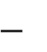 Виды профессиональной деятельности и профессиональные компетенции выпускникаСпециалист банковского дела должен обладать общими компетенциями (по базовой подготовке), включающими в себя способность:OK 1. Понимать сущность и социальную значимость своей будущей профессии, проявлять к ней устойчивый интерес.ОК 2. Организовывать собственную деятельность, выбирать типовые методы и способы выполнения профессиональных задач, оценивать их эффективность и качество.ОК 3. Принимать решения в стандартных и нестандартных ситуациях и нести за них ответственность.ОК 4. Осуществлять поиск и использование информации, необходимой для эффективного выполнения профессиональных задач, профессионального и личностного развития.ОК 5. Использовать информационно-коммуникационные технологии в профессиональной деятельности.ОК 6. Работать в коллективе и команде, эффективно общаться с коллегами, руководством, потребителями.ОК 7. Брать на себя ответственность за работу членов команды (подчиненных), результат выполнения заданий.ОК 8. Самостоятельно определять задачи профессионального и личностного развития, заниматься самообразованием, осознанно планировать повышение квалификации.ОК 9. Ориентироваться в условиях частой смены технологий в профессиональной деятельности.ОК 10. Развивать культуру межличностного общения, взаимодействия между людьми, устанавливать психологические контакты с учетом межкультурных и этнических различий.ОК 11. Знать правила техники безопасности, нести ответственность за организацию мероприятий по обеспечению безопасности труда.Специалист банковского дела должен обладать профессиональными компетенциями (по базовой подготовке), соответствующими видам деятельности:Ведение расчетных операций.ПК 1.1. Осуществлять расчетно-кассовое обслуживание клиентов.ПК 1.2. Осуществлять безналичные платежи с использованием различных форм расчетов в национальной и иностранной валютах.ПК 1.3. Осуществлять расчетное обслуживание счетов бюджетов различных уровней.ПК 1.4. Осуществлять межбанковские расчеты.ПК 1.5. Осуществлять международные расчеты по экспортно-импортным операциям.ПК 1.6. Обслуживать расчетные операции с использованием различных видов платежных карт.Осуществление кредитных операций.ПК 2.1. Оценивать кредитоспособность клиентов.ПК 2.2. Осуществлять и оформлять выдачу кредитов.ПК 2.3. Осуществлять сопровождение выданных кредитов.ПК 2.4. Проводить операции на рынке межбанковских кредитов.ПК 2.5. Формировать и регулировать резервы на возможные потери по кредитам.Выполнение работ по профессии 23548 Контролер (Сберегательного банка) ПК 3.1 Осуществлять операции с денежной наличностью в рублях и в иностранной валюте ПК 3.2 Выполнять денежные переводы без открытия банковского счетаПК 3.3 Осуществлять операции по реализации и погашению чеков, сертификатов, лотерейных билетовПК 3.4 Осуществлять операции по открытию депозитного (вкладного) счета и зачисление средств на него ПК 3.5 Осуществлять начисление, зачисление на счет и выдачу процентов по вкладам (депозитам)ПК 3.6 Осуществлять списание денежных средств с депозитного (вкладного) счета и его закрытиеПК 3.7 Осуществлять операции по дебетовым, кредитным и социальным картам СбербанкаГИА является одним из разделов программы подготовки специалистов среднего звена по специальности 38.02.07 Банковское дело.ГИА выпускника по специальности 38.02.07 Банковское дело включает подготовку и защиту выпускной квалификационной работы (далее - ВКР) в виде дипломной работы.ГИА проводится государственными экзаменационными комиссиями (ГЭК). Целью работы ГЭК является определение соответствия результатов освоения студентами программы подготовки специалистов среднего звена (ППССЗ) соответствующим требованиям федерального государственного образовательного стандарта среднего профессионального образования по специальности 38.02.07 Банковское дело (базовая подготовка).Работа государственной экзаменационной комиссии и ее председателя осуществляется в соответствии с:1. Федеральным государственным образовательным стандартом среднего профессионального образования по специальности 38.02.07 Банковское дело;Порядком проведения государственной итоговой аттестации по образовательным программам среднего профессионального образования, утвержденным Приказом Минобрнауки России от 16.08.2013 г. № 968;Приказ Минобрнауки России от 14.06.2013 г. № 464 «Об утверждении порядка и организации образовательной деятельности по образовательным программам среднего профессионального образования» (с изменениями, внесенными Приказом Минобрнауки России от 22.01.2014 г. № 31);Положением о государственной итоговой аттестации выпускников факультета среднего профессионального образования НАЧ ПОУ «Невинномысский экономико-правовой техникум»;Положением о выпускной квалификационной работе по программам подготовки специалистов среднего звена НАЧ ПОУ «Невинномысский экономико-правовой техникум»;Программой ГИА по программе подготовки специалистов среднего звена (ППССЗ) по специальности 38.02.07 Банковское дело.Методическими указаниями, разработанными на основе ФГОС в части требований к результатам освоения ППССЗ по специальности 38.02.07 Банковское дело, и предоставляемой на заседания ГЭК.Вид учебной работыКоличество часовОФОКоличество часовЗФОМаксимальная учебная нагрузка (всего)116116Обязательная аудиторная учебная нагрузка (всего) 7810в том числе:Лабораторные работы--практические занятия--Контрольные работы--Самостоятельная работа обучающегося (всего)38106в том числе:Работа с текстом1640Лексико – фразеологический разбор24Этимологический анализ слов22Сочинение (сочинение-эссе, сочинение-миниатюра, сочинение-рассуждение)1016Подготовить рецензию на прочитанную книгу 24Составление словарного диктанта68Фонетический разбор слов02Подготовить сообщение018Контрольная работа ЗФО04Составить таблицу08Промежуточная аттестация в форме экзамена Промежуточная аттестация в форме экзамена Виду чебной работыОбъем часовОФООбъем часовЗФОМаксимальная учебная нагрузка (всего)177177Обязательная аудиторная учебная нагрузка (всего) 11712в том числе:     практические занятия--     Вариативная частьСамостоятельная работа обучающегося (всего)60165в том числе:Работа с текстом1850Составление цитатного плана810Анализ лирического стихотворения812Подготовка сообщений1035Составление опорного плана48Составление таблицы68Сочинение-эссе410Подготовка реферата232Промежуточная аттестация в форме  дифференцированного зачета     Промежуточная аттестация в форме  дифференцированного зачета     Вид учебной работыОбъем часовОФООбъем часовЗФОМаксимальная учебная нагрузка (всего)175175Обязательная аудиторная учебная нагрузка (всего) 11714в том числе:практические занятия, в том числе:11714Контрольные работы64Самостоятельная работа обучающегося (всего)58161в том числе:- изготовление наглядных пособий2929- подготовка сообщений2929- самостоятельное изучение грамматического и лексического материала студентами ЗФО-93- выполнение контрольной работы студентами ЗФО-10Промежуточная аттестация в форме дифференцированного  зачетаПромежуточная аттестация в форме дифференцированного  зачетаОбъем учебной дисциплины и виды учебной работы Количество часов Количество часов Объем учебной дисциплины и виды учебной работы ОФОЗФОМаксимальная учебная нагрузка (всего) 351351Аудиторная учебная нагрузка (обязательные учебные занятия) (всего) 23428в том числе: в том числе: лекционные занятия23428практические занятия --контрольные работы-курсовая работа-Внеаудиторная (самостоятельная) учебная работа обучающегося (всего) 117323в том числе: в том числе: составление конспектов;подготовка  рефератов;подготовка докладов;самостоятельная работа над курсовой работой393939107107109Промежуточная   аттестация в форме экзамена Промежуточная   аттестация в форме экзамена Промежуточная   аттестация в форме экзамена Виды учебной работы Объем часов ОФООбъем часов ЗФОМаксимальная учебная нагрузка (всего) 175175Обязательная аудиторная учебная нагрузка (всего) 11714в том числе: практические занятия --лабораторные занятия--Самостоятельная работа обучающегося (всего) 58161в том числе: подготовка сообщений410подготовка конспектов 816составление таблиц2042подготовка докладов 1124разработка презентация816написание эссе511подготовка рефератов040тесты22выполнение контрольной работы студентами ЗФО--Промежуточная аттестация в форме дифференцированного зачетаПромежуточная аттестация в форме дифференцированного зачетаПромежуточная аттестация в форме дифференцированного зачетаВид учебной работыОбъем часовОФООбъем часовЗФОМаксимальная учебная нагрузка (всего)175175Обязательная аудиторная учебная нагрузка (всего) 1172в том числе:лабораторные занятия--практические занятия1090Самостоятельная работа обучающегося (всего)58173в том числе:самостоятельная учебная нагрузка, включая игровые виды подготовки (в том числе, за счет различных форм внеаудиторных занятий в спортивных клубах, секциях)58150Выполнение контрольной работы студентами ЗФО-23Промежуточная аттестация в форме  дифференцированного зачета     Объем учебной дисциплины и виды учебной работы Количество часов Количество часов Объем учебной дисциплины и виды учебной работы ОФОЗФОМаксимальная учебная нагрузка (всего) 105105Аудиторная учебная нагрузка (обязательные учебные занятия) (всего) 7010в том числе: в том числе: лекционные занятия7010практические занятия --контрольные работы-курсовая работа-Внеаудиторная (самостоятельная) учебная работа обучающегося (всего) 3595в том числе: в том числе: составление конспектов;подготовка  рефератов;подготовка докладов;самостоятельная работа над курсовой работой101213204035Промежуточная   аттестация в форме дифференцированного зачетаПромежуточная   аттестация в форме дифференцированного зачетаПромежуточная   аттестация в форме дифференцированного зачетаОбъем учебной дисциплины и виды учебной работы Количество часов Количество часов Объем учебной дисциплины и виды учебной работы ОФОЗФОМаксимальная учебная нагрузка (всего) 5454Аудиторная учебная нагрузка (обязательные учебные занятия) (всего) в том числе: в том числе: лекционные занятия364практические занятия контрольные работы--Внеаудиторная (самостоятельная) учебная работа обучающегося (всего) 1850в том числе: в том числе: составление конспектов;подготовка  рефератов;подготовка докладов;666161618Промежуточная аттестация в форме дифференцированного зачетаПромежуточная аттестация в форме дифференцированного зачетаПромежуточная аттестация в форме дифференцированного зачетаОбъем учебной дисциплины и виды учебной работы Количество часов Количество часов Объем учебной дисциплины и виды учебной работы ОФОЗФОМаксимальная учебная нагрузка (всего) 150150Аудиторная учебная нагрузка (обязательные учебные занятия) (всего) 10012в том числе: в том числе: лекционные занятия344практические занятия 668контрольные работы--курсовая работа--Внеаудиторная (самостоятельная) учебная работа обучающегося (всего) 50138в том числе: в том числе: составление конспектов;подготовка  рефератов;подготовка докладов;самостоятельная работа над курсовой работой161618-444648-Промежуточная   аттестация в форме дифференцированного зачетаПромежуточная   аттестация в форме дифференцированного зачетаПромежуточная   аттестация в форме дифференцированного зачетаВид учебной работыОбъем часов ОФООбъем часов ЗФОМаксимальная учебная нагрузка (всего)117117Обязательная аудиторная учебная нагрузка (всего)788в том числе:лабораторные  занятия--практические занятия--Самостоятельная работа обучающегося (всего)39109в том числе:конспектирование44составление презентаций 1016подготовка доклада 1732написание эссе44составление таблиц24работа с текстом24подготовка рефератов038Выполнение контрольной работы студентами ЗФО07Промежуточная аттестация в форме дифференцированного зачетаПромежуточная аттестация в форме дифференцированного зачетаПромежуточная аттестация в форме дифференцированного зачета Объем учебной дисциплины и виды учебной работы Количество часов Количество часов  Объем учебной дисциплины и виды учебной работы ОФОЗФОМаксимальная учебная нагрузка (всего) 108108Аудиторная учебная нагрузка (обязательные учебные занятия) (всего) 7210в том числе: в том числе: лекционные занятия588практические занятия 142контрольные работы--Внеаудиторная (самостоятельная) учебная работа обучающегося (всего) 3698в том числе: в том числе: составление конспектов;подготовка  рефератов;подготовка докладов;121212343232Промежуточная   аттестация в форме экзаменаПромежуточная   аттестация в форме экзаменаПромежуточная   аттестация в форме экзаменаОбъем учебной дисциплины и виды учебной работы Количество часов ОФОКоличество часов ЗФОМаксимальная учебная нагрузка (всего) 128128Обязательная аудиторная учебная нагрузка (всего) 8510в том числе: в том числе:  практические занятия00лекционные занятия8510Самостоятельная работа обучающегося (всего) 43118в том числе: в том числе: подготовка докладов1634составление схем и таблиц1126работа с нормативными документами616подготовка сообщений1024Выполнение контрольной работы студентами ЗФО018Промежуточная аттестация в форме  дифференцированного зачетаПромежуточная аттестация в форме  дифференцированного зачетаПромежуточная аттестация в форме  дифференцированного зачетаОбъем учебной дисциплины и виды учебной работы Количество часов Количество часов Объем учебной дисциплины и виды учебной работы ОФОЗФОМаксимальная учебная нагрузка (всего) 108108Аудиторная учебная нагрузка (обязательные учебные занятия) (всего) 7212в том числе: в том числе: лекционные занятия7212практические занятия контрольные работыкурсовая работаВнеаудиторная (самостоятельная) учебная работа обучающегося (всего) 3696в том числе: в том числе: составление конспектов;подготовка  рефератов;подготовка докладов;самостоятельная работа над курсовой работой121212-323232Промежуточная  аттестация в форме дифференцированного зачетаПромежуточная  аттестация в форме дифференцированного зачетаПромежуточная  аттестация в форме дифференцированного зачетаОбъем учебной дисциплины и виды учебной работы Количество часов Количество часов Объем учебной дисциплины и виды учебной работы ОФОЗФОМаксимальная учебная нагрузка (всего) 5454Аудиторная учебная нагрузка (обязательные учебные занятия) (всего) 368в том числе: в том числе: лекционные занятия368практические занятия --контрольные работы--курсовая работа--Внеаудиторная (самостоятельная) учебная работа обучающегося (всего) 1846в том числе: в том числе: составление конспектов;подготовка  рефератов;подготовка докладов;6210141420Промежуточная   аттестация в форме дифференцированного зачетаПромежуточная   аттестация в форме дифференцированного зачетаПромежуточная   аттестация в форме дифференцированного зачетаОбъем учебной дисциплины и виды учебной работы Количество часов Количество часов Объем учебной дисциплины и виды учебной работы ОФОЗФОМаксимальная учебная нагрузка (всего) 5454Аудиторная учебная нагрузка (обязательные учебные занятия) (всего) 364в том числе: в том числе: лекционные занятия364практические занятия --контрольные работы-курсовая работа-Внеаудиторная (самостоятельная) учебная работа обучающегося (всего) 1850в том числе: в том числе: составление конспектов;подготовка  рефератов;подготовка докладов;самостоятельная работа над курсовой работой666151520Промежуточная   аттестация в форме дифференцированного зачетаПромежуточная   аттестация в форме дифференцированного зачетаПромежуточная   аттестация в форме дифференцированного зачета Объем учебной дисциплины и виды учебной работы Количество часов Количество часов  Объем учебной дисциплины и виды учебной работы ОФОЗФОМаксимальная учебная нагрузка (всего) 5959Аудиторная учебная нагрузка (обязательные учебные занятия) (всего) 394в том числе: в том числе: лекционные занятия352практические занятия 42контрольные работы--Внеаудиторная (самостоятельная) учебная работа обучающегося (всего) 2055в том числе: в том числе: самостоятельная работа над индивидуальным проектом2055Промежуточная   аттестация в форме дифференцированного зачета Промежуточная   аттестация в форме дифференцированного зачета Промежуточная   аттестация в форме дифференцированного зачета Вид учебной работыОбъем часов ОФООбъем часов ЗФОМаксимальная учебная нагрузка (всего)5959Обязательная аудиторная учебная нагрузка (всего)394в том числе:лабораторные  занятия--практические занятия42Самостоятельная работа обучающегося (всего)2055в том числе:Работа с литературными источникамиВыполнение индивидуальных (презентаций, творческие работы ) заданий101055Промежуточная аттестация в форме дифференцированного зачетаПромежуточная аттестация в форме дифференцированного зачетаПромежуточная аттестация в форме дифференцированного зачета- ориентироваться в наиболее общих философских проблемах бытия, познания, ценностей, свободы и смысла жизни как основах формирования культуры гражданина и будущего специалиста.Вид учебной работыОбъем часовОбъем часовВид учебной работыОФОЗФОМаксимальная учебная нагрузка (всего)6060Обязательная аудиторная учебная нагрузка (всего) 488в том числе:практические занятия244контрольная работа--лабораторные занятия--курсовая работа--Самостоятельная работа обучающегося (всего)  1252в том числе:   подготовка презентаций29составление таблиц25работа с текстом 517доклады  321Выполнение контрольной работы студентами ЗФО00Промежуточная  аттестация в форме дифференцированного зачетаПромежуточная  аттестация в форме дифференцированного зачетаПромежуточная  аттестация в форме дифференцированного зачетаВид учебной работыОбъем часовОФООбъем часовЗФОМаксимальная учебная нагрузка (всего)6060Обязательная аудиторная учебная нагрузка (всего) 488в том числе:лабораторные  занятия--практические занятия244контрольные работы--курсовая работа--Самостоятельная работа обучающегося (всего)1252в том числе:разработка презентация24написание доклада46конспектирование текста48написание эссе24написание рефератов030Промежуточная  аттестация в форме дифференцированного зачетаПромежуточная  аттестация в форме дифференцированного зачетаПромежуточная  аттестация в форме дифференцированного зачетаВид учебной работыОбъемчасовОФООбъемчасовЗФОМаксимальная учебная нагрузка (всего)158158Обязательная аудиторная учебная нагрузка (всего) 11818в том числе:практические занятия11818Самостоятельная работа обучающегося (всего)40140в том числе:- подготовка эссе- подготовка монолога (диалога)- подготовка доклада- подготовка пересказа текста- выполнение грамматических упражнений- самостоятельное изучение студентами ЗФО грамматического и лексического материала тем4164412-4164412100Промежуточная аттестация в форме дифференцированного зачетаПромежуточная аттестация в форме дифференцированного зачетаПромежуточная аттестация в форме дифференцированного зачетаВид учебной работыОбъемчасовОФООбъемчасовЗФОМаксимальная учебная нагрузка (всего)236236Обязательная аудиторная учебная нагрузка (всего) 1182в том числе:Лабораторные занятия--     практические занятия118-Самостоятельная работа обучающегося (всего)118234в том числе:самостоятельная учебная нагрузка, включая игровые виды подготовки (за счет различных форм внеаудиторных занятий в спортивных клубах, секциях)118216Выполнение контрольной работы студентами ЗФО018Промежуточная аттестация в форме зачета, зачета, зачета, дифференцированного зачета     Промежуточная аттестация в форме зачета, зачета, зачета, дифференцированного зачета     Вид учебной работыКоличество часовОФОКоличество часовЗФОМаксимальная учебная нагрузка (всего)8080Обязательная аудиторная учебная нагрузка (всего) 646в том числе:Лабораторные работы--практические занятия322Контрольные работы--Самостоятельная работа обучающегося (всего)1674в том числе:Работа с текстом412Составить таблицу24Подготовить сообщение220Составление текстов        622Составление тезисного плана06Работа с нормативными словарями210Выполнение контрольной работы студентами ЗФО-Промежуточная аттестация в форме дифференцированного зачета Промежуточная аттестация в форме дифференцированного зачета Объем учебной дисциплины и виды учебной работы Количество часов Количество часов Объем учебной дисциплины и виды учебной работы ОФОЗФОМаксимальная учебная нагрузка (всего) 9696Аудиторная учебная нагрузка (обязательные учебные занятия) (всего) 6410в том числе: в том числе: лекционные занятия324практические занятия 326контрольные работы-Вариативная часть3030Внеаудиторная (самостоятельная) учебная работа обучающегося (всего) 3286в том числе: в том числе: составление конспектов;подготовка  рефератов;подготовка докладов;самостоятельная работа над курсовой работой101012282830Промежуточная   аттестация в форме дифференцированного зачетаПромежуточная   аттестация в форме дифференцированного зачетаПромежуточная   аттестация в форме дифференцированного зачетаОбъем учебной дисциплины и виды учебной работы Количество часов Количество часов Объем учебной дисциплины и виды учебной работы ОФОЗФОМаксимальная учебная нагрузка (всего) 120120Аудиторная учебная нагрузка (обязательные учебные занятия) (всего) 8012в том числе: в том числе: лекционные занятия202практические занятия 6010контрольные работы-Вариативная часть4545Внеаудиторная (самостоятельная) учебная работа обучающегося (всего) 40108в том числе: в том числе: составление конспектов;подготовка  рефератов;подготовка докладов;самостоятельная работа над курсовой работой131314363636Промежуточная   аттестация в форме дифференцированного зачетаПромежуточная   аттестация в форме дифференцированного зачетаПромежуточная   аттестация в форме дифференцированного зачетаОбъем учебной дисциплины и виды учебной работыОбъем часовОФООбъем часовЗФОМаксимальная учебная нагрузка (всего)9696Аудиторная учебная нагрузка (обязательные учебные занятия) (всего) 6410в том числе:лекционные занятия324практические занятия326контрольные работыВариативная часть 2727Внеаудиторная (самостоятельная) учебная работа обучающегося (всего) 3286в том числе:составление конспектов;подготовка  рефератов;подготовка докладов;самостоятельная работа над курсовой работой101012-222638-Промежуточная аттестация в форме дифференцированного зачета Промежуточная аттестация в форме дифференцированного зачета Промежуточная аттестация в форме дифференцированного зачета 2.1 Объем учебной дисциплины и виды учебной работы 2.1 Объем учебной дисциплины и виды учебной работы Количество часов Количество часов 2.1 Объем учебной дисциплины и виды учебной работы 2.1 Объем учебной дисциплины и виды учебной работы ОФОЗФОМаксимальная учебная нагрузка (всего) Максимальная учебная нагрузка (всего) 186186Аудиторная учебная нагрузка (обязательные учебные занятия) (всего) Аудиторная учебная нагрузка (обязательные учебные занятия) (всего) 12420в том числе: в том числе: в том числе: лекционные занятиялекционные занятия528практические занятия практические занятия 526контрольные работыконтрольные работы--курсовая работакурсовая работа206Вариативная частьВариативная часть7878Внеаудиторная (самостоятельная) учебная работа обучающегося (всего) Внеаудиторная (самостоятельная) учебная работа обучающегося (всего) 62166в том числе: в том числе: в том числе: составление конспектов;подготовка  рефератов;подготовка докладов;самостоятельная работа над курсовой работойсоставление конспектов;подготовка  рефератов;подготовка докладов;самостоятельная работа над курсовой работой1414142044444434Промежуточная   аттестация в форме защиты курсовой работы, экзаменаПромежуточная   аттестация в форме защиты курсовой работы, экзаменаПромежуточная   аттестация в форме защиты курсовой работы, экзаменаПромежуточная   аттестация в форме защиты курсовой работы, экзамена2.1 Объем учебной дисциплины и виды учебной работы Количество часов Количество часов 2.1 Объем учебной дисциплины и виды учебной работы ОФОЗФОМаксимальная учебная нагрузка (всего) 9090Аудиторная учебная нагрузка (обязательные учебные занятия) (всего) 6010в том числе: в том числе: лекционные занятия304практические занятия 306контрольные работы--Вариативная часть3030Внеаудиторная (самостоятельная) учебная работа обучающегося (всего) 3080в том числе: в том числе: составление конспектов;построение статистических таблиц, схем, графиков, расчет показателей;работа с нормативными документами по статистическому учету и отчетности;101010402020Промежуточная   аттестация в форме дифференцированного зачетаПромежуточная   аттестация в форме дифференцированного зачетаПромежуточная   аттестация в форме дифференцированного зачета Объем учебной дисциплины и виды учебной работы Количество часов Количество часов  Объем учебной дисциплины и виды учебной работы ОФОЗФОМаксимальная учебная нагрузка (всего) 7272Аудиторная учебная нагрузка (обязательные учебные занятия) (всего) 486в том числе: в том числе: лекционные занятия244практические занятия 242контрольные работы--Вариативная часть3030Внеаудиторная (самостоятельная) учебная работа обучающегося (всего) 2466в том числе: в том числе: составление конспектов;подготовка  рефератов;подготовка докладов;подготовка презентаций841021810308Промежуточная   аттестация в форме дифференцированного зачетаПромежуточная   аттестация в форме дифференцированного зачетаПромежуточная   аттестация в форме дифференцированного зачетаВид учебной работыОбъем часов ОФО/ЗФОМаксимальная учебная нагрузка (всего)84/84Обязательная аудиторная учебная нагрузка (всего) 56/10в том числе:     лабораторные занятия-     практические занятия28/6     контрольные работы     Вариативная часть39/39Самостоятельная работа обучающегося (всего)28/74в том числе:Работа с литературными источникамиСоставление схем, таблиц классификации документовВыполнение индивидуальных (презентаций, творческие работы ) заданий 12/166/1810/40Промежуточная аттестация в форме дифференцированного зачета     Промежуточная аттестация в форме дифференцированного зачета     2.1 Объем учебной дисциплины и виды учебной работы Объем часов ОФООбъем часов ЗФОМаксимальная учебная нагрузка (всего) 4848Обязательная аудиторная учебная нагрузка (всего) 324в том числе: в том числе: практические занятия 162лекционные занятия162Самостоятельная работа обучающегося (всего) 1644в том числе: в том числе: подготовка  рефератов:615подготовка докладов:415выполнение индивидуального проектного задания:414работа с НПА20Контрольная работа для студентов ЗФО--Промежуточная  аттестация в форме комплексного дифференцированного зачетаПромежуточная  аттестация в форме комплексного дифференцированного зачетаПромежуточная  аттестация в форме комплексного дифференцированного зачетаОбъем учебной дисциплины и виды учебной работыКоличество часов Количество часов Количество часов ОФООФОЗФОМаксимальная учебная нагрузка (всего) 138138138Аудиторная учебная нагрузка (обязательные учебные занятия) (всего) 921212в том числе: в том числе: лекционные занятия4688практические занятия 3044контрольная работа---Вариативная часть696969Внеаудиторная (самостоятельная) учебная работа обучающегося (всего) 46126126в том числе: в том числе: составление конспектов;подготовка  рефератов;подготовка докладов;самостоятельная работа над курсовой работой20188-6660--6660--Промежуточная аттестация в форме экзаменаПромежуточная аттестация в форме экзаменаПромежуточная аттестация в форме экзаменаПромежуточная аттестация в форме экзаменаОбъем учебной дисциплины и виды учебной работы Количество часов Количество часов Объем учебной дисциплины и виды учебной работы ОФОЗФОМаксимальная учебная нагрузка (всего) 144144Аудиторная учебная нагрузка (обязательные учебные занятия) (всего) 9614в том числе: в том числе: лекционные занятия488практические занятия 486контрольные работы2-Вариативная часть6060Внеаудиторная (самостоятельная) учебная работа обучающегося (всего) 48130в том числе: в том числе: конспектирование текстов;составление учетных схем, сравнительных и аналитических таблиц;оформление первичных и отчетных бухгалтерских документов;работа с нормативными документами по бухгалтерскому учету и отчетности;выполнение домашней контрольной работы студентами ЗФО4201410-644281834Промежуточная   аттестация в форме дифференцированного зачетаПромежуточная   аттестация в форме дифференцированного зачетаПромежуточная   аттестация в форме дифференцированного зачетаВид учебной работыОбъем часовОбъем часовВид учебной работыОФОЗФОМаксимальная учебная нагрузка (всего)9696Обязательная аудиторная учебная нагрузка (всего)6410в том числе:практические занятия326Вариативная часть4545Самостоятельная работа обучающегося (всего)3286в том числе:самостоятельная работа над курсовой работойвнеаудиторная самостоятельная работа3286в том числе:работа с нормативной литературой1224опорный конспект820решение ситуационных задач820рефераты, доклады422Итоговая аттестация в форме экзаменаВид учебной работыКоличество часовКоличество часовВид учебной работыОФОЗФОМаксимальная учебная нагрузка (всего)9696Обязательная аудиторная учебная нагрузка (всего) 6410в том числе:     практические занятия324     лекционные занятия326     контрольные работы2     Вариативная часть4545Самостоятельная работа обучающегося (всего)3286в том числе:составление конспектов;подготовка  рефератов;подготовка докладов;10148204422Итоговая аттестация в форме  экзаменаИтоговая аттестация в форме  экзаменаОбъем учебной дисциплины и виды учебной работы Количество часов Количество часов Объем учебной дисциплины и виды учебной работы ОФОЗФОМаксимальная учебная нагрузка (всего) 120120Аудиторная учебная нагрузка (обязательные учебные занятия) (всего) 8012в том числе: в том числе: лекционные занятия406практические занятия 406контрольные работы--Вариативная часть 6060Внеаудиторная (самостоятельная) учебная работа обучающегося (всего) 40108в том числе: в том числе: Работа с основной и дополнительной литературойСоставление сравнительных таблицКонспектирование текста83        29221274Промежуточная   аттестация в форме дифференцированного зачетаПромежуточная   аттестация в форме дифференцированного зачетаПромежуточная   аттестация в форме дифференцированного зачетаОбъем учебной дисциплины и виды учебной работы Количество часов Количество часов Объем учебной дисциплины и виды учебной работы ОФОЗФОМаксимальная учебная нагрузка (всего) 120120Аудиторная учебная нагрузка (обязательные учебные занятия) (всего) 8010в том числе: в том числе: лекционные занятия404практические занятия 406контрольные работы-Вариативная часть1818Внеаудиторная (самостоятельная) учебная работа обучающегося (всего) 40110в том числе: в том числе: составление конспектов;подготовка  рефератов;подготовка докладов;самостоятельная работа над курсовой работой151510-304040Промежуточная аттестация в форме дифференцированного зачетаПромежуточная аттестация в форме дифференцированного зачетаПромежуточная аттестация в форме дифференцированного зачетаОбъем учебной дисциплины и виды учебной работыКоличество часов Количество часов Количество часов ОФООФОЗФОЗФОМаксимальная учебная нагрузка (всего) 138138138Аудиторная учебная нагрузка (обязательные учебные занятия) (всего) 921414в том числе: в том числе: лекционные занятия4688практические занятия 4644контрольная работа---Вариативная часть138138138Внеаудиторная (самостоятельная) учебная работа обучающегося (всего) 46124124в том числе: в том числе: составление конспектов;подготовка  рефератов;подготовка докладов;самостоятельная работа над курсовой работой161515-505024-505024-Промежуточная аттестация в форме дифференцированного зачётаПромежуточная аттестация в форме дифференцированного зачётаПромежуточная аттестация в форме дифференцированного зачётаПромежуточная аттестация в форме дифференцированного зачётаОбъем учебной дисциплины и виды учебной работыКоличество часов Количество часов ОФОЗФОМаксимальная учебная нагрузка (всего) 8484Аудиторная учебная нагрузка (обязательные учебные занятия) (всего) 568в том числе: в том числе: лекционные занятия284практические занятия 284контрольная работа--Вариативная часть8484Внеаудиторная (самостоятельная) учебная работа обучающегося (всего) 2876в том числе: в том числе: составление конспектов;подготовка  рефератов;подготовка докладов;самостоятельная работа над курсовой работой10108-3838--Промежуточная аттестация в форме зачётаПромежуточная аттестация в форме зачётаПромежуточная аттестация в форме зачётаВид учебной работыОбъемчасов ОФО/ЗФОМаксимальная учебная нагрузка (всего)52/52Обязательная аудиторная учебная нагрузка (всего) 35/4в том числе:Лабораторные занятия-     практические занятия21/2     в том числе:Вариативная часть52/52Самостоятельная работа обучающегося (всего)17/48в том числе:Работа с литературными источникамиВыполнение индивидуальных (презентаций, творческие работы) заданий 14/403/8Промежуточная аттестация в форме дифференцированного зачета     Промежуточная аттестация в форме дифференцированного зачета     Вид учебной работы Количество часов Количество часов Вид учебной работы ОФОЗФОМаксимальная учебная нагрузка (всего) 350350Обязательная аудиторная учебная нагрузка (всего) МДК 01.01 Организация безналичных расчетов16134в том числе: в том числе: практические занятия 6614лекционные занятия7516контрольные работы --курсовая работа204Самостоятельная работа обучающегося (всего) 81208Учебная практика3636Производственная практика7272Промежуточная аттестация в форме квалификационного экзаменаПромежуточная аттестация в форме квалификационного экзаменаПромежуточная аттестация в форме квалификационного экзаменаВид учебной работы Количество часов Количество часов Вид учебной работы ОФОЗФОМаксимальная учебная нагрузка (всего) 378378Обязательная аудиторная учебная нагрузка (всего) МДК 02.01 Организация кредитной работы14532в том числе: в том числе: практические занятия 6510лекционные занятия6018контрольные работы --курсовая работа204Обязательная аудиторная учебная нагрузка (всего) МДК 02.02 Анализ и управление кредитными рисками358в том числе: в том числе: практические занятия 212лекционные занятия346контрольные работы --курсовая работа--Самостоятельная работа обучающегося (всего) 90230Учебная практика3636Производственная практика7272Промежуточная аттестация в форме квалификационного экзаменаПромежуточная аттестация в форме квалификационного экзаменаПромежуточная аттестация в форме квалификационного экзаменаВид учебной работы Количество часов Количество часов Вид учебной работы ОФОЗФОМаксимальная учебная нагрузка (всего) 444444Обязательная аудиторная учебная нагрузка (всего) МДК 03.01 Ведение кассовых операций10014в том числе: в том числе: практические занятия 508лекционные занятия506контрольные работы --курсовая работа--Обязательная аудиторная учебная нагрузка (всего) МДК 03.02 Ведение операций по банковским вкладам (депозитам)10014в том числе: в том числе: практические занятия 508лекционные занятия506контрольные работы --Вариативная часть88Самостоятельная работа обучающегося (всего) 100272Учебная практика7272Производственная практика7272№ п/пШифр компетенцииФормулировка компетенцииПрофессиональные (ПК) компетенции, определенные ФГОС СПОПрофессиональные (ПК) компетенции, определенные ФГОС СПОПрофессиональные (ПК) компетенции, определенные ФГОС СПО1.ПК 1.1 осуществлять расчетно-кассовое обслуживание клиентов2.ПК 1.2осуществлять безналичные платежи с использованием различных форм расчетов в национальной и иностранной валютах3.ПК 1.3осуществлять расчетное обслуживание счетов бюджетов различных уровней4.ПК 1.4осуществлять межбанковские расчеты5.ПК 1.5осуществлять международные расчеты по экспортно-импортным операциям6.ПК 1.6обслуживать расчетные операции с использованием различных видов платежных карт7.ПК 2.1оценивать кредитоспособность клиентов8.ПК 2.2осуществлять и оформлять выдачу кредитов9.ПК 2.3осуществлять сопровождение выданных кредитов10.ПК 2.4проводить операции на рынке межбанковских кредитов11.ПК 2.5формировать и регулировать резервы на возможные потери по кредитам12.ПК 3.1.Осуществлять операции с денежной наличностью в рублях и в иностранной валюте.13.ПК 3.2.Выполнять денежные переводы без открытия банковского счета.14.ПК 3.3.Осуществлять операции по реализации и погашению чеков, сертификатов, лотерейных билетов.15.ПК 3.4.Осуществлять операции по открытию депозитного (вкладного) счета и зачисление средств на него.16.ПК 3.5.Осуществлять начисление, зачисление на счет и выдачу процентов по вкладам (депозитам).17.ПК 3.6.Осуществлять списание денежных средств с депозитного (вкладного) счета и его закрытие.18.ПК 3.7.Осуществлять операции по дебетовым, кредитным и социальным картам Сбербанка№ п/пШифр компетенцииФормулировка компетенцииОбщепрофессиональные компетенции (ОК), определенные ФГОС СПООбщепрофессиональные компетенции (ОК), определенные ФГОС СПООбщепрофессиональные компетенции (ОК), определенные ФГОС СПО1.ОК 1способен понимать сущность и социальную значимость своей будущей профессии, проявлять к ней устойчивый интерес2.ОК 2способен организовывать собственную деятельность, выбирать типовые методы и способы выполнения профессиональных задач, оценивать их эффективность и качество3.ОК 3способен принимать решения в стандартных и нестандартных ситуациях и нести за них ответственность4.ОК 4способен осуществлять поиск и использование информации, необходимой для эффективного выполнения профессиональных задач, профессионального и личностного развития5.ОК 5способен использовать информационно-коммуникационные технологии в профессиональной деятельности6.ОК 6способен работать в коллективе и в команде, эффективно общаться с коллегами, руководством, потребителями7.ОК 7способен брать на себя ответственность за работу членов команды (подчиненных), за результат выполнения заданий8.ОК 8способен самостоятельно определять задачи профессионального и личностного развития, заниматься самообразованием, осознанно планировать повышение квалификации9.ОК 9способен ориентироваться в условиях частой смены технологий в профессиональной деятельности10.ОК 10способен развивать культуру межличностного общения, взаимодействия между людьми, устанавливать психологические контакты с учетом межкультурных и этнических различий11.ОК 11способен знать правила техники безопасности, нести ответственность за организацию мероприятий по обеспечению безопасности трудаКодНаименование компетенцийОК 1.Понимать сущность и социальную значимость своей будущей профессии, проявлять к ней устойчивый интерес.ОК 2.Организовывать собственную деятельность, выбирать типовые методы и способы выполнения профессиональных задач, оценивать их эффективность и качество.ОК 3.Принимать решения в стандартных и нестандартных ситуациях и нести за них ответственность.ОК 4.Осуществлять поиск и использование информации, необходимой для эффективного выполнения профессиональных задач, профессионального и личностного развития.ОК 5.Владеть информационной культурой, анализировать и оценивать информацию с использованием информационно-коммуникационных технологий.ОК 6.Работать в коллективе и команде, эффективно общаться с коллегами, руководством, потребителями.ОК 7.Брать на себя ответственность за работу членов команды (подчиненных), результат выполнения заданий.ОК 8.Самостоятельно определять задачи профессионального и личностного развития, заниматься самообразованием, осознанно планировать повышение квалификации.ОК 9.Ориентироваться в условиях частой смены технологий в профессиональной деятельности.ОК 10.Развивать культуру межличностного общения, взаимодействия между людьми, устанавливать психологические контакты с учетом межкультурных и этнических различий.ОК 11.Знать правила техники безопасности, нести ответственность за организацию мероприятий по обеспечению безопасности труда.ВПД 1 Ведение расчетных операций.ПК 1.1.Осуществлять расчетно-кассовое обслуживание клиентов.ПК 1.2.Осуществлять безналичные платежи с использованием различных форм расчетов в национальной и иностранной валютах.ПК 1.3.Осуществлять расчетное обслуживание счетов бюджетов различных уровней.ПК 1.4.Осуществлять межбанковские расчеты.ПК 1.5.Осуществлять международные расчеты по экспортно-импортным операциям.ПК 1.6.Обслуживать расчетные операции с использованием различных видов платежных карт.ВПД 2Осуществление кредитных  операций.ПК 2.1.Оценивать кредитоспособность клиентов.ПК 2.2.Осуществлять и оформлять выдачу кредитов.ПК 2.3.Осуществлять сопровождение выданных кредитов.ПК 2.4.Проводить операции на рынке межбанковских кредитов.ПК 2.5.Формировать и регулировать резервы на возможные потери по кредитам.ВПД 3Выполнение работ по одной или нескольким профессиям
рабочих, должностям служащих.ПК 3.1Осуществлять операции с денежной наличностью в рублях и в иностранной валютеПК 3.2Выполнять денежные переводы без открытия банковского счетаПК 3.3Осуществлять операции по реализации и погашению чеков, сертификатов, лотерейных билетовПК 3.4Осуществлять операции по открытию депозитного (вкладного) счета и зачисление средств на негоПК 3.5Осуществлять начисление, зачисление на счет и выдачу процентов по вкладам (депозитам)ПК 3.6Осуществлять списание денежных средств с депозитного (вкладного) счета и его закрытиеПК 3.7Осуществлять операции по дебетовым, кредитным и социальным картам Сбербанка